中華民國111年3月版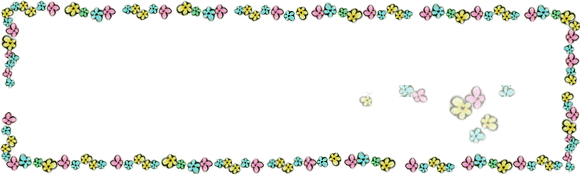 高雄市政府社會局　編印申請設立高雄市私立托嬰中心手冊目錄高雄市私立托嬰中心申請設立步驟與流程一、申請步驟：步驟一：查明所欲使用之建物所在土地分區使用是否得設置社會福利設施。步驟二：查明建築物核准用途是否符合托嬰中心使用，如建築物原核准用途非托嬰中心使用，請先向高雄市政府工務局建築管理處辦理變更使用執照(F3類托嬰中心)。步驟三：經高雄市政府工務局核准變更建築物使用執照後，請依規定辦理立案申請，所需立案書表及相關文件均需1式3份（1份正本、2份影本），立案書表可就社會局提供之空白表格影印使用。步驟四：高雄市政府社會局受理申請案件後，將先行審核書面申請文件，經審核書面資料通過，將會同工務局、消防局、工務局違章建築處理大隊及衛生局衛生所人員就申請設立之機構實地勘察。步驟五：經審查通過，合於立案規定，將准予立案，並核發核准公文及設立許可證書。二、流程圖：高雄市私立托嬰中心申請設立須知一、為符合維護兒童身心健康，積極推展托兒服務，依據兒童及少年福利與權益保障法、兒童及少年福利機構專業人員資格及訓練辦法、兒童及少年福利機構設置標準及私立兒童及少年福利機構設立許可等規定訂定本申請須知。二、凡本市各機關、學校、團體、工廠、公司附設或私人創設托嬰中心，均須依法向市政府社會局申請設立許可。三、申請設立托嬰中心應有固定地點及完整專用場地，且該建築物核准用途應符合托嬰中心(F-3類)使用，並以使用地面樓層一樓至三樓為限。另托嬰中心室內樓地板面積及室外活動面積，扣除非兒童主要活動空間後，合計應達60平方公尺以上。四、設立托嬰中心應檢具申請書及下列各項文件裝訂1式3份，報請高雄市政府社會局核准立案後，始得收托兒童。五、相關單位及聯繫電話(1)建物使用執照、變更用途及樹立招牌廣告等有關事項，請逕洽高雄市政府工務局建築管理處，電話：336-8333轉2418-2425、2282。(2)建物消防安全設施有關事項，請逕洽高雄市政府消防局火災預防科，電話：812-8111分機2101~2126。(3)有關設置托嬰中心稅務問題，請逕洽財政部高雄市國稅局審查二科，電話：7256600轉8420、8428。(4) 主管機關：高雄市政府社會局（兒童及少年福利科）電話：337-3379或337-3380。附件一附件二高雄市私立            托嬰中心計畫書(範本)一、計畫緣起二、設立目的三、機構業務及業務規模四、服務(收托)對象及人數五、服務項目六、預定營運日期七、服務契約    (可參酌托嬰中心托育契約範本)八、預期效益【以上各項目，請詳細填列】附件三托嬰中心托育服務契約(定型化契約範本)托育服務契約附件一（第三條）托嬰中心立案證書影本（由業者提供）托育服務契約附件二（第六條）收退費標準（由業者提供）托育服務契約附件三（第十一條）兒童健康狀況調查表兒童健康狀況調查表兒童姓名：____________________ 血型：______身分證統一編號：               性別：       生日：     年    月____日父親姓名：                 聯絡電話：             手機：____________ 母親姓名：                 聯絡電話：             手機：____________ 監護人姓名：               聯絡電話：             手機：____________為使托育品質提高，以利托嬰中心於照顧期間盡最大照顧之責，請兒童家長提供下列資料：兒童的身體狀況如下：1.有無過敏體質：□無 □有 ，何種狀況：                                     2.過敏類別：□食物：                  □藥品：_______________________             □動物  □花粉  □塵蟎    □其他：_______________________ 3.有無下列疾病或狀況：□無  □有(□氣喘 □癲癎 □蠶豆症 □心臟病   □蕁麻疹 □慢性支氣管炎 □異位性皮膚炎 □熱性痙攣 □慢性中耳炎   □唐氏症 □早產 □腦性麻痺 □發展遲緩 □聽障   □視障 □其他：_________________________________________________  照顧應注意事項：___________________________________________________                                                             4.特殊飲食習慣：□無 □有                                                     5.曾接受外科手術：□無 □有，病名：         ，照護須注意事項：_______                                6.其他應注意的健康狀況：_____________________________________________托育服務契約附件四（第十三條) 緊急事故處理同意書緊急事故處理同意書    兒童家長_____同意受托兒童____於托嬰中心（名稱：________，地址：____________）收托期間，因急、重、傷病、意外事件或其他必要緊急狀況，托嬰中心應通知兒童家長或其指定之緊急聯絡人。兒童有緊急就醫必要時，應優先送往兒童家長所指定就近適當之醫療機構就醫診治；兒童家長未指定醫療機構時，托嬰中心應將兒童送往就近適當之醫療機構。但有緊急醫療救護法第二十九條規定情形者，依該規定辦理。醫療機構無法處理時，托嬰中心應送往該醫療機構建議之其他適當醫療機構。兒童家長：姓名：       ，電話：       ，與兒童關係：________ 兒童家長指定之緊急聯絡人：          姓名：       ，電話：       ，與兒童關係：________□不指定醫院□指定就近適當醫院如下：      醫院名稱：________   地    址：________   電    話：________                                                兒童家長簽名：________                                               日 期：   年   月   日日　　期：　　　　年　　月　　日附件四附件五高雄市私立○○○○托嬰中心組織章程與收托原則(範本)一、為促進幼兒之身心健康與均衡發展，增進兒童福利，並配合家庭需要協助家長(或照顧者)撫育兒童，特設立高雄市私立○○○○托嬰中心（以下簡稱本中心）。二、本中心設於高雄市　　　區　　　　路（街）　　段　　巷　　弄　　號     樓。三、本中心依照衛生福利部社會及家庭署頒定「兒童及少年福利機構設置標準」之規定辦理托育業務。四、本中心收托兒童之年齡層，不分性別以0歲至未滿2歲為限，預計收托　　　　名。五、本中心收托方式及人數如下：一、半日托育：每日收托時間為未滿六小時，計      名二、日間托育：每日收托時間為六小時以上未滿十二小時，計　　名。三、臨時托育：家長因臨時事故送托，每次不得超過十二小時，限核定收托名額未滿時提供。六、凡患有法定傳染病及開放性肺結核等疾病，本中心不予收托；收托兒童就托期間，如患傳染病時，暫停收托。七、收托兒童到中心及離中心必須由家長或監護人或指定之人接送。八、本中心置主管一人綜理托育業務，由負責人聘任，並報經高雄市政府社會局核准。九、本中心得視需要設下列各組，分別掌理各組業務：　　1.教保組：掌理幼兒教保事項。　　2.衛生組：掌理環境衛生、食品營養、調配、保健等事項。　　3.行政組：掌理印信、文書、人事、出納、會計等事項。各組得視中心內實際需要置組長一人由主管聘用。十、本中心依據兒童及少年福利機構設置標準及兒童及少年福利機構專業人員資格及訓練辦法，配設托育人員　　人，均由負責人聘用，並報請高雄市政府社會局核准，異動時亦同。十一、本中心依據兒童及少年福利機構設置標準，置特約醫師／專任護理人員　　　人。十二、本中心設業務會議由主管人員及全體職員組織之，主管人員為主席。十三、本中心全體工作人員均需身心健康，每二年定期健康檢查至少乙次【內含A型肝炎抗體(IgM Anti-HAV及IgG Anti-HAV)及結核病胸部X光檢查、傷寒檢查】，且未罹患傳染病，有引起群聚感染之虞。十四、本中心經費由負責人自籌，並以本中心業務收入或其他收益撥充之，以提供本中心業務支出。十五、本中心收費情形及收支帳目，均建立詳實資料，高雄市政府社會局必要時得查核之。十六、本中心對於低收入戶、中低收入戶、單親家庭或其他弱勢兒童之收費，均予減免優待。十七、本中心收取托育費及其他費用應製發正式收據，收據應載明主管機關核准之機構名稱、立案日期、文號及收費項目。兒童於就托後，因故離開本中心者，依原列規定退費。十八、本章程與原則未盡事項，悉依有關法令規定辦理。十九、本章程與辦法經高雄市政府社會局核准後施行，修改時亦同。附件六                  特約醫師證明(範本)茲證明              醫師(醫師執業執照：                   號)為本中心之特約醫師，並定聘約如下：一、聘期：自中華民國○○年○○月○○日起至○○年○○月○○日止。二、特約醫師重點工作內容：定期對中心幼童進行基本的健康檢查及預防保建工作。基本醫療服務及諮詢。協助辦理中心保健衛生教育相關講習。○○○○○○○○。○○○○○○○○。立約人：       機構名稱：高雄市私立○○○○托嬰中心       負 責 人：○○○       特約醫師：○○○醫師         執業處所：                             執業處所地址：                              中華民國 ○○○年○○月○○日附件七高雄市私立         托嬰中心組織架構及人員編制主管及工作人員人數進用資格及條件工作項目四、 工作福利(如奬金、進修/旅遊補助等)五、 行政管理事項(如差勤管理規定等)【以上各項目，請詳細填列】附件八高雄市私立         托嬰中心工作人員一覽表附件九房地產借（租）用同意書立借（租）用同意書人　　　　將所有座落高雄市　　　　　　　　　　　　等，　　　筆土地面積合計　　　　平方公尺（詳如所附土地所有權狀影本：地籍圖標示位置彩繪圖或應有部分位置彩繪圖）及建號　　　　等　　　　筆建物面積合計　　　　平方公尺（詳如所附建物所有權狀影本；符合設立托嬰機構用途之使用執照影本）所有權全部，同意自民國　　年　　　月　　日至　　年　　月　　日（五年以上）借（租）予　　　　　　　　　君辦理　　　　　　　　使用，恐口說無憑，特立此同意書。立同意書人：　　　　　　（簽章）住　　　址：　　市　　路　　巷　　弄　　號　　　　　　　　　　縣　　街電　　　話：身分證編號：　　　　　（附身分證影本）借（租）用人：　　　　（簽章）住　　　址：　　市　　路　　巷　　弄　　號　　　　　　　　　　縣　　街電　　　話：身分證編號：（附身分證影本）中華民國　　年　　月　　日註：立書人及借（租）用人應親自簽章及出具法院借（租）之公證書影本。附件十附件十一高雄市私立　　　　　　　　托嬰中心財產清冊附件十二高雄市私立　　　　　       　托嬰中心收退費基準一、收費基準：(一) □無註冊費□有註冊費，每學期（上學期：自當年____月____日至隔年____月____日；下學期：自當年____月____日至當年____月____日）________元，(二)月費_________元，其中包括□餐點費________元、□托育費________元、□教材費________元、□其他(請詳述) ___________，_______元。(三)代辦費        元，內容包括(請詳述)                            。(四)臨時托育費，每小時          元。(五)延時托育費，每小時          元。(六)其他費用      元，內容包括(請詳述)                            。(七)幼童團體保險費：依高雄市托嬰中心辦理兒童團體保險辦法規定辦理。退費基準：(請詳述)註冊費：月費：月費以每月    日基準計算退托：                                                             請假（事假和病假）：                                                法定傳染病停托：                                                     4.其他：                                                                附件十三                                                                       高雄市私立　　　　　       　托嬰中心預算書（一年）一、收入部分：（自　年　月　日至　年　月　日）【請詳列各項收入項目，並應以實際需要編列。】二、支出部分：（自　年　月　日至　年　月　日）【本表所列費用項目係僅供參考，應以實際需要編列。】兒童及少年福利與權益保障法1.中華民國九十二年五月二十八日總統華總一義字第 09200096700號令  制定公布全文 75 條；並自公布日施行  （註：「兒童福利法」及「少年福利法」合併修正為本法）2.中華民國九十七年五月七日總統華總一義字第 09700053471號令修正  公布第 30、58 條條文3.中華民國九十七年八月六日總統華總一義字第 09700147761號令修正  公布第 20 條條文4.中華民國九十九年五月十二日總統華總一義字第 09900117321號令增  訂公布第 50-1 條條文5.中華民國一百年十一月三十日總統華總一義字第 10000267831號令修  正公布名稱及全文 118  條；除第 15～17、29、76、87、88、116  條  條文自公布六個月後施行，第 25、26、90 條條文自公布三年後施行外  ，其餘自公布日施行（原名稱：兒童及少年福利法）6.中華民國一百零一年八月八日總統華總一義字第 10100177941  號令增  訂公布第 54-1 條條文  中華民國一百零二年七月十九日行政院院臺規字第 1020141353 號公告  第 6  條所列屬「內政部」之權責事項，自一百零二年七月二十三日起  改由「衛生福利部」管轄7.中華民國一百零三年一月二十二日總統華總一義字第 10300008981令修正公布第 33、76 條條文；並增訂第 90-1 條條文8.中華民國一百零四年二月四日總統華總一義字第 10400014211號令修正公布第 6、7、15、23、26、43、44、47、49、51、53、54、70、76、81、90～92、94、97、100、102、103、118  條條文；增訂第 26-1、26-2、46-1  條條文；並刪除 101條條文9.中華民國一百零四年十二月二日總統華總一義字第 10400140911號令  修正公布第 24、88、92 條條文10.中華民國一百零四年十二月十六日總統華總一義字第 10400146751號令修正公布第 7  條條文；並增訂第 33-1、33-2、90-2 條條文；除第 33-2 條自公布後二年施行，第 90-2 條第1項自公布後三年施行，第 90-2 條第 2 項自公布後五年施行外，其餘自公布日施行11.中華民國一百零七年十一月二十一日總統華總一義字第 10700125291    號令修正公布第 26-1、29、90-1 條條文；並增訂第 33-3 條條文12.中華民國一百零八年一月二日總統華總一義字第 10700143941號令    修正公布第 26-1、26-2、81 條條文13.中華民國一百零八年四月二十四日總統華總一義字第 10800040421    號令修正公布第 10、13、41、43、49、53、54、56、62～64、70、76、81、89、90、91、97、100、107、108  條條文；並增訂第 21-1、70-1、75-1、77-1、81-1、105-1、105-2、112-1 條條文兒童及少年福利機構設置標準                             1.中華民國九十三年十二月二十三日內政部台內童字第 0930093783 號令  訂定發布全文 35 條；並自發布日施行2.中華民國九十六年十二月二十三日內政部台內童字第 0960840357 號令  修正發布第 9、33  條條文3.中華民國一百年五月十二日內政部台內童字第 10008400353  號令修正  發布第 9、22、33  條條文 4.中華民國一百零一年一月六日內政部台內童字第 1010840001 號令修正  發布第 8  條條文；並增訂第 33-1 條條文 5.中華民國一百零一年五月三十日內政部台內童字第 1010840231 號令修正發布全文 33 條；並自發布日施行6.中華民國一百零二年十二月三十一日衛生福利部部授家字第 102085012  3 號令修正發布第 6、8、10、11、18、20～22、25、26、30 條條文私立兒童及少年福利機構設立許可及管理辦法1.中華民國九十三年十二月二十三日內政部台內童字第 0930093785 號令訂定發布全文 22 條；並自發布日施行2.中華民國九十六年十二月二十三日內政部台內童字第 0960840358 號令  修正發布第 20 條條文     3.中華民國一百零一年五月三十日內政部台內童字第 1010840232 號令修  正發布全文 23 條；並自發布日施行  4.中華民國一百零四年十二月三十日衛生福利部部授家字第 1040601223號令修正發布第 3、5、9 條條文；刪除第 21 條條文5.中華民國一百零六年十一月二十七日衛生福利部衛授家字第 1060601240 號令修正發布第 6、10、11、13、16  條條文兒童及少年福利機構專業人員資格及訓練辦法  1.中華民國九十三年十二月二十三日內政部台內童字第 0930093916 號令 訂定發布全文 29 條；並自發布日施行2.中華民國九十八年二月十九日內政部台內童字第 0980840004 號令修正 發布全文 29 條；並自發布日施行  3.中華民國九十九年四月二十二日內政部台內童字第 09908400223  號令   修正發布第 3、6、8～10、13～17 條條文4.中華民國一百年六月二十九日內政部台內童字第 1000840302 號令修正 發布第 14 條條文；並增訂第 17-1 條條文 5.中華民國一百零一年五月三十日內政部台內童字第 1010840281 號令修 正發布全文 28 條；並自發布日施行6.中華民國一百零三年一月十七日衛生福利部部授家字第 1030850001 號 令修正發布全文 28 條；並自發布日施行7.中華民國一百零六年三月三十一日衛生福利部衛授家字第 1060600227號令修正發布第 3～5、8、11、12、14、15、17、26～28  條條文；並 自一百零六年一月一日施行高雄市弱勢兒童托育補助辦法中華民國101年12月27日高市府社兒少字第10141691800號令訂定第 一 條　　為提供本市弱勢兒童托育補助，以減輕其家庭經濟負擔，並依兒童及少年福利與權益保障法（以下簡稱兒少福利法）第二十三條第二項規定訂定本辦法。第 二 條　　本辦法之主管機關為本府社會局。第 三 條　　設籍並實際居住本市，或實際居住本市並符合兒少福利法第二十二條規定之未滿二歲兒童，具下列資格之一，且其父母、監護人或實際照顧兒童之人因就業致無法自行照顧兒童，需就托本市托嬰中心或保母人員者，得申請托育補助：一、本市列冊低收入戶或中低收入戶。二、因懷孕或生育而遭遇困境之兒童及少年之子女。三、其他經主管機關評估認有補助之必要。第 四 條　　符合前條規定而未申請托育補助之兒童，或不符前條規定之未滿二歲發展遲緩或身心障礙兒童，其父母、監護人或實際照顧兒童之人因求職、參加職業訓練或家庭遭遇變故，致無法自行照顧兒童，需就托本市托嬰中心或保母人員者，得申請臨時托育補助。前項未滿二歲發展遲緩或身心障礙兒童，以設籍並實際居住本市，或實際居住本市並符合兒少福利法第二十二條規定者為限。第 五 條　　前二條之保母人員，應年滿二十歲並具備下列資格之一，且接受本市社區保母系統輔導管理：一、取得保母人員技術士證。二、高級中等以上學校幼兒保育、家政或護理相關學程、科、系、所畢業。三、修畢保母專業訓練課程並領有結業證書。第 六 條　　本辦法之補助標準如附表。第 七 條　　申請托育或臨時托育補助者，應分別於就托之日起十五日或三個月內，繕具申請書及檢附下列文件，向主管機關提出申請：一、最近三個月內全戶戶籍謄本。發展遲緩或身心障礙兒童，並應檢附發展遲緩證明書或身心障礙手冊影本。二、申請人就業、求職、參加職業訓練或家庭遭遇變故之相關證明文件。三、托育契約書、托育費用收據或其他相關證明文件。四、申請人郵政儲金簿或金融機構存摺封面影本。五、其他經主管機關指定之文件。前項申請文件有欠缺者，主管機關應通知申請人限期補正；屆期未補正或補正不完全者，得駁回其申請。第 八 條　　申請案件經主管機關核准者，托育日數自就托之日起算。申請人逾期提出申請，或於前條第二項規定期限屆滿後主管機關駁回申請前補正者，托育日數自申請文件送達或補正之日起算。第 九 條　　已領取政府相同性質之其他補助或津貼者，不得重複申請本辦法之補助。第 十 條　　有下列情形之一者，主管機關得撤銷或廢止原核准補助處分，並以書面行政處分追繳已受領之補助款：一、不符申領資格而申領補助，或補助原因消滅。二、以虛偽或其他不正方法申領補助。三、重複領取政府機關相同性質之其他補助或津貼。核准補助之處分作成時，應於處分書中載明或敘明前項事項。第十一條　　符合第三條或第四條規定之兒童，於二歲前已就托且於年滿三歲前仍需繼續就托本市托嬰中心者，準用本辦法之規定。第十二條　　本辦法自中華民國一百零二年一月一日施行。高雄市托嬰中心辦理兒童團體保險辦法中華民國101年8月20日高市府社兒少字第10137559500號令訂定第一條      為規範本市托嬰中心為其收托兒童辦理團體保險事宜，以保障兒童權益，並依兒童及少年福利與權益保障法第七十七條第二項規定訂定本辦法。第二條      本辦法之主管機關為本府社會局。第三條      本市托嬰中心之收托兒童應參加兒童團體保險（以下簡稱本保險），為被保險人。第四條      本保險應由主管機關依政府採購法之規定辦理，以得標之保險公司為保險人；參加保險之托嬰中心為要保人；收托兒童之法定代理人為受益人。第五條      被保險人因疾病或意外事故致死亡、殘廢、傷害或需要治療者，除疾病治療門診外，均屬本保險責任範圍。第六條      本保險每一被保險人之保險金額為新臺幣一百萬元。本保險內容之給付項目及給付金額如附表。第七條      本保險之保險費由主管機關補助三分之一，其餘由被保險人之法定代理人負擔，並於就托時繳納。但被保險人有下列情形之一者，要保人應造具名冊送保險人彙計後，由保險人函報主管機關予以全額補助：一、低收入戶兒童。二、重度以上身心障礙兒童或重度以上身心障礙人士之子女。三、原住民兒童。本保險之保險費及被保險人應負擔之金額，依保險人之決標金額為準，並由主管機關於決標後公告之。第八條      本保險之保險期間自每年八月一日起至次年七月三十一日止。被保險人於保險期間中途就托者，保險契約自就托之日起發生效力。就托前之保險費應予扣除。被保險人於保險期間停托者，保險契約自停托之次月起終止，保險人應按剩餘月數比例退還保險費。被保險人於保險期間轉換托嬰中心，且保險人為同一承保機構者，保險契約繼續有效，保險費不予退還。前項情形要保人應向保險人辦理異動通知。第九條      托嬰中心應於收取保險費後二十日內，填具要保書及被保險人名冊二份，連同代收之保險費，繳送保險人。保險人應開具保險收據，交由托嬰中心存執。托嬰中心應將完成投保之被保險人名冊一份送主管機關備查；中途加保、退保辦理異動時，亦同。第十條      本辦法未規定事項，依行政院金融監督管理委員會保險局核定保險人之保險單條款及有關保險法令規定辦理。第十一條  　托兒所於兒童及少年福利與權益保障法修正施行前，已經主管機關許可兼辦托嬰業務者，其辦理兒童團體保險，準用本辦法之規定。第十二條  　本辦法自發布日施行。高雄市托嬰中心辦理兒童團體保險辦法附表：高雄市兒童及少年福利機構評鑑及獎勵辦法中華民國101年8月23日高市府社兒少字第10137563700號令訂定為辦理本市兒童及少年福利機構（以下簡稱兒少福利機構）之評鑑及奬勵，並依兒童及少年福利與權益保障法第八十四條第三項規定訂定本辦法。本辦法之主管機關為本府社會局。本辦法之評鑑及獎勵對象，為主管機關所屬或經主管機關許可設立之公私立及公設民營兒少福利機構。    主管機關每三年應至少辦理一次機構評鑑，並得委託民間機構、團體或學校辦理。   主管機關為辦理前條評鑑，應設評鑑小組；其組織及運作等事項，由主管機關另定之第六條    兒少福利機構之評鑑項目如下：一、行政組織與經營管理。二、生活環境及設施設備。三、專業服務。四、權益保障。五、特殊事項或措施。前項評鑑之實施期程、指標、流程、等第認定等事項，由主管機關於評鑑實施前三個月公告。第七條    兒少福利機構之評鑑等第如下：一、優等。二、甲等。三、乙等。四、丙等。五、丁等。主管機關應將評鑑結果公告。第八條     兒少福利機構經評鑑為甲等以上者，主管機關得發給獎牌（盃、狀）或酌給獎金，並得優先接受主管機關補助或委託辦理兒童及少年福利業務。前項獎金，應專供辦理兒童及少年福利業務、充實設施設備或工作人員獎勵之用，並應詳細列帳以備主管機關查核。第九條    兒少福利機構經評鑑結果為丙等以下者，主管機關得停止新進個案之委託及相關補助。前項兒少福利機構應於收受評鑑結果通知後三個月內，提出改善計畫送主管機關備查，並接受主管機關輔導改善。主管機關應於評鑑結果公告後九個月內辦理複評，經複評通過者，得廢止第一項之限制。第十條    兒少福利機構有下列情形之ㄧ者，主管機關得撤銷或廢止評鑑結果，並命其重新接受評鑑：一、以虛偽、脅迫、賄賂、提供不正確資料、為不完全陳述或其他不正方法獲得評鑑結果。二、有兒童及少年福利與權益保障法第八十一條至第八十四條規定情形，經主管機關裁罰。第十一條  兒少福利機構獲有主管機關核發獎牌（盃、狀）或獎金，其評鑑結果經撤銷或廢止者，主管機構應以書面行政處分命其限期繳回所領取之獎牌（盃、狀）或獎金；逾期不繳回者，應公告註銷或依法移送行政執行。核發獎牌(盃、狀)或獎金之處分作成時，應於處分書中載明或敘明前項事項。第十二條  本辦法所需經費，由主管機關編列年度預算支應。第十三條　本辦法自發布日施行。經發04-107	高雄市營業場所強制投保公共意外責任保險自治條例中華民國101年12月24日高市府經商字第10135755200號令制定第一條　　為強制本市營業場所投保公共意外責任保險，以保障市民生命、身體及財產安全，特制定本自治條例。第二條　　本自治條例之主管機關為本府經濟發展局。第三條　　下列營業場所應強制投保公共意外責任保險，並以每一營業場所為一投保單位：一、電影院、錄影節目帶播放、舞廳、舞場、酒家、酒吧（廊）、特種咖啡茶室、視聽歌唱、浴室（三溫暖）、電子遊戲場業及資訊休閒業。二、總樓地板面積達三百平方公尺以上之餐飲場所、歌廳、保齡球館、遊樂場、撞球場及美容美髮服務業。三、總樓地板面積達五百平方公尺以上之批發、零售業。四、其他經各目的事業主管機關公告之場所。第四條   依本自治條例投保之公共意外責任保險，每一營業場所其最低保險金額如下：一、每一個人身體傷亡：新臺幣三百萬元。二、每一事故身體傷亡：新臺幣一千五百萬元。三、每一事故財產損失：新臺幣二百萬元。四、保險期間總保險金額：新臺幣四千八百萬元。第三條第一款除電影院、錄影節目帶播放業外，總樓地板面積超過五百平方公尺者，保險期間總保險金額應達新臺幣六千四百萬元。另其他法規規定之最低保險金額高於前項規定者，從其規定。第五條   公共意外責任保險單或影本應懸掛於營業場所明顯處。第六條   未依本自治條例投保公共意外責任保險、保險期間屆滿未予續保或投保後無故終止契約者，各目的事業主管機關應限期七日內改善；屆期未改善者，處營業場所負責人新臺幣二萬元以上十萬元以下罰鍰，並得按次處罰。第七條   投保金額不符合第四條規定者，各目的事業主管機關應限期七日內改善；屆期未改善者，處營業場所負責人新臺幣一萬元以上五萬元以下罰鍰，並得按次處罰。第八條   違反第五條規定者，處營業場所負責人新台幣一萬元以上五萬元以下罰鍰，並得按次處罰。本自治條例自公布日施行。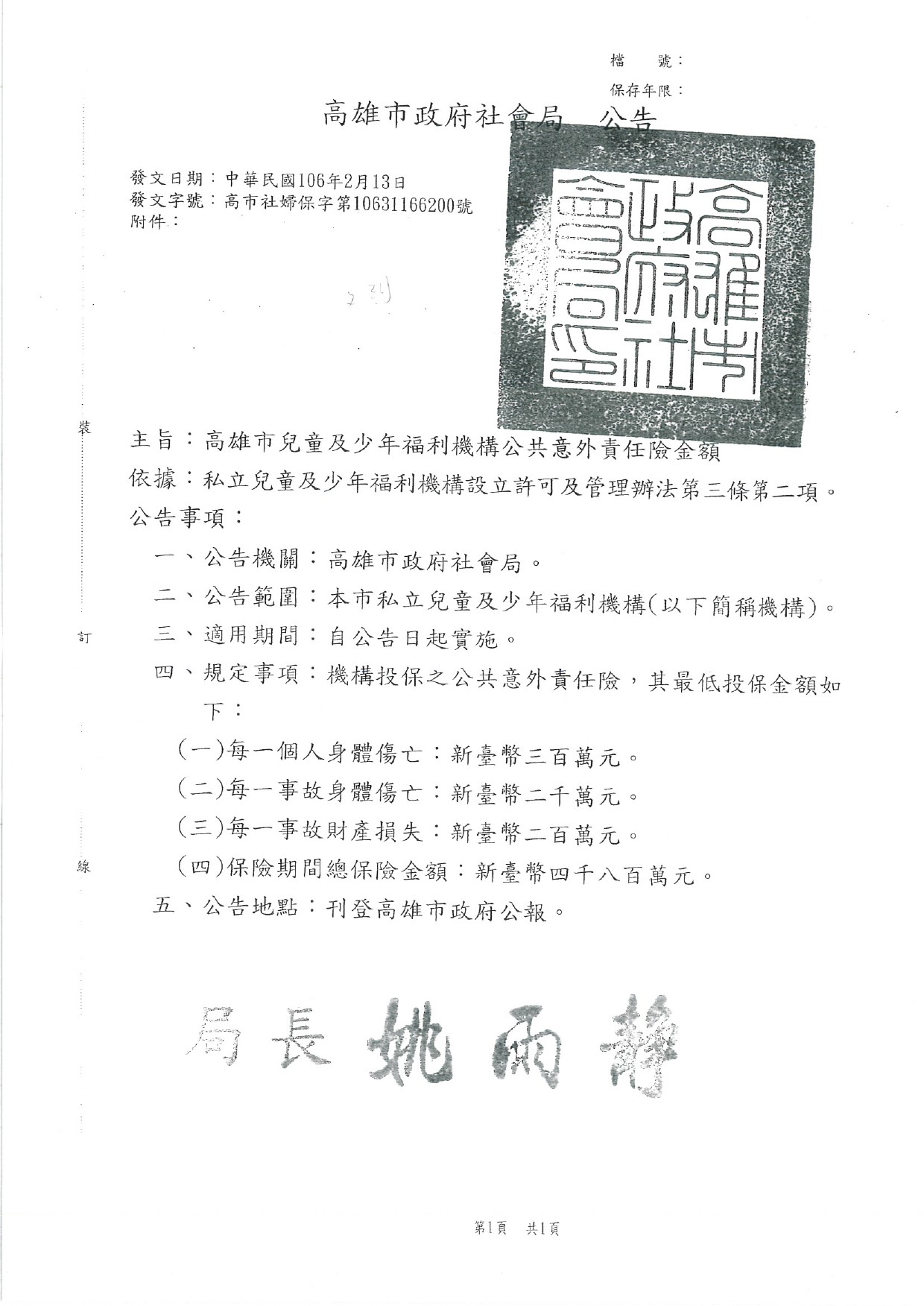 托育人員在職訓練課程實施計畫中華民國102年6月10日台內童字第1020840337號函頒中華民國104年11月11日社家支字第1040901061號函頒中華民國107年1月11日社家支字第1070900023號第二次修正函頒一、為提供各直轄市、縣(市)政府規劃托育人員在職研習訓練相關事宜參考，提升托育服務品質，特訂定托育人員在職訓練課程實施計畫(以下簡稱本計畫)。二、本計畫適用對象： (一)兒童及少年福利與權益保障法第二十六條第一項所定之居家式托育服務提供者(簡稱居家托育人員)。(二)兒童及少年福利機構專業人員資格及訓練辦法第二條第一項第一款所稱之托育人員(包括托嬰中心主管人員)。三、本計畫辦理單位如下：(一)主管機關自行、委託或補助機構、團體或設有相關學院、系、所、學位學程、科之高中（職）以上學校辦理。(二)主管機關核定之機構、團體或設有相關學院、系、所、學位學程、科之高中（職）以上學校。(三)目的事業主管機關自行、委託或補助相關專業團體或設有相關學院、系、所、學位學程、科之高中（職）以上學校。 四、本計畫課程師資應符合下列條件之ㄧ：(一)與授課主題相關學院、系、所、學位學程、科之大專校院相關科系所講師以上資格者。(二)與授課主題相關學院、系、所、學位學程、科之大學以上畢業，且具實務工作經驗三年以上者。(三)與授課主題相關之實務經驗五年以上者。符合前項第三款師資條件者，授課課程以保育及照顧技巧課程為限。五、本計畫辦理方式：(一)辦理單位應擬具實施計畫，包含九大類課程類別、課程名稱、課程內容、授課講師與其學經歷及相關授課證明文件、訓練時數、收費等，並應視托育人員服務場域分流規劃，報經主管機關核定後，始得辦理。(二)非依前項規定辦理者，不得採認為在職訓練時數。但專業訓練單位辦理之基本救命術訓練及相關目的事業主管機關自行、委託或補助相關專業團體或學校辦理者，不在此限。 六、本計畫訓練時數核給方式：(一) 居家托育人員申請停止托育服務者，依其停止托育之月數，按比例計算扣減該年度應訓練之時數；未滿一個月者，不予計入。兒童及少年福利機構托育人員任職未滿一年者，依其任職之月數，按比例計算該年度應研習之時數；未滿一個月者，不予計入。(二)參與由醫療機構、消防相關或民間專業機構、團體辦理之基本救命術訓練者，或參與相關目的事業主管機關自行、委託或補助團體或學校辦理之訓練者，其完成訓練時數之證明文件，由主管機關核定後，登載於全國托育人員登記管理資訊系統。(三)參加並完成訓練者，辦理單位應將其訓練時數登載於全國托育人員登記管理資訊系統或提供研習證明，不同直轄市、縣（市）主管機關應予以相互採認。(四)托育人員至幼兒保育、家政、護理相關科系修習相關課程，其課程得對應本計畫所定課程類別者，每年得抵免之訓練時數合計不得超過十五小時。課程類別及訓練時數之抵免認定，由直轄市、縣(市)主管機關辦理。七、本計畫之課程類別、課程名稱、課程目標及課程內容，如附件。托育人員應於三年內完成各課程類別至少三小時，且課程內容不得重複，如其他法令另有規定者，從其規定。附件備註：參訓對象，A 為居家托育人員、B 為托嬰中心托育人員、C 為安置及教養機構托育人員。每堂課以三小時為原則，如其他法令另有規定者，從其規定。直轄市、縣（市）政府辦理未滿二歲兒童托育準公共化服務與費用申報及支付作業要點中華民國107年7月31日衛生福利部衛授家字第1070901839號令訂定托嬰中心感染管制措施指引2013/10/28訂定2018/07/26修訂2018/09/07修訂壹、目的為預防托嬰中心(以下稱為機構)托育感染，及早發現群聚事件，並使工作人員能即時妥適處理及採取必要防疫措施。一般規範機構應指派感染管制專責人員，負責推動機構之感染管制。機構人員每年須接受感染管制訓練課程至少4小時。規劃獨立或隔離空間，供疑似感染傳染病之嬰幼兒暫留觀察，確定無傳染危險之後，始得終止隔離，並於必要時轉送醫院治療。訂定嬰幼兒疑似感染傳染病送醫流程(包括防護措施、動線和清潔消毒等)，送醫過程(包括症狀描述、防護措施、送醫院名稱及護送人員等)應有紀錄。轉送疑似感染傳染病者就醫或執行照護時，應加強手部衛生，並視需要穿戴口罩、手套及隔離衣。嬰幼兒應按時完成各項常規疫苗之接種。本指引為感染管制基本通則，各機構對於指引的運用，仍需依實際之可行性與適用性，修訂內化為適合之作業程序。如發生疑似或確定為特定傳染病，應遵循各傳染病防治工作手冊內容執行其特定疾病之防疫作為。人員管理 工作人員健康管理 任用前需作健康檢查：不可有任何接觸性或呼吸道等活動性 (具有傳染力)之疾病，如：開放性肺結核、疥瘡、桿菌性痢疾、阿米巴性痢疾及寄生蟲感染等疾病；若有，應治療至醫師診斷無傳染他人之虞，而桿菌性痢疾、阿米巴性痢疾須附檢驗陰性書面報告，並備有記錄。(寄生蟲糞便檢驗在顯微鏡下發現蟲卵者，應視為陽性) 在職工作人員每年需作胸部X光檢查，廚工及供膳人員應同時依食品藥物管理署規範進行檢查，並備有紀錄。若有發燒註1、上呼吸道、腸胃炎及皮膚有化膿性感染或傳染性疾病徵兆之工作人員應主動向單位主管報告，並採取適當的防護措施及治療，有傳染之虞者應安排休假或限制從事照護或準備飲食服務，至無傳染性時。預防接種：請參考疾病管制署訂定之「醫療照護人員預防接種建議」。（衛生福利部疾病管制署首頁/專業版/傳染病介紹/感染管制及生物安全/醫療照護感染管制/醫療機構感染管制措施指引/醫療照護人員預防接種建議）工作規範工作人員照護罹患呼吸道傳染病或出現呼吸道感染症狀之嬰幼兒，應配戴口罩。工作人員於進入嬰兒室前，應確實洗手及更換清潔之隔離衣或工作服，並遵守手部衛生5時機註2與原則，依正確的步驟洗手，以減少交互感染的機會。非嬰兒室當班及有感染症狀(如發燒、上呼吸道、腸胃道感染等)之工作人員禁止進入嬰兒室。嬰幼兒出現感染症狀(如發燒、腹瀉、進食或行為模式改變等)時，應予以提高注意，隔離觀察，存留紀錄，必要時協助立刻就醫。訂定機構內全體嬰幼兒及工作人員健康監測計畫，並有異常追蹤及群聚處理機制。訪客規定 訂有訪客管理規範並有訪客記錄。訪客若罹患發燒、急性呼吸道、腸胃道、皮膚感染或傳染性疾病者，不宜進入機構。視疫情需要進行訪客體溫監測。提供訪客執行手部衛生設備，以減少交互感染的機會。傳染病監視通報及疑似群聚感染事件之處理依地方主管機關規定執行傳染病監視通報。發現疑似傳染病群聚事件時，應立即通報地方衛生主管機關，並協助配合辦理以下處置：將疑似患有傳染病之嬰幼兒安排就醫，或移至獨立或隔離空間，啟動必要的感染防護措施及動線管制。對疑似受到傳染性物質污染的區域及物品，採取適當的清潔消毒措施。收集全體嬰幼兒及所有工作人員(含:特約醫師、護理人員、保母、廚工、供膳及外包等工作人員)名單，並收集人、時、地關聯性，協助瞭解疑似個案分布，並確認群聚的主要症狀及影響之範圍。依照衛生主管機關之指示，協助採集人員與環境檢體送驗。環境設施及清潔消毒飲水設備之冷水與熱水系統間，不得互相交流。嬰幼兒飲用水，務必使用煮沸過的水。嬰兒室維持室內溫度24-26℃，嬰幼兒床之間應有適度間隔，不得互相緊鄰，建議間隔3英呎（或1公尺）以上。空調應定期維護及保持濾網、出風口之清潔。機構內應有充足且適當之洗手設備，並有管控與稽核機制。乾洗手應選用酒精性乾洗手液。濕洗手設備至少應備有洗手檯、肥皂及擦手紙，並視照護特定嬰幼兒（如有感染情形者）的感染風險配備手部消毒劑。肥皂可使用液態皂或固態皂，固態皂應保持乾燥；擦手紙建議採壁掛式避免沾濕，若置於檯面上，應保持乾燥。酒精性乾洗手液、液態皂及手部消毒劑均須在效期內。建議使用非手動式水龍頭，並應隨時保持洗手檯清潔及檯面之乾燥。應定期進行全面環境清潔及重點消毒工作，建議每日至少清潔1次地面，並視需要增加次數；針對經常接觸的工作環境表面如：門把、手推車、工作平檯、嬰兒床欄、兒童遊戲設施及玩具等，至少每日以500ppm註3漂白水消毒，留置時間建議超過10分鐘之後再以清水擦拭。沐浴區遭受汙染時應清洗並且消毒，若有覆蓋軟墊的布單須同時更換。若遭血液、體液等分泌物或嘔吐排泄物汙染物品或表面時，小範圍（＜10ml）的汙染物質，應先以500ppm漂白水覆蓋在其表面，若汙染物質的範圍大於10ml以上，則需以5,000ppm漂白水註3覆蓋，再以清潔劑或肥皂和清水清除髒污與汙染物質。疑似感染傳染病之嬰幼兒使用過的嬰兒床及使用過的設備，必須先清潔並完成終期消毒後方可再度使用，建議以500ppm漂白水消毒。清潔消毒時，工作人員應穿戴防水手套、口罩等防護衣物，工作完畢後手套應取下，避免碰觸其他物品而造成污染。若為諾羅病毒、輪狀病毒及腺病毒等感染之嬰幼兒，其活動地面、經常接觸之環境表面、或小範圍血液、體液等分泌物、嘔吐排泄物污染之物品或表面，應以1,000ppm漂白水註3消毒。物品及防疫物資管理用物處理 布單：嬰兒床單應定期更換。洗澡盆：嬰幼兒與嬰幼兒使用間及用畢後應確實清洗。 奶瓶、奶嘴均應充分清洗，避免奶垢殘留，並依製造廠商之產品說明進行適當消毒後，才可繼續使用。溫奶器應每日排空餘水並清洗後乾燥之。 機構內之窗簾、沙發、桌椅及玩具等應隨時保持清潔，並以易清洗（潔）材質為原則，禁止設置絨毛玩具。 嬰兒室內使用之消毒器具、敷料罐應定期清洗消毒。防疫物資：依感染管制之需要，儲備適量之防疫物資，如:手套、口罩、隔離衣及護目鏡等註4，並應保存良好及製作庫存量報表。廢棄物處理：依環境保護署規範辦理。註1：發燒個案係指耳溫量測超過38℃者。註2：手部衛生5時機係指：接觸嬰幼兒前、執行清潔或無菌操作技術前、暴露嬰幼兒體液風險後、接觸嬰幼兒後、碰觸感染嬰幼兒週遭環境後。註3：漂白水應新鮮泡製，並於24小時內使用完畢。其配置比例如下：500ppm(0.05%)漂白水配製：市售漂白水其濃度為5~6%，以100c.c市售漂白水加入10公升的自來水中（即1:100稀釋），攪拌均勻即可。1,000ppm（0.1%）漂白水配製：市售漂白水其濃度為5~6%，以50c.c漂白水加入10公升的自來水中（即1:50稀釋），攪拌均勻即可。5,000ppm(0.5%)漂白水配製：市售漂白水其濃度為5~6%，以1,000c.c漂白水加入10公升的自來水中（即1:10稀釋），攪拌均勻即可。註4：口罩、手套為必備之防護裝備，其適當儲備量指：至少為機構有疑似感染傳染病或發生疫情時，足夠轉送嬰幼兒或工作人員至醫院之使用量，由機構自行評估一星期需求量。人口密集機構傳染病監視作業注意事項中華民國107年9月29日修訂中華民國103年9月10日修訂中華民國93年9月1日核訂壹、目的為早期偵測機構內傳染病群聚事件發生，俾利衛生防疫人員即時採取防疫措施，依據傳染病防治法第二十六條暨傳染病流行疫情監視及預警系統實施辦法第十二條規定，經中央主管機關指定機構或場所，應依規定通報指定之傳染病或症狀監視資料，地方主管機關應就前項報告結果，進行疫情監視。為使各單位執行本監視作業有所遵循，爰參酌相關法規與措施指引，訂定本監視作業注意事項。貳、監視與通報方式一、機構/場所需指派專人負責本監視作業工作。二、前揭專人每日監視紀錄人員之健康狀況，發現受照顧、收容者或工作人員（含流動工作人員）出現通報條件所列情形時，應於24小時內進行通報；另地方衛生機關得與矯正機構另訂通報條件。三、通報方式以網路為主，依地方衛生局規定於「人口密集機構傳染病監視作業登錄系統」(如附錄一)或特定系統中進行通報，並遵守各系統作業注意事項。四、網路通報有實行困難者，經人口密集機構/場所主管機關或轄區衛生局同意，得依衛生局規定之通報表單以書面通報方式辦理。五、必要時得以電話、電子文件等方式先行報告及確認，書面或網路後補。參、通報條件一、上呼吸道感染：個案出現發燒、咳嗽、喉嚨痛、呼吸急促、流鼻涕等至少兩項症狀;倘已經醫師診斷非感染症引起者，不須通報。二、咳嗽持續三週：個案出現咳嗽持續三週以上；倘已經診斷有確切病因如患有慢性肺疾、感冒、服用藥物等所造成，則不須通報。三、類流感症狀：個案同時符合下列二項條件（一）突然發燒（耳溫超過38℃）及呼吸道症狀（二）具有肌肉痠痛、頭痛或極度厭倦感其中一項症狀四、每日腹瀉三次（含）以上：個案每日腹瀉三次（含）以上，合併嘔吐、糞便帶有黏液或血絲、水瀉任何一項或多項症狀;倘已經醫師診斷或已知有確切病因如服用藥物、管灌食、腸道慢性病等所造成，則不須通報。五、不明原因發燒：耳溫量測超過38℃者，若為慢性病患或長期臥床者，則指耳溫量測超過37.5℃者。六、其他：人員未完全符合上述任一項通報條件，惟因疑似傳染病發生且有擴散之虞時，以加註疾病或症狀說明方式進行通報。肆、各單位職責及分工一、衛生福利部疾病管制署(下稱疾管署)暨各區區管制中心（一）建置及維護「人口密集機構傳染病監視作業登錄系統」。（二）督導各衛生局辦理人口密集機構傳染病監視作業狀況。（三）修訂本項監視作業注意事項相關規定。二、地方衛生局（一）掌握及指定轄區內之人口密集機構/場所，並規定宣導配合通報方式。（二）協助機構/場所於「人口密集機構傳染病監視作業登錄系統」之帳號及通報資料異動維護。（三）每日了解機構/場所通報情形，視需要採取必要管制措施，倘符合法定傳染病或症狀通報定義時，應立即於疾管署傳染病通報系統或症狀通報系統進行通報及採取相關防治措施。三、人口密集機構/場所主管機關（法務部、國軍退除役官兵輔導委員會等）（一）指定窗口督導所屬人口密集機構/場所辦理本項監視作業。（二）協助機構/場所於「人口密集機構傳染病監視作業登錄系統」帳號異動維護。（三）掌握及定期監視所屬機構/場所通報狀況。四、人口密集機構/場所（一）依本作業注意事項辦理監視及通報作業。（二）依通報系統規定配合系統帳號開通及通報等作業。附錄一疾病管制署「人口密集機構傳染病監視作業登錄系統」作業規定一、帳號開通（一）指派專人負責本監視作業通報工作。（二）帳號申請開通作業1.經轄區地方主管機關（衛生局或社會局）指定通報之機構/場所，請先向轄區地方主管機關（衛生局或社會局）申請開設一組機構代碼作為通報帳號。2.機構/場所接獲轄區地方主管機關核發之機構帳號後，登入系統通報。3.機構/場所遇有停業、歇業或復業等資料異動時，應主動通知轄區主管機關進行系統資料更新與修改。二、通報作業（詳見通報流程圖）（一）每日個案通報1.發現符合通報條件之人員時，24小時內登錄「人口密集機構傳染病監視作業登錄系統」（登錄網址：http://issap.cdc.gov.tw）通報。2.當次通報人數未達（不含）10人，請於系統中「個案立即通報」功能，逐例通報個案資料；當次通報人數10人（含）以上，請於系統中「10人（含）以上批次速報-輸入速報單」功能進行批次個案資料通報。3.已通報個案之資料查詢、修正及續報，請於系統中「個案查詢管理」功能進行相關維護。（二）每週通報及監視人數確認1.機構/場所應於每週二中午前，於系統中「通報資料確認」功能，完成上週日至週六期間內之「機構/場所內總人數」及「個案通報總人次資料」等資料正確性確認。2.倘一週內無符合通報條件個案，仍須至系統中進行機構/場所內總人數等資料確認。3.如週二適逢國定假日或連續假期，請依系統首頁公告之延長時間內，完成個案通報、每週通報及監視人數資料確認；若適逢行政院人事行政總處公布之天然災害停止上班日，則順延至停止上班日後第一個工作日內。三、通報系統異常處理方式（一）本通報系統因網路中斷等原因，以致無法登入系統進行個案通報或資料確認時，得先採紙本傳真作業方式，待系統恢復運作後，自行或由轄區衛生局於系統補登及維護。（二）處理方式1.個案通報(1)24小時內先以電話通報轄區衛生局。(2)當次通報人數未達（不含）10人，填寫「人口密集機構/場所傳染病監視作業個案立即通報單」（如附件一）。(3)當次通報人數10人（含）以上，則填寫「人口密集機構/場所10人（含）以上批次通報單」（如附件二）。(4)通報單填寫完成後立即以傳真方式送至轄區衛生局指定收件窗口，並另須傳真通報機構/場所之所屬主管機關。(5)已通報個案資料修正及續報，請以電話通報轄區衛生局。2.每週通報及監視人數確認(1)機構/場所請於每週二中午前，填寫「人口密集機構/場所每週資料確認單」（如附件三），針對上週日至週六期間內之「機構/場所內總人數」及「個案通報總人次資料」等資料進行填寫，完成後以傳真方式送至轄區衛生局指定收件窗口，並另須傳真通報機構/場所之所屬主管機關。(2)倘一週內無符合通報條件個案，仍須填寫「人口密集機構/場所每週資料確認單」（如附件三）進行機構/場所內總人數等基本資料確認。(3)如週二適逢國定假日或連續假期，請依系統首頁公告之延長時間內，完成個案通報、每週通報及監視人數資料確認；若適逢行政院人事行政總處公布之天然災害停止上班日，則順延至停止上班日後第一個工作日內。四、系統分工內容（一）衛生福利部疾病管制署(下稱疾管署)暨各區區管制中心本系統建置及維護及督導各衛生局使用系統情形。（二）各縣市衛生局1.通報單位帳號異動維護:機構/場所申請新增或停業、歇業或復業時等，經審核，於系統中，點選「機構帳號管理」協助新增機構帳號或進行資料修改。2.通報資料維護:機構/場所傳真通報個案及每週通報及監視人數確認資料，協助將機構/場所相關資料之維護鍵入通報系統。3.監視及評估人口密集機構/場所於系統中通報資料。（三）人口密集機構/場所主管機關（法務部、國軍退除役官兵輔導委員會等）1.指定窗口協助通報單位帳號異動維護:機構/場所申請新增或停業、歇業或復業時等，經審核，於系統中，點選「機構帳號管理」協助新增機構帳號或進行資料修改。2.掌握及定期監視所屬機構/場所於系統中個案通報狀況。（四）人口密集機構/場所配合作業流程申請系統帳號開通及通報等作業。飲用水管理條例1.中華民國六十一年十一月十日總統（61）台統（一）義字第 899 號令制定2.中華民國八十六年五月二十一日總統（86）華總（一）義字第 8600118880號令修正3.中華民國八十八年十二月二十二日總統（88）華總（一）義字第 8800303490 號令修正公布第 2、5、14、26 條條文4.中華民國九十二年一月八日總統華總一義字第 09100255730  號令增訂公布第 12-1、14-1、24-1～24-3、25-1條條文5.中華民國九十五年一月二十七日總統華總一義字第 09500011681號令修正公布第 3、6～9、12、13、15、16、19、23、24、29  條條文；增訂第 15-1 條條文；刪除第 17、27 條條文第一章 總則第 1 條為確保飲用水水源水質，提昇公眾飲用水品質，維護國民健康，特制定本條例；本條例未規定者，適用其他有關法令之規定。第 2 條本條例所稱主管機關︰在中央為行政院環境保護署；在直轄市為直轄市政府；在縣 (市) 為縣 (市) 政府。第 3 條本條例所稱飲用水，指供人飲用之水；其種類如下：
一、自來水：指依自來水法以水管及其他設施導引供應合於衛生之公共給水。
二、社區自設公共給水設備供應之水。
三、經連續供水固定設備處理後供應之水。
四、其他經中央主管機關指定之水。
飲用水之水源如下：
一、地面水體：指存在於河川、湖潭、水庫、池塘或其他體系內全部或部分之水。
二、地下水體：指存在於地下水層之水。
三、其他經中央主管機關指定之水體。第 4 條本條例所稱飲用水設備，指依自來水法規定之設備、社區自設公共給水設備、公私場所供公眾飲用之連續供水固定設備及其他經中央主管機關指定公告之設備。第 二 章 水源管理第 5 條在飲用水水源水質保護區或飲用水取水口一定距離內之地區，不得有污染水源水質之行為。前項污染水源水質之行為係指︰
一、非法砍伐林木或開墾土地。
二、工業區之開發或污染性工廠之設立。
三、核能及其他能源之開發及放射性核廢料儲存或處理場所之興建。四、傾倒、施放或棄置垃圾、灰渣、土石、污泥、糞尿、廢油、廢化學品、動物屍骸或其他足以污染水源水質之物品。五、以營利為目的之飼養家畜、家禽。六、新社區之開發。但原住民部落因人口自然增加形成之社區，不在此限。七、高爾夫球場之興、修建或擴建。八、土石採取及探礦、採礦。九、規模及範圍達應實施環境影響評估之鐵路、大眾捷運系統、港灣及機場之開發。十、河道變更足以影響水質自淨能力，且未經主管機關及目的事業主管機關同意者。十一、道路及運動場地之開發，未經主管機關及目的事業主管機關同意者。十二、其他經中央主管機關公告禁止之行為。前項第一款至第九款及第十二款之行為，為居民生活所必要，且經主管機關核准者，不在此限。
第一項飲用水水源水質保護區之範圍及飲用水取水口之一定距離，由直轄市、縣 (市) 主管機關擬訂，報請中央主管機關核定後公告之。其涉及二直轄市、縣 (市) 以上者，由中央主管機關訂定公告之。
飲用水水源水質保護區及飲用水取水口一定距離內之地區，於公告後原有建築物及土地使用，經主管機關會商有關機關認為有污染水源水質者，得通知所有權人或使用人於一定期間內拆除、改善或改變使用。其所受之損失，由自來水事業或相關事業補償之。第 6 條第三條第二項各款所定水體符合飲用水水源水質標準者，始得作為飲用水之水源。但提出飲用水水源水質或淨水處理改善計畫，向中央主管機關申請核准者，不在此限；其申請提出改善計畫之資格、計畫內容、應檢附之書件、程序、監測、應變措施、核准條件、駁回、補正及其他應遵行事項之準則，由中央主管機關定之。
前項飲用水水源水質標準，由中央主管機關定之。第 三 章 設備管理第 7 條自來水有關之設備管理，依自來水法之規定。第 8 條經中央主管機關公告之公私場所，設有供公眾飲用之連續供水固定設備者，應向直轄市、縣 (市) 主管機關申請登記，始得使用；其申請登記、變更登記、有效期限與展延及其他應遵行事項之辦法，由中央主管機關定之。第 9 條公私場所設置供公眾飲用之連續供水固定設備者，應依規定維護，並作成維護紀錄，紀錄應予揭示，並保存供主管機關查驗；其維護方法、頻率、紀錄之製作方式、揭示、保存期限及其他應遵行事項之辦法，由中央主管機關定之。第 10 條經中央主管機關指定公告之飲用水設備，應符合國家標準；無國家標準者，由中央主管機關公告其標準。第 四 章 水質管理第 11 條飲用水水質，應符合飲用水水質標準。
前項飲用水水質標準，由中央主管機關定之。第 12 條公私場所設置供公眾飲用之連續供水固定設備者，應依規定採樣、檢驗水質狀況，並作成紀錄揭示、備查；其水質檢測項目、頻率、紀錄之製作方式、揭示、保存期限、設備抽驗方式及其他應遵行事項之辦法，由中央主管機關定之。
前項所定飲用水水質狀況之採樣及檢驗測定，由取得中央主管機關核發許可證之環境檢驗測定機構辦理。第 12-1 條檢驗測定機構應取得中央主管機關核給之許可證後，始得辦理本法規定之檢驗測定。
前項檢驗測定機構應具備之條件、設施、許可證之申請、審查程序、核 (換) 發、撤銷、廢止、停業、復業、查核、評鑑程序及其他應遵行事項之管理辦法，由中央主管機關定之。
飲用水水源水質、飲用水水質及飲用水水質處理藥劑之檢測方式及品質管制事項，由中央主管機關定之。第 13 條飲用水水質處理所使用之藥劑，以經中央主管機關公告者為限。
非屬前項公告之藥劑，供水單位得向中央主管機關申請公告為飲用水水質處理藥劑；其申請資格、應檢附之書件、程序、核准條件、駁回、補正及其他應遵行事項之準則，由中央主管機關定之。第 14 條各級主管機關應選定地點，定期採樣檢驗，整理分析，並依據檢驗結果，採取適當措施。經證明有危害人體健康之虞者，應即公告禁止飲用。
前項採樣地點、檢驗結果及採取之措施，直轄市、縣 (市) 主管機關應向中央主管機關報告。第 14-1 條因天災或其他不可抗力事由，造成飲用水水源水質惡化時，自來水、簡易自來水或社區自設公共給水之供水單位應於事實發生後，立即採取應變措施及加強飲用水水質檢驗，並應透過報紙、電視、電台、沿街廣播、張貼公告或其他方式，迅即通知民眾水質狀況及因應措施。第 15 條各級主管機關得派員並提示有關執行職務上證明文件或顯示足資辨別之標誌，進入公私場所，檢查飲用水水源水質、飲用水水質、連續供水固定設備、飲用水水質處理藥劑或採取有關樣品、索取有關資料，公私場所之所有人、使用人或管理人，不得規避、妨礙或拒絕。第 15-1 條依第二十一條或第二十四條規定，經禁止作為飲用水水源或供飲用者，該取水或供水單位於原因消失後，應由非其所屬且取得中央主管機關核發許可證之環境檢驗測定機構，對於水質不合格項目辦理採樣，並以同一水樣送檢後，檢具符合標準之檢驗測定報告，報處分機關核准後，始得恢復作為飲用水水源或供飲用。第 五 章 罰則第 16 條有下列情形之一者，處一年以下有期徒刑、拘役，得併科新臺幣六萬元以下罰金：
一、違反第五條第一項規定，經依第二十條規定通知禁止為該行為而不遵行。
二、違反第六條第一項規定，經依第二十一條規定通知禁止作為飲用水水源而不遵行。
三、違反第十一條第一項規定，經依第二十四條規定通知禁止供飲用而不遵行。
犯前項之罪因而致人於死者，處七年以下有期徒刑，得併科新臺幣三十萬元以下罰金。致重傷者，處五年以下有期徒刑，得併科新臺幣十五萬元以下罰金。第 17 條（刪除）第 18 條違反第十三條規定者，處一年以下有期徒刑、拘役或科或併科新台幣六萬元以下罰金。第 19 條法人之代表人、法人或自然人之代理人、受雇人或其他從業人員，因執行業務犯第十六條或前條規定之罪者，除依各該條規定處罰其行為人外，對該法人或自然人亦科以各該條之罰金。第 20 條違反第五條第一項規定者，處新台幣十萬元以上一百萬元以下罰鍰，並通知禁止該行為。第 21 條違反第六條第一項規定者，處新台幣六萬元以上六十萬元以下罰鍰，並通知禁止作為飲用水水源。第 22 條違反第八條規定者，處新台幣一萬元以上十萬元以下罰鍰，並通知限期補正，屆期仍未補正者，按次處罰。第 23 條公私場所設置供公眾飲用之連續供水固定設備者，有下列情形之一，處新臺幣一萬元以上十萬元以下罰鍰，並通知限期改善；屆期仍未完成改善者，按次處罰：一、未依第九條規定維護連續供水固定設備、作成維護紀錄、揭示或保存，或違反依同條所定辦法中有關維護方法、維護頻率、紀錄製作、紀錄揭示及保存期限之管理規定。二、未依第十二條第一項規定採樣、檢驗或揭示水質狀況、未作成水質狀況紀錄或未揭示，或違反依同項所定辦法中有關水質檢測項目、檢測頻率、設備抽驗方式、紀錄製作、紀錄揭示及保存期限之管理規定。第 24 條飲用水水質違反第十一條第一項規定者，處新臺幣六萬元以上六十萬元以下罰鍰，並通知限期改善，屆期仍未完成改善者，按日連續處罰；情節重大者，禁止供飲用。第 24-1 條違反第十二條之一第二項所定辦法者，處新臺幣五萬元以上五十萬元以下罰鍰，並通知限期改善；屆期仍未完成改善者，按日連續處罰；情節重大者，得命其停業，必要時，並得廢止其許可證。第 24-2 條公私場所未於依第二十二條、第二十三條、第二十四條或第二十四條之一所為通知限期改善、申報或補正期限屆滿前，檢具符合飲用水水質標準或其他規定之證明文件，向主管機關報請查驗者，視為未完成改善。
前項符合飲用水水質標準之證明文件，如為經中央主管機關核給許可證之環境檢驗測定機構所出具之檢驗報告者，主管機關得免水質採樣及檢驗。第 24-3 條本條例所稱按日連續處罰，其起算日、暫停日、停止日、改善完成認定查驗及其他應遵行之事項，由中央主管機關定之。第 25 條規避、妨礙或拒絕依第十五條規定之查驗或提供樣品、資料，或提供不實之樣品、資料者，處新台幣三萬元以上三十萬元以下罰鍰，並得按次處罰及強制執行查驗。第 25-1 條依本條例通知限期改善者，其改善措施及工程計畫，因天災或其他不可抗力事由，致不能於期限內完成改善者，應於其原因消滅後繼續進行改善，並於原因消滅後十日內以書面敘明理由，檢具有關證明文件，向原核定機關申請重新核定改善期限。第 26 條本條例所定之處罰，除本條例另有規定外，在中央由行政院環境保護署為之，在直轄市由直轄市政府為之，在縣 (市) 由縣 (市) 政府為之。第 27 條（刪除）第 六 章 附則第 28 條供販賣之包裝或盛裝之飲用水，其水源之水質管理，依本條例之規定；其容器、包裝與製造過程之衛生、標示、廣告及水質之查驗，依食品衛生管理法之規定。第 29 條依第八條規定公告之公私場所，其於公告前已設置連續供水固定設備者，應自公告之日起六個月內，依第八條規定申請登記。第 30 條本條例施行細則，由中央主管機關定之。第 31 條本條例自公布日施行。飲用水連續供水固定設備使用及維護管理辦法行政院環境保護署86年12月31日(86)環署毒字第74096號令發布
行政院行政院環境保護署87年7月29日(87)環署毒字第48632號令修正發布
行政院環境保護署94年11月30日環署毒字第0940095916號令修正發布
行政院環境保護署95年7月7 日環署毒字第0950052903號令修正發布室內空氣品質管理法中華民國一百年十一月二十三日總統華總一義字第10000259721號令制定公布全文 24 條第 一 章 總則第 1 條為改善室內空氣品質，以維護國民健康，特制定本法。第 2 條本法所稱主管機關：在中央為行政院環境保護署；在直轄市為直轄市政府；在縣（市）為縣（市）政府。第 3 條本法用詞，定義如下：一、室內：指供公眾使用建築物之密閉或半密閉空間，及大眾運輸工具之搭乘空間。二、室內空氣污染物：指室內空氣中常態逸散，經長期性暴露足以直接或間接妨害國民健康或生活環境之物質，包括二氧化碳、一氧化碳、甲醛、總揮發性有機化合物、細菌、真菌、粒徑小於等於十微米之懸浮微粒（PM10）、粒徑小於等於二．五微米之懸浮微粒（PM2.5）、臭氧及其他經中央主管機關指定公告之物質。三、室內空氣品質：指室內空氣污染物之濃度、空氣中之溼度及溫度。第 4 條中央主管機關應整合規劃及推動室內空氣品質管理相關工作，訂定、修正室內空氣品質管理法規與室內空氣品質標準及檢驗測定或監測方法。各級目的事業主管機關之權責劃分如下：一、建築主管機關：建築物通風設施、建築物裝修管理及建築物裝修建材管理相關事項。二、經濟主管機關：裝修材料與商品逸散空氣污染物之國家標準及空氣清淨機（器）國家標準等相關事項。三、衛生主管機關：傳染性病原之防護與管理、醫療機構之空調標準及菸害防制等相關事項。四、交通主管機關：大眾運輸工具之空調設備通風量及通風設施維護管理相關事項。各級目的事業主管機關應輔導其主管場所改善其室內空氣品質。
第 5 條
主管機關及各級目的事業主管機關得委託專業機構，辦理有關室內空氣品質調查、檢驗、教育、宣導、輔導、訓練及研究有關事宜。
第 二 章 管理
第 6 條
下列公私場所經中央主管機關依其場所之公眾聚集量、進出量、室內空氣污染物危害風險程度及場所之特殊需求，予以綜合考量後，經逐批公告者，其室內場所為本法之公告場所：一、高級中等以下學校及其他供兒童、少年教育或活動為主要目的之場所。
二、大專校院、圖書館、博物館、美術館、補習班及其他文化或社會教育機構。
三、醫療機構、護理機構、其他醫事機構及社會福利機構所在場所。
四、政府機關及公民營企業辦公場所。五、鐵路運輸業、民用航空運輸業、大眾捷運系統運輸業及客運業等之搭乘空間及車（場）站。六、金融機構、郵局及電信事業之營業場所。七、供體育、運動或健身之場所。八、教室、圖書室、實驗室、表演廳、禮堂、展覽室、會議廳（室）。九、歌劇院、電影院、視聽歌唱業或資訊休閒業及其他供公眾休閒娛樂之場所。十、旅館、商場、市場、餐飲店或其他供公眾消費之場所。十一、其他供公共使用之場所及大眾運輸工具。第 7 條
前條公告場所之室內空氣品質，應符合室內空氣品質標準。但因不可歸責於公告場所所有人、管理人或使用人之事由，致室內空氣品質未符合室內空氣品質標準者，不在此限。
前項標準，由中央主管機關會商中央目的事業主管機關依公告場所之類別及其使用特性定之。
第 8 條
公告場所所有人、管理人或使用人應訂定室內空氣品質維護管理計畫，據以執行，公告場所之室內使用變更致影響其室內空氣品質時，該計畫內容應立即檢討修正。
第 9 條
公告場所所有人、管理人或使用人應置室內空氣品質維護管理專責人員（以下簡稱專責人員），依前條室內空氣品質維護管理計畫，執行管理維護。
前項專責人員應符合中央主管機關規定之資格，並經訓練取得合格證書。前二項專責人員之設置、資格、訓練、合格證書之取得、撤銷、廢止及其他應遵行事項之辦法，由中央主管機關定之。
第 10 條
公告場所所有人、管理人或使用人應委託檢驗測定機構，定期實施室內空氣品質檢驗測定，並應定期公布檢驗測定結果，及作成紀錄。
經中央主管機關指定之公告場所應設置自動監測設施，以連續監測室內空氣品質，其自動監測最新結果，應即時公布於該場所內或入口明顯處，並應作成紀錄。
前二項檢驗測定項目、頻率、採樣數與採樣分布方式、監測項目、頻率、監測設施規範與結果公布方式、紀錄保存年限、保存方式及其他應遵行事項之辦法，由中央主管機關定之。
第 11 條
檢驗測定機構應取得中央主管機關核發許可證後，始得辦理本法規定之檢驗測定。
前項檢驗測定機構應具備之條件、設施、檢驗測定人員資格、許可證之申請、審查、許可證有效期限、核（換）發、撤銷、廢止、停業、復業、查核、評鑑程序及其他應遵行事項之辦法，由中央主管機關定之。
本法各項室內空氣污染物檢驗測定方法及品質管制事項，由中央主管機關公告之。
第 12 條
主管機關得派員出示有關執行職務之證明文件或顯示足資辨別之標誌，執行公告場所之現場檢查、室內空氣品質檢驗測定或查核檢（監）測紀錄，並得命提供有關資料，公告場所所有人、管理人或使用人不得規避、妨礙或拒絕。第 三 章 罰則
第 13 條
公告場所所有人、管理人或使用人依本法第十條規定應作成之紀錄有虛偽記載者，處新臺幣十萬元以上五十萬元以下罰鍰。第 14 條
規避、妨礙或拒絕依第十二條規定之檢查、檢驗測定、查核或命提供有關資料者，處公告場所所有人、管理人或使用人新臺幣十萬元以上五十萬元以下罰鍰，並得按次處罰。
第 15 條
公告場所不符合第七條第一項所定室內空氣品質標準，經主管機關命其限期改善，屆期未改善者，處所有人、管理人或使用人新臺幣五萬元以上二十五萬元以下罰鍰，並再命其限期改善；屆期仍未改善者，按次處罰；情節重大者，得限制或禁止其使用公告場所，必要時，並得命其停止營業。前項改善期間，公告場所所有人、管理人或使用人應於場所入口明顯處標示室內空氣品質不合格，未依規定標示且繼續使用該公告場所者，處所有人、管理人或使用人新臺幣五千元以上二萬五千元以下罰鍰，並命其限期改善；屆期未改善者，按次處罰。
第 16 條
檢驗測定機構違反第十一條第一項或依第二項所定辦法中有關檢驗測定人員資格、查核、評鑑或檢驗測定業務執行之管理規定者，處新臺幣五萬元以上二十五萬元以下罰鍰，並命其限期改善，屆期未改善者，按次處罰；檢驗測定機構出具不實之文書者，主管機關得廢止其許可證。
第 17 條
公告場所所有人、管理人或使用人違反第八條、第九條第一項或第二項規定者，經命其限期改善，屆期未改善者，處新臺幣一萬元以上五萬元以下罰鍰，並再命其限期改善；屆期仍未改善者，按次處罰。
第 18 條
公告場所所有人、管理人或使用人違反第十條第一項、第二項或依第三項所定辦法中有關檢驗測定項目、頻率、採樣數與採樣分布方式、監測項目、頻率、監測設施規範、結果公布方式、紀錄保存年限、保存方式之管理規定者，經命其限期改善，屆期未改善者，處所有人、管理人或使用人新臺幣五千元以上二萬五千元以下罰鍰，並再命其限期改善；屆期仍未改善
者，按次處罰。
第 19 條
依本法處罰鍰者，其額度應依違反室內空氣品質標準程度及特性裁處。
前項裁罰準則，由中央主管機關定之。
第 20 條
依本法命其限期改善者，其改善期間，以九十日為限。因天災或其他不可抗力事由，致未能於改善期限內完成改善者，應於其事由消滅後十五日內，以書面敘明事由，檢具相關資料，向主管機關申請延長改善期限，主管機關應依實際狀況核定改善期限。
公告場所所有人、管理人或使用人未能於前項主管機關所定限期內改善者，得於接獲限期改善之日起三十日內，提出具體改善計畫，向主管機關申請延長改善期限，主管機關應依實際狀況核定改善期限，最長不得超過六個月；未切實依其所提之具體改善計畫執行，經查證屬實者，主管機關得立即終止其改善期限，並視為屆期未改善。
第 21 條
第十五條第一項所稱情節重大，指有下列情形之一者：一、公告場所不符合第七條第一項所定室內空氣品質標準之日起，一年內經二次處罰，仍繼續違反本法規定。二、公告場所室內空氣品質嚴重惡化，而所有人、管理人或使用人未立即採取緊急應變措施，致有嚴重危害公眾健康之虞。第 四 章 附則第 22 條未於限期改善之期限屆至前，檢具資料、符合室內空氣品質標準或其他符合本法規定之證明文件，向主管機關報請查驗者，視為未改善。
第 23 條
本法施行細則，由中央主管機關定之。
第 24 條
本法自公布後一年施行。違反室內空氣品質管理法罰鍰額度裁罰準則中華民國101年11月23日行政院環境保護署環署空字第 1010106156號令訂 定附表食品安全衛生管理法1.中華民國六十四年一月二十八日總統（64）台統（一）義字第472號令制定公布全文 32 條2.中華民國七十二年十一月十一日總統（72）台統（一）義字第6260號令修正公布全文 38 條3.中華民國八十六年五月七日總統（86）華總（一）義字第 8600104850 號令修正公布第 17、38 條條文4.中華民國八十九年二月九日總統（89）華總一義字第 8900031590 號令修正公布全文 40 條5.中華民國九十一年一月三十日總統（91）華總一義字第09100020680號令修正公布第 14、27、29～33、35、36 條條文；並增訂第 29-1 條條文6.中華民國九十七年六月十一日總統華總一義字第09700080101號令修正公布第2、11、12、17、19、20、24、29、31～33、36 條條文；並增訂第14-1、17-1 條條文7.中華民國九十九年一月二十七日總統華總一義字第 09900015801號令修正公布第11條條文8.中華民國一百年六月二十二日總統華總一義字第10000128141號令修正公布第31、34條條文9.中華民國一百零一年八月八日總統華總一義字第10100177741號令修正公布第11、17-1、31條條文10.中華民國一百零二年六月十九日總統華總一義字第10200115241號令修正公布全文60條；除第30條申報制度與第 33 條保證金收取規定及第 22 條第1項第 5款、第26條、第27條，自公布後一年施行外，自公布日施行中華民國一百零二年七月十九日行政院院臺規字第 1020141353 號公告第 6  條第 1  項所列屬「食品藥物管理局」、「疾病管制局」權責事項，自一百零二年七月二十三日起分別改由「衛生福利部食品藥物管理署」、「衛生福利部疾病管制署」管轄11.中華民國一百零三年二月五日總統華總一義字第 10300017801號令修正公布名稱及第 3、4、6～8、16、21、22、24、25、30、32、37、38、43～45、47、48、49、50、52、56、60條條文；增訂第 48-1、49-1、55-1、56-1 條條文；除第30條申報制度與第22條第1項第 4、5 款自一百零三年六月十九日施行及第 21 條第3項自公布後一年施行外，自公布日施行（原名稱：食品衛生管理法；新名稱：食品安全衛生管理法）12.中華民國一百零三年十二月十日總統華總一義字第10300184621號令修正公布第 5、7、9、10、22、24、32、35、43、44、47、48、49、49-1、56、56-1、60  條條文；增訂第2-1、42-1、49-2 條條文；除第 22 條第1項第5款應標示可追溯之來源或生產系統規定，自公布後六個月施行；第7條第 3項食品業者應設置實驗室規定、第22條第4項、第24條第1項食品添加物之原料應標示事項規定、第24條第3項及第35條第4項規定，自公布後一年施行外，自公布日施行13.中華民國一百零四年二月四日總統華總一義字第 10400012551號令修正公布第8、25、48條條文14.中華民國一百零四年十二月十六日總統華總一義字第 10400146741號令修正公布第41、48條條文；並增訂第15-1條條文15.華民國一百零六年十一月十五日總統華總一義字第 10600137341號令修正公布第9、21、47、48、49-1、56-1條條文16.中華民國一百零七年一月二十四日總統華總一義字第 10700007751號令修正公布第 28 條條文17.中華民國一百零八年四月三日總統華總一義字第 10800033101號令修正公布第4條條文第 一 章 總則第 1 條為管理食品衛生安全及品質，維護國民健康，特制定本法。第 2 條本法所稱主管機關：在中央為衛生福利主管機關；在直轄市為直轄市政府；在縣（市）為縣（市）政府。第 2-1 條為加強全國食品安全事務之協調、監督、推動及查緝，行政院應設食品安全會報，由行政院院長擔任召集人，召集相關部會首長、專家學者及民間團體代表共同組成，職司跨部會協調食品安全風險評估及管理措施，建立食品安全衛生之預警及稽核制度，至少每三個月開會一次，必要時得召開臨時會議。召集人應指定一名政務委員或部會首長擔任食品安全會報執行長，並由中央主管機關負責幕僚事務。
各直轄市、縣（市）政府應設食品安全會報，由各該直轄市、縣（市）政府首長擔任召集人，職司跨局處協調食品安全衛生管理措施，至少每三個月舉行會議一次。
第一項食品安全會報決議之事項，各相關部會應落實執行，行政院應每季追蹤管考對外公告，並納入每年向立法院提出之施政方針及施政報告。
第一項之食品安全會報之組成、任務、議事程序及其他應遵行事項，由行政院定之。第 3 條本法用詞，定義如下：一、食品：指供人飲食或咀嚼之產品及其原料。二、特殊營養食品：指嬰兒與較大嬰兒配方食品、特定疾病配方食品及其他經中央主管機關許可得供特殊營養需求者使用之配方食品。三、食品添加物：指為食品著色、調味、防腐、漂白、乳化、增加香味、安定品質、促進發酵、增加稠度、強化營養、防止氧化或其他必要目的，加入、接觸於食品之單方或複方物質。複方食品添加物使用之添加物僅限由中央主管機關准用之食品添加物組成，前述准用之單方食品添加物皆應有中央主管機關之准用許可字號。四、食品器具：指與食品或食品添加物直接接觸之器械、工具或器皿。五、食品容器或包裝：指與食品或食品添加物直接接觸之容器或包裹物。六、食品用洗潔劑：指用於消毒或洗滌食品、食品器具、食品容器或包裝之物質。七、食品業者：指從事食品或食品添加物之製造、加工、調配、包裝、運送、貯存、販賣、輸入、輸出或從事食品器具、食品容器或包裝、食品用洗潔劑之製造、加工、輸入、輸出或販賣之業者。八、標示：指於食品、食品添加物、食品用洗潔劑、食品器具、食品容器或包裝上，記載品名或為說明之文字、圖畫、記號或附加之說明書。九、營養標示：指於食品容器或包裝上，記載食品之營養成分、含量及營養宣稱。十、查驗：指查核及檢驗。十一、基因改造：指使用基因工程或分子生物技術，將遺傳物質轉移或轉殖入活細胞或生物體，產生基因重組現象，使表現具外源基因特性或使自身特定基因無法表現之相關技術。但不包括傳統育種、同科物種之細胞及原生質體融合、雜交、誘變、體外受精、體細胞變異及染色體倍增等技術。十二、加工助劑：指在食品或食品原料之製造加工過程中，為達特定加工目的而使用，非作為食品原料或食品容器具之物質。該物質於最終產品中不產生功能，食品以其成品形式包裝之前應從食品中除去，其可能存在非有意，且無法避免之殘留。第 二 章 食品安全風險管理第 4 條主管機關採行之食品安全衛生管理措施應以風險評估為基礎，符合滿足國民享有之健康、安全食品以及知的權利、科學證據原則、事先預防原則、資訊透明原則，建構風險評估以及諮議體系。
前項風險評估，中央主管機關應召集食品安全、毒理與風險評估等專家學者及民間團體組成食品風險評估諮議會為之。其成員單一性別不得少於三分之一。
第一項諮議體系應就食品衛生安全與營養、基因改造食品、食品廣告標示、食品檢驗方法等成立諮議會，召集食品安全、營養學、醫學、毒理、風險管理、農業、法律、人文社會領域相關具有專精學者組成之。其成員單一性別不得少於三分之一。
諮議會委員議事之迴避，準用行政程序法第三十二條之規定；諮議會之組成、議事、程序與範圍及其他應遵行事項之辦法，由中央主管機關定之。
中央主管機關對重大或突發性食品衛生安全事件，必要時得依預警原則、風險評估或流行病學調查結果，公告對特定產品或特定地區之產品採取下列管理措施：
一、限制或停止輸入查驗、製造及加工之方式或條件。
二、下架、封存、限期回收、限期改製、沒入銷毀。第 5 條各級主管機關依科學實證，建立食品衛生安全監測體系，於監測發現有危害食品衛生安全之虞之事件發生時，應主動查驗，並發布預警或採行必要管制措施。
前項主動查驗、發布預警或採行必要管制措施，包含主管機關應抽樣檢驗、追查原料來源、產品流向、公布檢驗結果及揭露資訊，並令食品業者自主檢驗。第 6 條各級主管機關應設立通報系統，劃分食品引起或感染症中毒，由衛生福利部食品藥物管理署或衛生福利部疾病管制署主管之，蒐集並受理疑似食品中毒事件之通報。
醫療機構診治病人時發現有疑似食品中毒之情形，應於二十四小時內向當地主管機關報告。第 三 章 食品業者衛生管理第 7 條食品業者應實施自主管理，訂定食品安全監測計畫，確保食品衛生安全。食品業者應將其產品原材料、半成品或成品，自行或送交其他檢驗機關（構）、法人或團體檢驗。
上市、上櫃及其他經中央主管機關公告類別及規模之食品業者，應設置實驗室，從事前項自主檢驗。
第一項應訂定食品安全監測計畫之食品業者類別與規模，與第二項應辦理檢驗之食品業者類別與規模、最低檢驗週期，及其他相關事項，由中央主管機關公告。
食品業者於發現產品有危害衛生安全之虞時，應即主動停止製造、加工、販賣及辦理回收，並通報直轄市、縣（市）主管機關。第 8 條食品業者之從業人員、作業場所、設施衛生管理及其品保制度，均應符合食品之良好衛生規範準則。
經中央主管機關公告類別及規模之食品業，應符合食品安全管制系統準則之規定。
經中央主管機關公告類別及規模之食品業者，應向中央或直轄市、縣（市）主管機關申請登錄，始得營業。
第一項食品之良好衛生規範準則、第二項食品安全管制系統準則，及前項食品業者申請登錄之條件、程序、應登錄之事項與申請變更、登錄之廢止、撤銷及其他應遵行事項之辦法，由中央主管機關定之。
經中央主管機關公告類別及規模之食品業者，應取得衛生安全管理系統之驗證。
前項驗證，應由中央主管機關認證之驗證機構辦理；有關申請、撤銷與廢止認證之條件或事由，執行驗證之收費、程序、方式及其他相關事項之管理辦法，由中央主管機關定之。第 9 條食品業者應保存產品原材料、半成品及成品之來源相關文件。
經中央主管機關公告類別與規模之食品業者，應依其產業模式，建立產品原材料、半成品與成品供應來源及流向之追溯或追蹤系統。
中央主管機關為管理食品安全衛生及品質，確保食品追溯或追蹤系統資料之正確性，應就前項之業者，依溯源之必要性，分階段公告使用電子發票。
中央主管機關應建立第二項之追溯或追蹤系統，食品業者應以電子方式申報追溯或追蹤系統之資料，其電子申報方式及規格由中央主管機關定之。第一項保存文件種類與期間及第二項追溯或追蹤系統之建立、應記錄之事項、查核及其他應遵行事項之辦法，由中央主管機關定之。第 10 條食品業者之設廠登記，應由工業主管機關會同主管機關辦理。
食品工廠之建築及設備，應符合設廠標準；其標準，由中央主管機關會同中央工業主管機關定之。
食品或食品添加物之工廠應單獨設立，不得於同一廠址及廠房同時從事非食品之製造、加工及調配。但經中央主管機關查核符合藥物優良製造準則之藥品製造業兼製食品者，不在此限。
本法中華民國一百零三年十一月十八日修正條文施行前，前項之工廠未單獨設立者，由中央主管機關於修正條文施行後六個月內公告，並應於公告後一年內完成辦理。第 11 條經中央主管機關公告類別及規模之食品業者，應置衛生管理人員。
前項衛生管理人員之資格、訓練、職責及其他應遵行事項之辦法，由中央主管機關定之。第 12 條經中央主管機關公告類別及規模之食品業者，應置一定比率，並領有專門職業或技術證照之食品、營養、餐飲等專業人員，辦理食品衛生安全管理事項。
前項應聘用專門職業或技術證照人員之設置、職責、業務之執行及管理辦法，由中央主管機關定之。第 13 條經中央主管機關公告類別及規模之食品業者，應投保產品責任保險。
前項產品責任保險之保險金額及契約內容，由中央主管機關定之。第 14 條公共飲食場所衛生之管理辦法，由直轄市、縣（市）主管機關依中央主管機關訂定之各類衛生標準或法令定之。第 四 章 食品衛生管理第 15 條食品或食品添加物有下列情形之一者，不得製造、加工、調配、包裝、運送、貯存、販賣、輸入、輸出、作為贈品或公開陳列：
一、變質或腐敗。
二、未成熟而有害人體健康。
三、有毒或含有害人體健康之物質或異物。
四、染有病原性生物，或經流行病學調查認定屬造成食品中毒之病因。
五、殘留農藥或動物用藥含量超過安全容許量。
六、受原子塵或放射能污染，其含量超過安全容許量。
七、攙偽或假冒。
八、逾有效日期。
九、從未於國內供作飲食且未經證明為無害人體健康。
十、添加未經中央主管機關許可之添加物。
前項第五款、第六款殘留農藥或動物用藥安全容許量及食品中原子塵或放射能污染安全容許量之標準，由中央主管機關會商相關機關定之。
第一項第三款有害人體健康之物質，包括雖非疫區而近十年內有發生牛海綿狀腦病或新型庫賈氏症病例之國家或地區牛隻之頭骨、腦、眼睛、脊髓、絞肉、內臟及其他相關產製品。
國內外之肉品及其他相關產製品，除依中央主管機關根據國人膳食習慣為風險評估所訂定安全容許標準者外，不得檢出乙型受體素。
國內外如發生因食用安全容許殘留乙型受體素肉品導致中毒案例時，應立即停止含乙型受體素之肉品進口；國內經確認有因食用致中毒之個案，政府應負照護責任，並協助向廠商請求損害賠償。第 15-1 條中央主管機關對於可供食品使用之原料，得限制其製造、加工、調配之方式或條件、食用部位、使用量、可製成之產品型態或其他事項。
前項應限制之原料品項及其限制事項，由中央主管機關公告之。第 16 條食品器具、食品容器或包裝、食品用洗潔劑有下列情形之一，不得製造、販賣、輸入、輸出或使用：
一、有毒者。
二、易生不良化學作用者。
三、足以危害健康者。
四、其他經風險評估有危害健康之虞者。第 17 條販賣之食品、食品用洗潔劑及其器具、容器或包裝，應符合衛生安全及品質之標準；其標準由中央主管機關定之。第 18 條食品添加物之品名、規格及其使用範圍、限量標準，由中央主管機關定之。
前項標準之訂定，必須以可以達到預期效果之最小量為限制，且依據國人膳食習慣為風險評估，同時必須遵守規格標準之規定。第 18-1 條食品業者使用加工助劑於食品或食品原料之製造，應符合安全衛生及品質之標準；其標準由中央主管機關定之。
加工助劑之使用，不得有危害人體健康之虞之情形。第 19 條第十五條第二項及前二條規定之標準未訂定前，中央主管機關為突發事件緊急應變之需，於無法取得充分之實驗資料時，得訂定其暫行標準。第 20 條屠宰場內畜禽屠宰及分切之衛生查核，由農業主管機關依相關法規之規定辦理。
運送過程之屠體、內臟及其分切物於交付食品業者後之衛生查核，由衛生主管機關為之。
食品業者所持有之屠體、內臟及其分切物之製造、加工、調配、包裝、運送、貯存、販賣、輸入或輸出之衛生管理，由各級主管機關依本法之規定辦理。
第二項衛生查核之規範，由中央主管機關會同中央農業主管機關定之。第 21 條經中央主管機關公告之食品、食品添加物、食品器具、食品容器或包裝及食品用洗潔劑，其製造、加工、調配、改裝、輸入或輸出，非經中央主管機關查驗登記並發給許可文件，不得為之；其登記事項有變更者，應事先向中央主管機關申請審查核准。
食品所含之基因改造食品原料非經中央主管機關健康風險評估審查，並查驗登記發給許可文件，不得供作食品原料。
經中央主管機關查驗登記並發給許可文件之基因改造食品原料，其輸入業者應依第九條第五項所定辦法，建立基因改造食品原料供應來源及流向之追溯或追蹤系統。
第一項及第二項許可文件，其有效期間為一年至五年，由中央主管機關核定之；期滿仍需繼續製造、加工、調配、改裝、輸入或輸出者，應於期滿前三個月內，申請中央主管機關核准展延。但每次展延，不得超過五年。
第一項及第二項許可之廢止、許可文件之發給、換發、補發、展延、移轉、註銷及登記事項變更等管理事項之辦法，由中央主管機關定之。第一項及第二項之查驗登記，得委託其他機構辦理；其委託辦法，由中央主管機關定之。
本法中華民國一百零三年一月二十八日修正前，第二項未辦理查驗登記之基因改造食品原料，應於公布後二年內完成辦理。第 五 章 食品標示及廣告管理第 22 條食品及食品原料之容器或外包裝，應以中文及通用符號，明顯標示下列事項：
一、品名。
二、內容物名稱；其為二種以上混合物時，應依其含量多寡由高至低分別標示之。
三、淨重、容量或數量。
四、食品添加物名稱；混合二種以上食品添加物，以功能性命名者，應分別標明添加物名稱。五、製造廠商或國內負責廠商名稱、電話號碼及地址。國內通過農產品生產驗證者，應標示可追溯之來源；有中央農業主管機關公告之生產系統者，應標示生產系統。六、原產地（國）。七、有效日期。八、營養標示。九、含基因改造食品原料。十、其他經中央主管機關公告之事項。前項第二款內容物之主成分應標明所佔百分比，其應標示之產品、主成分項目、標示內容、方式及各該產品實施日期，由中央主管機關另定之。
第一項第八款及第九款標示之應遵行事項，由中央主管機關公告之。
第一項第五款僅標示國內負責廠商名稱者，應將製造廠商、受託製造廠商或輸入廠商之名稱、電話號碼及地址通報轄區主管機關；主管機關應開放其他主管機關共同查閱。第 23 條食品因容器或外包裝面積、材質或其他之特殊因素，依前條規定標示顯有困難者，中央主管機關得公告免一部之標示，或以其他方式標示。第 24 條食品添加物及其原料之容器或外包裝，應以中文及通用符號，明顯標示下列事項：
一、品名。
二、「食品添加物」或「食品添加物原料」字樣。三、食品添加物名稱；其為二種以上混合物時，應分別標明。其標示應以第十八條第一項所定之品名或依中央主管機關公告之通用名稱為之。四、淨重、容量或數量。
五、製造廠商或國內負責廠商名稱、電話號碼及地址。
六、有效日期。
七、使用範圍、用量標準及使用限制。
八、原產地（國）。
九、含基因改造食品添加物之原料。
十、其他經中央主管機關公告之事項。
食品添加物之原料，不受前項第三款、第七款及第九款之限制。前項第三款食品添加物之香料成分及第九款標示之應遵行事項，由中央主管機關公告之。
第一項第五款僅標示國內負責廠商名稱者，應將製造廠商、受託製造廠商或輸入廠商之名稱、電話號碼及地址通報轄區主管機關；主管機關應開放其他主管機關共同查閱。第 25 條中央主管機關得對直接供應飲食之場所，就其供應之特定食品，要求以中文標示原產地及其他應標示事項；對特定散裝食品販賣者，得就其販賣之地點、方式予以限制，或要求以中文標示品名、原產地（國）、含基因改造食品原料、製造日期或有效日期及其他應標示事項。國內通過農產品生產驗證者，應標示可追溯之來源；有中央農業主管機關公告之生產系統者，應標示生產系統。
前項特定食品品項、應標示事項、方法及範圍；與特定散裝食品品項、限制方式及應標示事項，由中央主管機關公告之。
第一項應標示可追溯之來源或生產系統規定，自中華民國一百零四年一月二十日修正公布後六個月施行。第 26 條經中央主管機關公告之食品器具、食品容器或包裝，應以中文及通用符號，明顯標示下列事項：
一、品名。
二、材質名稱及耐熱溫度；其為二種以上材質組成者，應分別標明。
三、淨重、容量或數量。
四、國內負責廠商之名稱、電話號碼及地址。
五、原產地（國）。
六、製造日期；其有時效性者，並應加註有效日期或有效期間。
七、使用注意事項或微波等其他警語。
八、其他經中央主管機關公告之事項。第 27 條食品用洗潔劑之容器或外包裝，應以中文及通用符號，明顯標示下列事項：
一、品名。
二、主要成分之化學名稱；其為二種以上成分組成者，應分別標明。
三、淨重或容量。
四、國內負責廠商名稱、電話號碼及地址。
五、原產地（國）。
六、製造日期；其有時效性者，並應加註有效日期或有效期間。
七、適用對象或用途。
八、使用方法及使用注意事項或警語。
九、其他經中央主管機關公告之事項。第 28 條食品、食品添加物、食品用洗潔劑及經中央主管機關公告之食品器具、食品容器或包裝，其標示、宣傳或廣告，不得有不實、誇張或易生誤解之情形。
食品不得為醫療效能之標示、宣傳或廣告。
中央主管機關對於特殊營養食品、易導致慢性病或不適合兒童及特殊需求者長期食用之食品，得限制其促銷或廣告；其食品之項目、促銷或廣告之限制與停止刊播及其他應遵行事項之辦法，由中央主管機關定之。
第一項不實、誇張或易生誤解與第二項醫療效能之認定基準、宣傳或廣告之內容、方式及其他應遵行事項之準則，由中央主管機關定之。第 29 條接受委託刊播之傳播業者，應自廣告之日起六個月，保存委託刊播廣告者之姓名或名稱、國民身分證統一編號、公司、商號、法人或團體之設立登記文件號碼、住居所或事務所、營業所及電話等資料，且於主管機關要求提供時，不得規避、妨礙或拒絕。第 六 章 食品輸入管理第 30 條輸入經中央主管機關公告之食品、基因改造食品原料、食品添加物、食品器具、食品容器或包裝及食品用洗潔劑時，應依海關專屬貨品分類號列，向中央主管機關申請查驗並申報其產品有關資訊。執行前項規定，查驗績效優良之業者，中央主管機關得採取優惠之措施。輸入第一項產品非供販賣，且其金額、數量符合中央主管機關公告或經中央主管機關專案核准者，得免申請查驗。第 31 條前條產品輸入之查驗及申報，中央主管機關得委任、委託相關機關（構）、法人或團體辦理。第 32 條主管機關為追查或預防食品衛生安全事件，必要時得要求食品業者、非食品業者或其代理人提供輸入產品之相關紀錄、文件及電子檔案或資料庫，食品業者、非食品業者或其代理人不得規避、妨礙或拒絕。
食品業者應就前項輸入產品、基因改造食品原料之相關紀錄、文件及電子檔案或資料庫保存五年。
前項應保存之資料、方式及範圍，由中央主管機關公告之。第 33 條輸入產品因性質或其查驗時間等條件特殊者，食品業者得向查驗機關申請具結先行放行，並於特定地點存放。查驗機關審查後認定應繳納保證金者，得命其繳納保證金後，准予具結先行放行。
前項具結先行放行之產品，其存放地點得由食品業者或其代理人指定；產品未取得輸入許可前，不得移動、啟用或販賣。
第三十條、第三十一條及本條第一項有關產品輸入之查驗、申報或查驗、申報之委託、優良廠商輸入查驗與申報之優惠措施、輸入產品具結先行放行之條件、應繳納保證金之審查基準、保證金之收取標準及其他應遵行事項之辦法，由中央主管機關定之。第 34 條中央主管機關遇有重大食品衛生安全事件發生，或輸入產品經查驗不合格之情況嚴重時，得就相關業者、產地或產品，停止其查驗申請。第 35 條中央主管機關對於管控安全風險程度較高之食品，得於其輸入前，實施系統性查核。
前項實施系統性查核之產品範圍、程序及其他相關事項之辦法，由中央主管機關定之。
中央主管機關基於源頭管理需要或因個別食品衛生安全事件，得派員至境外，查核該輸入食品之衛生安全管理等事項。
食品業者輸入食品添加物，其屬複方者，應檢附原產國之製造廠商或負責廠商出具之產品成分報告及輸出國之官方衛生證明，供各級主管機關查核。但屬香料者，不在此限。第 36 條境外食品、食品添加物、食品器具、食品容器或包裝及食品用洗潔劑對民眾之身體或健康有造成危害之虞，經中央主管機關公告者，旅客攜帶入境時，應檢附出產國衛生主管機關開具之衛生證明文件申報之；對民眾之身體或健康有嚴重危害者，中央主管機關並得公告禁止旅客攜帶入境。
違反前項規定之產品，不問屬於何人所有，沒入銷毀之。第 七 章 食品檢驗第 37 條食品、食品添加物、食品器具、食品容器或包裝及食品用洗潔劑之檢驗，由各級主管機關或委任、委託經認可之相關機關（構）、法人或團體辦理。
中央主管機關得就前項受委任、委託之相關機關（構）、法人或團體，辦理認證；必要時，其認證工作，得委任、委託相關機關（構）、法人或團體辦理。
前二項有關檢驗之委託、檢驗機關（構）、法人或團體認證之條件與程序、委託辦理認證工作之程序及其他相關事項之管理辦法，由中央主管機關定之。第 38 條各級主管機關執行食品、食品添加物、食品器具、食品容器或包裝及食品用洗潔劑之檢驗，其檢驗方法，經食品檢驗方法諮議會諮議，由中央主管機關定之；未定檢驗方法者，得依國際間認可之方法為之。第 39 條食品業者對於檢驗結果有異議時，得自收受通知之日起十五日內，向原抽驗之機關（構）申請複驗；受理機關（構）應於三日內進行複驗。但檢體無適當方法可資保存者，得不受理之。第 40 條發布食品衛生檢驗資訊時，應同時公布檢驗方法、檢驗單位及結果判讀依據。第 八 章 食品查核及管制第 41 條直轄市、縣（市）主管機關為確保食品、食品添加物、食品器具、食品容器或包裝及食品用洗潔劑符合本法規定，得執行下列措施，業者應配合，不得規避、妨礙或拒絕：
一、進入製造、加工、調配、包裝、運送、貯存、販賣場所執行現場查核及抽樣檢驗。二、為前款查核或抽樣檢驗時，得要求前款場所之食品業者提供原料或產品之來源及數量、作業、品保、販賣對象、金額、其他佐證資料、證明或紀錄，並得查閱、扣留或複製之。三、查核或檢驗結果證實為不符合本法規定之食品、食品添加物、食品器具、食品容器或包裝及食品用洗潔劑，應予封存。四、對於有違反第八條第一項、第十五條第一項、第四項、第十六條、中央主管機關依第十七條、第十八條或第十九條所定標準之虞者，得命食品業者暫停作業及停止販賣，並封存該產品。五、接獲通報疑似食品中毒案件時，對於各該食品業者，得命其限期改善或派送相關食品從業人員至各級主管機關認可之機關（構），接受至少四小時之食品中毒防治衛生講習；調查期間，並得命其暫停作業、停止販賣及進行消毒，並封存該產品。
中央主管機關於必要時，亦得為前項規定之措施。第 42 條前條查核、檢驗與管制措施及其他應遵行事項之辦法，由中央主管機關定之。第 42-1 條為維護食品安全衛生，有效遏止廠商之違法行為，警察機關應派員協助主管機關。第 43 條主管機關對於檢舉查獲違反本法規定之食品、食品添加物、食品器具、食品容器或包裝、食品用洗潔劑、標示、宣傳、廣告或食品業者，除應對檢舉人身分資料嚴守秘密外，並得酌予獎勵。公務員如有洩密情事，應依法追究刑事及行政責任。
前項主管機關受理檢舉案件之管轄、處理期間、保密、檢舉人獎勵及其他應遵行事項之辦法，由中央主管機關定之。
第一項檢舉人身分資料之保密，於訴訟程序，亦同。第 九 章 罰則第 44 條有下列行為之一者，處新臺幣六萬元以上二億元以下罰鍰；情節重大者，並得命其歇業、停業一定期間、廢止其公司、商業、工廠之全部或部分登記事項，或食品業者之登錄；經廢止登錄者，一年內不得再申請重新登錄：
一、違反第八條第一項或第二項規定，經命其限期改正，屆期不改正。
二、違反第十五條第一項、第四項或第十六條規定。
三、經主管機關依第五十二條第二項規定，命其回收、銷毀而不遵行。
四、違反中央主管機關依第五十四條第一項所為禁止其製造、販賣、輸入或輸出之公告。
前項罰鍰之裁罰標準，由中央主管機關定之。第 45 條違反第二十八條第一項或中央主管機關依第二十八條第三項所定辦法者，處新臺幣四萬元以上四百萬元以下罰鍰；違反同條第二項規定者，處新臺幣六十萬元以上五百萬元以下罰鍰；再次違反者，並得命其歇業、停業一定期間、廢止其公司、商業、工廠之全部或部分登記事項，或食品業者之登錄；經廢止登錄者，一年內不得再申請重新登錄。
違反前項廣告規定之食品業者，應按次處罰至其停止刊播為止。
違反第二十八條有關廣告規定之一，情節重大者，除依前二項規定處分外，主管機關並應命其不得販賣、供應或陳列；且應自裁處書送達之日起三十日內，於原刊播之同一篇幅、時段，刊播一定次數之更正廣告，其內容應載明表達歉意及排除錯誤之訊息。
違反前項規定，繼續販賣、供應、陳列或未刊播更正廣告者，處新臺幣十二萬元以上六十萬元以下罰鍰。第 46 條傳播業者違反第二十九條規定者，處新臺幣六萬元以上三十萬元以下罰鍰，並得按次處罰。
直轄市、縣（市）主管機關為前條第一項處罰時，應通知傳播業者及其直轄市、縣（市）主管機關或目的事業主管機關。傳播業者自收到該通知之次日起，應即停止刊播。
傳播業者未依前項規定停止刊播違反第二十八條第一項或第二項規定，或違反中央主管機關依第二十八條第三項所為廣告之限制或所定辦法中有關停止廣告之規定者，處新臺幣十二萬元以上六十萬元以下罰鍰，並應按次處罰至其停止刊播為止。
傳播業者經依第二項規定通知後，仍未停止刊播者，直轄市、縣（市）主管機關除依前項規定處罰外，並通知傳播業者之直轄市、縣（市）主管機關或其目的事業主管機關依相關法規規定處理。第 47 條有下列行為之一者，處新臺幣三萬元以上三百萬元以下罰鍰；情節重大者，並得命其歇業、停業一定期間、廢止其公司、商業、工廠之全部或部分登記事項，或食品業者之登錄；經廢止登錄者，一年內不得再申請重新登錄：
一、違反中央主管機關依第四條所為公告。
二、違反第七條第五項規定。三、食品業者依第八條第三項、第九條第二項或第四項規定所登錄、建立或申報之資料不實，或依第九條第三項開立之電子發票不實致影響食品追溯或追蹤之查核。四、違反第十一條第一項或第十二條第一項規定。五、違反中央主管機關依第十三條所為投保產品責任保險之規定。六、違反直轄市或縣（市）主管機關依第十四條所定管理辦法中有關公共飲食場所安全衛生之規定。七、違反中央主管機關依第十八條之一第一項所定標準之規定，經命其限期改正，屆期不改正。八、違反第二十一條第一項及第二項、第二十二條第一項或依第二項及第三項公告之事項、第二十四條第一項或依第二項公告之事項、第二十六條或第二十七條規定。九、除第四十八條第九款規定者外，違反中央主管機關依第十八條所定標準中有關食品添加物規格及其使用範圍、限量之規定。十、違反中央主管機關依第二十五條第二項所為之公告。十一、規避、妨礙或拒絕本法所規定之查核、檢驗、查扣或封存。十二、對依本法規定應提供之資料，拒不提供或提供資料不實。十三、經依本法規定命暫停作業或停止販賣而不遵行。十四、違反第三十條第一項規定，未辦理輸入產品資訊申報，或申報之資訊不實。十五、違反第五十三條規定。第 48 條有下列行為之一者，經命限期改正，屆期不改正者，處新臺幣三萬元以上三百萬元以下罰鍰；情節重大者，並得命其歇業、停業一定期間、廢止其公司、商業、工廠之全部或部分登記事項，或食品業者之登錄；經廢止登錄者，一年內不得再申請重新登錄：
一、違反第七條第一項規定未訂定食品安全監測計畫、第二項或第三項規定未設置實驗室。
二、違反第八條第三項規定，未辦理登錄，或違反第八條第五項規定，未取得驗證。
三、違反第九條第一項規定，未保存文件或保存未達規定期限。
四、違反第九條第二項規定，未建立追溯或追蹤系統。
五、違反第九條第三項規定，未開立電子發票致無法為食品之追溯或追蹤。
六、違反第九條第四項規定，未以電子方式申報或未依中央主管機關所定之方式及規格申報。
七、違反第十條第三項規定。
八、違反中央主管機關依第十七條或第十九條所定標準之規定。九、食品業者販賣之產品違反中央主管機關依第十八條所定食品添加物規格及其使用範圍、限量之規定。十、違反第二十二條第四項或第二十四條第三項規定，未通報轄區主管機關。十一、違反第三十五條第四項規定，未出具產品成分報告及輸出國之官方衛生證明。十二、違反中央主管機關依第十五條之一第二項公告之限制事項。第 48-1 條有下列情形之一者，由中央主管機關處新臺幣三萬元以上三百萬元以下罰鍰；情節重大者，並得暫停、終止或廢止其委託或認證；經終止委託或廢止認證者，一年內不得再接受委託或重新申請認證：
一、依本法受託辦理食品業者衛生安全管理驗證，違反依第八條第六項所定之管理規定。
二、依本法認證之檢驗機構、法人或團體，違反依第三十七條第三項所定之認證管理規定。三、依本法受託辦理檢驗機關（構）、法人或團體認證，違反依第三十七條第三項所定之委託認證管理規定。第 49 條有第十五條第一項第三款、第七款、第十款或第十六條第一款行為者，處七年以下有期徒刑，得併科新臺幣八千萬元以下罰金。情節輕微者，處五年以下有期徒刑、拘役或科或併科新臺幣八百萬元以下罰金。
有第四十四條至前條行為，情節重大足以危害人體健康之虞者，處七年以下有期徒刑，得併科新臺幣八千萬元以下罰金；致危害人體健康者，處一年以上七年以下有期徒刑，得併科新臺幣一億元以下罰金。
犯前項之罪，因而致人於死者，處無期徒刑或七年以上有期徒刑，得併科新臺幣二億元以下罰金；致重傷者，處三年以上十年以下有期徒刑，得併科新臺幣一億五千萬元以下罰金。
因過失犯第一項、第二項之罪者，處二年以下有期徒刑、拘役或科新臺幣六百萬元以下罰金。
法人之代表人、法人或自然人之代理人、受僱人或其他從業人員，因執行業務犯第一項至第三項之罪者，除處罰其行為人外，對該法人或自然人科以各該項十倍以下之罰金。
科罰金時，應審酌刑法第五十八條規定。第 49-1 條犯本法之罪，其犯罪所得與追徵之範圍及價額，認定顯有困難時，得以估算認定之；其估算辦法，由行政院定之。第 49-2 條經中央主管機關公告類別及規模之食品業者，違反第十五條第一項、第四項或第十六條之規定；或有第四十四條至第四十八條之一之行為致危害人體健康者，其所得之財產或其他利益，應沒入或追繳之。
主管機關有相當理由認為受處分人為避免前項處分而移轉其財物或財產上利益於第三人者，得沒入或追繳該第三人受移轉之財物或財產上利益。如全部或一部不能沒入者，應追徵其價額或以其財產抵償之。
為保全前二項財物或財產上利益之沒入或追繳，其價額之追徵或財產之抵償，主管機關得依法扣留或向行政法院聲請假扣押或假處分，並免提供擔保。
主管機關依本條沒入或追繳違法所得財物、財產上利益、追徵價額或抵償財產之推估計價辦法，由行政院定之。第 50 條雇主不得因勞工向主管機關或司法機關揭露違反本法之行為、擔任訴訟程序之證人或拒絕參與違反本法之行為而予解僱、調職或其他不利之處分。
雇主或代表雇主行使管理權之人，為前項規定所為之解僱、降調或減薪者，無效。
雇主以外之人曾參與違反本法之規定且應負刑事責任之行為，而向主管機關或司法機關揭露，因而破獲雇主違反本法之行為者，減輕或免除其刑。第 51 條有下列情形之一者，主管機關得為處分如下：一、有第四十七條第十四款規定情形者，得暫停受理食品業者或其代理人依第三十條第一項規定所為之查驗申請；產品已放行者，得視違規之情形，命食品業者回收、銷毀或辦理退運。二、違反第三十條第三項規定，將免予輸入查驗之產品供販賣者，得停止其免查驗之申請一年。三、違反第三十三條第二項規定，取得產品輸入許可前，擅自移動、啟用或販賣者，或具結保管之存放地點與實際不符者，沒收所收取之保證金，並於一年內暫停受理該食品業者具結保管之申請；擅自販賣者，並得處販賣價格一倍至二十倍之罰鍰。第 52 條食品、食品添加物、食品器具、食品容器或包裝及食品用洗潔劑，經依第四十一條規定查核或檢驗者，由當地直轄市、縣（市）主管機關依查核或檢驗結果，為下列之處分：一、有第十五條第一項、第四項或第十六條所列各款情形之一者，應予沒入銷毀。二、不符合中央主管機關依第十七條、第十八條所定標準，或違反第二十一條第一項及第二項規定者，其產品及以其為原料之產品，應予沒入銷毀。但實施消毒或採行適當安全措施後，仍可供食用、使用或不影響國人健康者，應通知限期消毒、改製或採行適當安全措施；屆期未遵行者，沒入銷毀之。三、標示違反第二十二條第一項或依第二項及第三項公告之事項、第二十四條第一項或依第二項公告之事項、第二十六條、第二十七條或第二十八條第一項規定者，應通知限期回收改正，改正前不得繼續販賣；屆期未遵行或違反第二十八條第二項規定者，沒入銷毀之。四、依第四十一條第一項規定命暫停作業及停止販賣並封存之產品，如經查無前三款之情形者，應撤銷原處分，並予啟封。前項第一款至第三款應予沒入之產品，應先命製造、販賣或輸入者立即公告停止使用或食用，並予回收、銷毀。必要時，當地直轄市、縣（市）主管機關得代為回收、銷毀，並收取必要之費用。
前項應回收、銷毀之產品，其回收、銷毀處理辦法，由中央主管機關定之。
製造、加工、調配、包裝、運送、販賣、輸入、輸出第一項第一款或第二款產品之食品業者，由當地直轄市、縣（市）主管機關公布其商號、地址、負責人姓名、商品名稱及違法情節。輸入第一項產品經通關查驗不符合規定者，中央主管機關應管制其輸入，並得為第一項各款、第二項及前項之處分。第 53 條直轄市、縣（市）主管機關經依前條第一項規定，命限期回收銷毀產品或為其他必要之處置後，食品業者應依所定期限將處理過程、結果及改善情形等資料，報直轄市、縣（市）主管機關備查。第 54 條食品、食品添加物、食品器具、食品容器或包裝及食品用洗潔劑，有第五十二條第一項第一款或第二款情事，除依第五十二條規定處理外，中央主管機關得公告禁止其製造、販賣、輸入或輸出。
前項公告禁止之產品為中央主管機關查驗登記並發給許可文件者，得一併廢止其許可。第 55 條本法所定之處罰，除另有規定外，由直轄市、縣（市）主管機關為之，必要時得由中央主管機關為之。但有關公司、商業或工廠之全部或部分登記事項之廢止，由直轄市、縣（市）主管機關於勒令歇業處分確定後，移由工、商業主管機關或其目的事業主管機關為之。第 55-1 條依本法所為之行政罰，其行為數認定標準，由中央主管機關定之。第 56 條食品業者違反第十五條第一項第三款、第七款、第十款或第十六條第一款規定，致生損害於消費者時，應負賠償責任。但食品業者證明損害非由於其製造、加工、調配、包裝、運送、貯存、販賣、輸入、輸出所致，或於防止損害之發生已盡相當之注意者，不在此限。
消費者雖非財產上之損害，亦得請求賠償相當之金額，並得準用消費者保護法第四十七條至第五十五條之規定提出消費訴訟。
如消費者不易或不能證明其實際損害額時，得請求法院依侵害情節，以每人每一事件新臺幣五百元以上三十萬元以下計算。
直轄市、縣（市）政府受理同一原因事件，致二十人以上消費者受有損害之申訴時，應協助消費者依消費者保護法第五十條之規定辦理。
受消費者保護團體委任代理消費者保護法第四十九條第一項訴訟之律師，就該訴訟得請求報酬，不適用消費者保護法第四十九條第二項後段規定。第 56-1 條中央主管機關為保障食品安全事件消費者之權益，得設立食品安全保護基金，並得委託其他機關（構）、法人或團體辦理。
前項基金之來源如下：
一、違反本法罰鍰之部分提撥。
二、依本法科處並繳納之罰金，及因違反本法規定沒收或追徵之現金或變賣所得。
三、依本法或行政罰法規定沒入、追繳、追徵或抵償之不當利得部分提撥。
四、基金孳息收入。
五、捐贈收入。
六、循預算程序之撥款。
七、其他有關收入。
前項第一款及第三款來源，以其處分生效日在中華民國一百零二年六月二十一日以後者適用。
第一項基金之用途如下：一、補助消費者保護團體因食品衛生安全事件依消費者保護法之規定，提起消費訴訟之律師報酬及訴訟相關費用。二、補助經公告之特定食品衛生安全事件，有關人體健康風險評估費用。三、補助勞工因檢舉雇主違反本法之行為，遭雇主解僱、調職或其他不利處分所提之回復原狀、給付工資及損害賠償訴訟之律師報酬及訴訟相關費用。四、補助依第四十三條第二項所定辦法之獎金。五、補助其他有關促進食品安全之相關費用。中央主管機關應設置基金運用管理監督小組，由學者專家、消保團體、社會公正人士組成，監督補助業務。第四項基金之補助對象、申請資格、審查程序、補助基準、補助之廢止、前項基金運用管理監督小組之組成、運作及其他應遵行事項之辦法，由中央主管機關定之。第 十 章 附則第 57 條本法關於食品器具或容器之規定，於兒童常直接放入口內之玩具，準用之。第 58 條中央主管機關依本法受理食品業者申請審查、檢驗及核發許可證，應收取審查費、檢驗費及證書費；其費額，由中央主管機關定之。第 59 條本法施行細則，由中央主管機關定之。第 60 條本法除第三十條申報制度與第三十三條保證金收取規定及第二十二條第一項第五款、第二十六條、第二十七條，自公布後一年施行外，自公布日施行。
第二十二條第一項第四款自中華民國一百零三年六月十九日施行。
本法一百零三年一月二十八日修正條文第二十一條第三項，自公布後一年施行。
本法一百零三年十一月十八日修正條文，除第二十二條第一項第五款應標示可追溯之來源或生產系統規定，自公布後六個月施行；第七條第三項食品業者應設置實驗室規定、第二十二條第四項、第二十四條第一項食品添加物之原料應標示事項規定、第二十四條第三項及第三十五條第四項規定，自公布後一年施行外，自公布日施行。托嬰中心監視錄影設備設置及資訊管理利用辦法  民國 109 年 01 月 02 日  第 1 條本辦法依兒童及少年福利與權益保障法（以下稱本法）第七十七條之一第二項規定訂定之。第 2 條本辦法所稱監視錄影設備（以下稱設備），指為維護托嬰中心環境及人身安全所裝設之攝錄影音設備。第 3 條托嬰中心應於下列區域裝設設備：一、戶外區域：前後門出入口、對外窗戶、戶外走道。二、室內公共區域：各活動區、睡眠區、清潔區、用餐區、行政管理區之保健空間及供兒童盥洗之入口前空間。前項設備，應具備下列功能：一、畫面為彩色、清晰可辨識。二、攝錄角度為全面。三、年、月、日、時、分準點呈現。第 4 條托嬰中心負責人應自行或指派專責人員操作、管理及維護設備。前項專責人員，應報直轄市、縣（市）主管機關備查；其有變更時，亦同。第 5 條前條專責人員應辦理下列事項：一、定期檢查及保養維護設備，有異常、故障或影響運作效能之虞時，應儘速修復。二、保存、建檔及加密攝錄之影音資料。前項第一款檢查及維護，應作成紀錄，並妥善保存至少一年。第一項第二款影音資料，應至少保存三十日；資料之查閱及刪除，應作成紀錄。第 6 條托嬰中心負責人及專責人員應盡善良管理人之注意義務，對攝錄影音資料應予保密，並遵守個人資料保護法相關規定。專責人員離職或調職，除應移交設備及攝錄影音資料外，仍應負保密義務。第 7 條直轄市、縣（市）主管機關基於職權或法院、司法檢察機關為調查兒童保護案件所需，托嬰中心負責人有配合提供攝錄影音資料之義務。第 8 條托嬰中心收托兒童之父母、監護人或其他實際照顧之人，因托育照顧爭議事件申請查閱攝錄影音資料，應於事件發生或知悉之日起十四日內，填具申請書，並敘明具體事由，向托嬰中心提出申請。知悉之日已逾第五條第三項規定資料保存期限且刪除者，托嬰中心不予提供。前項查閱時段，應以事件發生期間之影音為限，並由托嬰中心主管或其指定之人員陪同；必要時，得通知直轄市、縣（市）主管機關派員陪同查閱。查閱時，不得翻攝。第一項申請人基於證據保全需要，得洽請直轄市、縣（市）主管機關協助複製或保存前項之攝錄影音資料，托嬰中心有配合提供之義務。前項取得之攝錄影音資料，其處理、保存及利用，應遵守個人資料保護法相關規定，確保資料安全並防止外洩，以維護當事人之隱私權益。第 9 條托嬰中心未依本辦法規定辦理、未配合查調或隱匿事證者，直轄市、縣（市）主管機關得依本法第一百零八條規定辦理。第 10 條本辦法施行前已立案之托嬰中心，應於本辦法施行之日起六個月內，完成設備設置。第 11 條本辦法自發布日施行。參考資料1.全國法規資料庫https://law.moj.gov.tw/2.衛生福利部社會及家庭署-保母人員登記管理資訊系統https://cwis.sfaa.gov.tw/login.jsp3.衛生福利部社會及家庭署-托嬰中心訪視輔導工作指引https://www.sfaa.gov.tw/SFAA/Pages/Detail.aspx?nodeid=148&pid=80434.高雄市政府社會局網https://socbu.kcg.gov.tw/index.php5.高雄市托嬰中心訪視輔導暨專業人員研習訓練http://daycarevisiting.idv.tw/6.高雄市托嬰中心托育服務指引https://socbu.kcg.gov.tw/index.php?prog=2&b_id=25&m_id=127&s_id=5237.衛生福利部疾病管制署-人口密集機構傳染病監視作業登錄系統https://www.cdc.gov.tw/Category/MPage/hxfvlpFPB8MM3_tU9-5UnA8.衛生福利部疾病管制署-托嬰中心感染管制手冊https://www.cdc.gov.tw/Category/ListContent/FR9BZ-4u-p4jZvbt_q6IXw?uaid=1qUDZJ2WxqqJ7wAg5mmrsg9.社會安全網-關懷e起來https://ecare.mohw.gov.tw/10.勞動部法令查詢系統https://laws.mol.gov.tw/11.兒童遊戲場設施安全管理規範http://www.rootlaw.com.tw/LawArticle.aspx?LawID=A040040061007700-1060125一、高雄市私立托嬰中心申請設立步驟與流程…………………二、高雄市私立托嬰中心申請設立須知…………………………三、相關申請表件(一)申請書……………………………………………………(二)計畫書……………………………………………………(三)托育契約範本……………………………………………(四)高雄市私立托嬰中心概況表……………………………(五)高雄市私立托嬰中心組織章程及收托原則(範本)……(六)特約醫師證明(範本)……………………………………(七)組織架構及人員編制(範本)……………………………(八)高雄市私立托嬰中心工作人員一覽表…………………(九)房地產借(租)用同意書(範本)…………………………(十)土地及建物標示…………………………………………(十一)高雄市私立托嬰中心財產清冊(範本)………………(十二)高雄市私立托嬰中心收退費基準(範本)……………(十三)高雄市私立托嬰中心預算書(範本)…………………四、相關法規(一)兒童及少年福利與權益保障法…………………………(二)兒童及少年福利機構設置標準…………………………(三)私立兒童及少年機構設立許可及管理辦法……………(四)兒童及少年福利機構專業人員資格及訓練辦法………(五)高雄市弱勢兒童托育補助辦法…………………………(六)高雄市托嬰中心辦理兒童團體保險辦法………………(七)高雄市兒童及少年福利機構評鑑及獎勵辦法…………(八)高雄市營業場所強制投保公共意外責任險自治條例及高雄市政府社會局公告…………………………………(九)托育人員在職訓練課程實施計畫………………………(十)直轄市、縣（市）政府辦理未滿二歲兒童托育準公共化服務與費用申報及支付作業要點…………………(十一)托嬰中心感染管制措施指引…………………………(十二)人口密集機構傳染病監視作業注意事項……………(十三)飲用水管理條例………………………………………(十四)飲用水連續供水固定設備使用及維護管理辦法……(十五)室內空氣品質管理法…………………………………(十六)違反室內空氣品質管理法罰鍰額度裁罰準則………(十七)食品安全衛生管理法…………………………………(十八)托嬰中心監視錄影設備設置及資訊管理利用辦法(十九)參考資料………………………………………………13789181922232425262829303267788492949799101118124127131136139143146162164項 目內 容 說 明備  註一、立案申請書1.機構名稱2.機構地址3.創辦人及負責人等基本資料格式見附件（一）二、負責人資料1.負責人身分證正反面影本2.負責人無犯罪紀錄證明三、計畫書1.計畫緣起2.設立目的3.機構業務及業務規模4.服務(收托)對象及人數5.服務項目6.預定營運日期7.服務契約8.預期效益等1.計畫書格式見附件（二）2.服務契約書(範本)見附件(三)四、機構位置圖及平面圖平面圖以1/100比例圖並註明：1.樓層2.各隔間之活動空間面積、用途說明(單位：平方公尺)3.室內、室外活動空間總面積(單位：平方公尺)五、概況表1.名稱2.設立地址、電話3.場地概況4.收托方式及收托人數5.組織6.負責人(團體)基本資料(如以財團法人設立者，須另備捐助章程、董事名冊及身分證影本、法人及董事印鑑及董事會會議紀錄)7.開辦日期格式見附件（四）六、組織章程及收托原則1.設置目的2.收托方式及收托人數3.組織4.經費(收支與減免)範本格式見附件(五)。特約醫師證明(範本)見附件(六)。七、組織架構及人員編制主管及工作人員人數進用資格及條件工作項目工作福利行政管理事項(如差勤管理規定等)格式見附件(七)。八、工作人員一覽表1.職稱2.姓名3.性別4.出生年月日5.身分證統一編號6.學歷/證照7.住址、電話各工作人員請檢具學歷證件，專業人員結訓證書或相關證照證件，身分證影本影本及3個月內體格檢查表【含A型肝炎抗體(IgM Anti-HAV及IgG Anti-HAV)及結核病胸部X光檢查、傷寒檢查】正本、無犯罪紀錄證明及切結書。主管人員另需檢附由直轄市、縣(市)主管機關或教育主管機關所開立之服務年資。格式見附件（八） 九、房舍證明1.土地及建物所有權狀影本【如係租借，應檢附公證之期間5年以上之租賃契約或使用同意書，並不得有有效期屆滿前得任意終止之約定。檢附土地使用同意書者，應檢附辦理相同期間之地上權設定登記之證明文件。】2.符合托嬰中心用途之建築物使用執照3.建築物竣工圖4.消防安全設備機關合格文件及圖說5.建築物室內裝修合格證明1.租(借)用同意書，格式見附件（九）。2.土地及建物標示，格式見附件(十)十、財產清冊1.教保教具2.遊戲體能設備3.辦公用具4.消防設備5.保健設備6.其他財產清冊、格式見附件(十一)十一、收退費基準含收費基準及退費基準格式見附件(十二)十二、預算書收費情形及全年收入預算全年支出預算格式見附件(十三)十三、履行營運擔保證明提供負責人名義之半年以上定存單影本定存金額下限：月費*收托人數十四、公共意外責任險投保公共意外責任險保單影本參照高雄市政府社會局106年2月13日高市社婦保字第10631166200號公告托嬰中心投保最低保險金額：每一個人身體傷亡：新台幣300萬每一事故身體傷亡：新台幣2,000萬每一事故財產損失：新台幣200萬保險期間總保險金額：新台幣4,800萬高雄市私立           托嬰中心設立許可申請書申請日期:   年   月   日高雄市私立           托嬰中心設立許可申請書申請日期:   年   月   日高雄市私立           托嬰中心設立許可申請書申請日期:   年   月   日高雄市私立           托嬰中心設立許可申請書申請日期:   年   月   日高雄市私立           托嬰中心設立許可申請書申請日期:   年   月   日高雄市私立           托嬰中心設立許可申請書申請日期:   年   月   日高雄市私立           托嬰中心設立許可申請書申請日期:   年   月   日機構名稱聯絡電話聯絡電話設立地址高雄市　　　區　　　　路（街）　 　段　　  巷　  　弄　 　號樓層：□地面層　□第二層　□第三層高雄市　　　區　　　　路（街）　 　段　　  巷　  　弄　 　號樓層：□地面層　□第二層　□第三層高雄市　　　區　　　　路（街）　 　段　　  巷　  　弄　 　號樓層：□地面層　□第二層　□第三層高雄市　　　區　　　　路（街）　 　段　　  巷　  　弄　 　號樓層：□地面層　□第二層　□第三層高雄市　　　區　　　　路（街）　 　段　　  巷　  　弄　 　號樓層：□地面層　□第二層　□第三層高雄市　　　區　　　　路（街）　 　段　　  巷　  　弄　 　號樓層：□地面層　□第二層　□第三層負責人身分證統一編號身分證統一編號身分證統一編號身分證統一編號設置類別□私人創設    □團體創設機構電子信箱機構電子信箱機構電子信箱機構電子信箱機構面積使用執照面積：              平方公尺室外活動面積：              平方公尺機構總面積：                平方公尺使用執照面積：              平方公尺室外活動面積：              平方公尺機構總面積：                平方公尺使用執照面積：              平方公尺室外活動面積：              平方公尺機構總面積：                平方公尺使用執照面積：              平方公尺室外活動面積：              平方公尺機構總面積：                平方公尺使用執照面積：              平方公尺室外活動面積：              平方公尺機構總面積：                平方公尺使用執照面積：              平方公尺室外活動面積：              平方公尺機構總面積：                平方公尺土地現況□負責人自有    □租賃房屋現況房屋現況房屋現況□負責人自有    □租賃□負責人自有    □租賃收托人數檢附資料(依序排列)負責人資料計畫書機構平面圖(含中心地址簡易位置、交通路線圖)概況表組織章程及收托辦法組織架構及人員編制工作人員一覽表(含相關證明文件)土地及建物所有權狀負責人資料計畫書機構平面圖(含中心地址簡易位置、交通路線圖)概況表組織章程及收托辦法組織架構及人員編制工作人員一覽表(含相關證明文件)土地及建物所有權狀經公證之期間5年以上之土地使用同意書或建物租賃契約書影本建築物使用執照及竣工圖說影本消防安全設備機關合格文件及圖說建築物室內裝修合格證明財產清冊預算書收退費基準履行營運保證金公共意外責任險保險單經公證之期間5年以上之土地使用同意書或建物租賃契約書影本建築物使用執照及竣工圖說影本消防安全設備機關合格文件及圖說建築物室內裝修合格證明財產清冊預算書收退費基準履行營運保證金公共意外責任險保險單經公證之期間5年以上之土地使用同意書或建物租賃契約書影本建築物使用執照及竣工圖說影本消防安全設備機關合格文件及圖說建築物室內裝修合格證明財產清冊預算書收退費基準履行營運保證金公共意外責任險保險單經公證之期間5年以上之土地使用同意書或建物租賃契約書影本建築物使用執照及竣工圖說影本消防安全設備機關合格文件及圖說建築物室內裝修合格證明財產清冊預算書收退費基準履行營運保證金公共意外責任險保險單       上列事項及所附申請文件 (含影本)均屬實，如有不實，願負法律責任。請派員實地查核，惠請准予設立。                      申請人：                 (請簽章)            身分證統一編號：                                   住址：                                   電話：       上列事項及所附申請文件 (含影本)均屬實，如有不實，願負法律責任。請派員實地查核，惠請准予設立。                      申請人：                 (請簽章)            身分證統一編號：                                   住址：                                   電話：       上列事項及所附申請文件 (含影本)均屬實，如有不實，願負法律責任。請派員實地查核，惠請准予設立。                      申請人：                 (請簽章)            身分證統一編號：                                   住址：                                   電話：       上列事項及所附申請文件 (含影本)均屬實，如有不實，願負法律責任。請派員實地查核，惠請准予設立。                      申請人：                 (請簽章)            身分證統一編號：                                   住址：                                   電話：       上列事項及所附申請文件 (含影本)均屬實，如有不實，願負法律責任。請派員實地查核，惠請准予設立。                      申請人：                 (請簽章)            身分證統一編號：                                   住址：                                   電話：       上列事項及所附申請文件 (含影本)均屬實，如有不實，願負法律責任。請派員實地查核，惠請准予設立。                      申請人：                 (請簽章)            身分證統一編號：                                   住址：                                   電話：       上列事項及所附申請文件 (含影本)均屬實，如有不實，願負法律責任。請派員實地查核，惠請准予設立。                      申請人：                 (請簽章)            身分證統一編號：                                   住址：                                   電話：契約內容說   明 第一條 契約審閱    本契約於中華民國  年  月  日經兒童家長審閱   日(契約審閱期間至少為5日)本條明定兒童家長契約審閱期間。契約審閱期間係依消費者保護法第十一條之一規定，參酌定型化契約條款之重要性、涉及事項之多寡及複雜程度等事項，以至少五日審閱期間為合理。第二條 立約人兒童家長:姓名:                                國民身分證統一編號:                      電話:                                住址:                                出生年月日:                       未成年者之法定代理人:             未成年者之法定代理人住址:       托嬰中心:核准立案名稱全名:                 核准日期及字號:                   電話:                             電子郵件:                         托育地址:                       負責人姓名:                                 負責人國民身分證統一編號:                  締約人姓名:                     簽約地點:                         兒童家長委託托嬰中心照顧未滿二歲之兒童:姓名:                             國民身分證統一編號:               出生年月日:                       本條明定立契約人之基本資料，倘兒童家長為未成年者，並應記載其法定代理人及其住居所。依據兒童及少年福利機構設置標準第二條第一項規定，托嬰中心指辦理未滿二歲兒童托育服務之機構；同標準第五條第二項規定，托嬰中心已收托之兒童達二歲，尚未依幼兒教育及照顧法規定進入幼兒園者，托嬰中心得繼續收托，其期間不得逾一年。另參考兒童及少年福利機構設置標準第三十條及私立兒童及少年福利機構設立許可及管理辦法第三條規定，應列明托嬰中心之「負責人」。又現代溝通管道多元，為維持雙方信賴關係，托嬰中心除應提供電話外，亦期提供電子郵件等消費者得迅速有效聯絡之通訊方式，便於兒童家長聯繫。至締約職員及簽約地點等規範，因涉日後契約糾紛之重要舉證及法院管轄事宜，故併為規範。第三條 合法立案資訊之提供    托嬰中心應提供立案證書影本(如附件一)，並應將其主管人員、托育人員、特約醫師或專任護理人員之合格證明文件等資訊揭示於機構明顯處，並供兒童家長參閱。本條明定托育服務場所係經主管機關許可立案之合格安全環境，托嬰中心應提供立案證書影本，並將所聘工作人員之合格證明文件揭示於機構明顯處，供兒童家長參閱。第四條 服務內容    托嬰中心與其僱用之托育人員應善盡托育照顧職責，並提供以下照顧服務：(一)提供受托兒童獲得充分發展之學習活動及遊戲，以協助其完成各階段之發展，並提供下列服務：    1.兒童生活照顧。    2.兒童發展學習。    3.兒童衛生保健。    4.辦理親職教育及支持家庭活動。    5.記錄兒童生活成長與諮詢及轉介。 (二)除前款服務外，托嬰中心所提供之附加服務項目包括：    □餐點(含副食品)提供。    □其他：_____。 (三)兒童家長應自行準備之物品：    □尿布。    □衣褲。    □奶瓶。    □奶粉。    □其他：_____。本條明定照顧服務、附加服務及兒童家長應自行準備之物品之內容。參考兒童及少年福利機構設置標準第五條提供照顧內容訂定，托嬰中心除提供照顧服務外，提供受托兒童獲得充分發展之學習活動及遊戲，以協助其完成各階段之發展。第五條 服務時間    托嬰中心每日營業時間為   點        分至   點   分，提供之服務時間包括：(一)服務期間：    自中華民國____年____月____日起至____ 年____ 月____日止。(二)適應期間：   上開服務期間自收托日起╴╴日(至少五日)內為適應期間。(三)收托時段：  日間托育：每週    至週   ：           點    分至    點    分  半日托育：每週    至週   ：            點    分至    點    分                       臨時托育：                 。  其他服務時間：             。(四)收托服務：  包含不包含 國定例假日：___。本條明定托嬰中心之營業時間及兒童托育服務時間。雙方當事人倘未明定適應期間日數，將影響終止契約退款之計算，爰權衡實務運作後，以至少五日為合理。依據兒童及少年福利機構設置標準第六條規定，托嬰中心之收托方式分為半日托育、日間托育、臨時托育三種。臨時托育係指托嬰中心與兒童家長已簽訂本契約，於服務期間，另因臨時原因送托之情形，非指未簽訂本契約而提供臨時托育之情形。又依據兒童及少年福利機構設置標準第六條第二項規定，臨時托育時間不得逾半日托育及日間托育時間。由於社會型態變遷，為配合家長上下班時間，以利彈性，爰收托時段增加其他服務時間，提供延長托育運用。收托服務是否包含國定例假日(如勞動節、軍人節等)，提供兒童家長與托嬰中心自行約定。第六條 服務費用    托嬰中心依本契約得收取之服務費用項目(如附件二 收退費標準)如下：(一)日間托育、半日托育費：  1. □無註冊費    □有註冊費(以六個月計)新臺幣____元。  2.月費:新臺幣      元。  3.保險費(代收代付):新臺幣_____     元。(依當年度政府公告托嬰中心辦理兒童團體保險規定收取)。  4.餐點(含副食品)費:新臺幣_____      元。  5.延長托育費:每小時新臺幣_____      元（依直轄市、縣(市)政府訂定公告之延長托育費標準收取）。  6.逾時費:逾收托時段每小時新臺幣____元（依直轄市、縣(市)政府訂定公告之逾時費標準收取）。逾時不滿三十分鐘者，以半小時計，三十分鐘以上未滿一小時者，以一小時計。  7.其他經直轄市、縣(市)政府核定可收取之費用。(二)臨時托育費:每小時新臺幣_____     元。    前項服務費用，兒童家長應於送托□前□後___日內繳清註冊費、保險費，每月___日前繳付當月月費、餐點(含副食品)費、前月之延長托育費、逾時費及臨時托育費等費用。兒童家長繳付費用後，托嬰中心應開立繳費證明，並應於服務期間以書面或電子檔留存備查。一、本條規定托育費用之計價基準與繳費期限。二、托育費用名目不一，須清楚明確載明各項費用，俾杜爭議。三、除基本之註冊費外，各直轄市、縣(市)托嬰中心收費項目尚包含月費、保險費及餐點(含副食品)費等。至其他托育活動費用屬托嬰中心經營成本。四、依據兒童及少年福利與權益保障法第七十七條規定，托嬰中心應為其收托之兒童辦理團體保險，爰明定保險費為服務費用之一。五、兒童家長應於雙方約定期限內繳付各項費用。托嬰中心尚應留存收費收據，避免紛爭，爰予以規定。六、延長托育費，乃兒童家長事先與托嬰中心約定延長托育時間而生之服務費用。至逾時費，則為本契約第九條規定，兒童家長未經事先與托嬰中心約定而逾收托時段接回兒童所生之服務費用。至延長托育費、逾時費計算原則因地制宜，依直轄市、縣(市)政府訂定公告之收費標準收取為原則，其費用於下個月月費支付時，併同計算。七、托嬰中心之收費因未有一致性規範，惟需報直轄市、縣(市)政府核備，爰明定經直轄市、縣(市)政府核定之收費項目始得收取。第七條 健康管理    托嬰中心應主動辦理兒童身心發展篩檢，並定期追蹤記錄及提供關懷輔導；另協助衛生主管機關宣導衛生保健事項，以及提供健康資訊，並依規定配合相關防疫措施。必要時，兒童家長應提供兒童健康手冊予托嬰中心。    托嬰中心應每日記錄兒童身心狀況，兒童家長得請求提供其兒童之紀錄參考，托嬰中心不得拒絕。    兒童疑似感染或罹患衛生福利部公告之法定傳染病、腸病毒或其他傳染病，應即在家休息，兒童家長不得拒絕托嬰中心要求停托。一、本條明定托嬰中心應建立兒童健康管理機制。二、依據兒童及少年福利與權益保障法第四條規定略以，托嬰中心應協助兒童家長，維護兒童健康，促進其身心健全發展，提供所需服務及措施。三、托嬰中心每日提供兒童身心概況，期望透過托育人員平時對兒童之觀察與紀錄，讓家長更瞭解兒童身心發展狀況，若發現兒童之身心有異常之情形(如發燒、意識不清、嗜睡…等)應妥善處理及儘早予以照護、治療。四、兒童身心發展狀況紀錄，宜包含兒童基本資料、疾病史、藥物與食物過敏紀錄、身高、體重、頭圍、預防接種、發篩結果（追蹤及通報紀錄）、健康問題及異常追蹤輔導等。五、為確保兒童本人及其他收托兒童之健康安全，疑似感染或罹患法定傳染病、腸病毒或其他傳染病應即在家休息，爰尚無需提供醫生診斷證明，除非遇有必要情況，亦可請家長出示醫師診斷證明。第八條 接送方式(一)由兒童家長或指定之人赴托嬰中心接送兒童，兒童家長指定之人及順位如下：   1.姓名：　　　（兒童的　　　，國民身分證統一編號：　　 ），連絡電話：　　　。　 2.姓名：　　　（兒童的　　　，國民身分證統一編號：　　 ），連絡電話：　　　　。   3.姓名：　　　（兒童的　　　，國民身分證統一編號：　 　），連絡電話：　　　　。(二)兒童家長增列或變更指定之人時，應事先通知托嬰中心。該指定之人並應主動向托嬰中心出示身分證明，否則托嬰中心得予拒絕。本條規定接送幼兒之方式，由於關係幼兒之人身安全，必須約明各項細節，以免發生事故時，責任不明。現今社會家長多工作繁忙，若非由兒童家長本人親自接送幼兒者，應事先明定由何人接送，詳載清楚其與幼兒關係，俾使托嬰中心及家長能清楚彼此責任歸屬。為顧及幼兒之人身安全，若更改接送幼兒者，須事先通知托嬰中心，並出示身分證明文件。第九條 兒童家長逾時接回    兒童家長未經與托嬰中心約定，不得逾第五條第三款當日收托時段接回兒童，兒童家長超過收托時段接回兒童，以逾時論，並另加計逾時費。本條明定兒童家長倘未事先與托嬰中心約定而逾第五條第三款當日收托時段接回兒童，將使托嬰中心之托育人員必須超時工作，導致雙方發生糾紛，爰作逾時加收費用之規定。第十條 保護照顧    托嬰中心照顧兒童期間應盡善良管理人之注意義務，妥善維護兒童安全，並給予適當照顧。    超過結束營業時間，托嬰中心應通知兒童家長或其指定接送之人；無法通知或經通知而不來接回兒童時，托嬰中心應即通知緊急聯絡人；並先予瞭解兒童家長有無違反兒童及少年福利與權益保障法第五十三條及第五十四條所指兒童及少年保護或脆弱家庭等情事，再依法通報當地社政主管機關；若有涉及刑法遺棄罪或失蹤人口等情事時，應併通報當地警察機關。本條明定托嬰中心應善盡保護照顧兒童之義務，並規範兒童家長超過結束營業時間未接回兒童且無法聯絡之處理方式。本條「指定接送之人」係指接送兒童之人，而非緊急聯絡人。緊急聯絡人則是在發生重大事件時聯絡不上父母時之另外人選。第十一條 兒童家長告知義務    兒童家長不得隱匿、不為告知或為不實告知兒童之特殊身心健康狀況（例如兒童之體質、遺傳或特殊疾病、過敏藥物與食物等，詳附件三 兒童健康狀況調查表）。    前項情形，兒童家長應提供必須之藥物或器材及其使用方法，以利托育人員照顧。本條明定兒童家長告知義務。兒童如有特殊需要及疾病，兒童家長應事先告知托嬰中心，俾便照顧兒童，並避免突發狀況之發生，讓托嬰中心措手不及，造成兒童傷害。第十二條 托嬰中心告知義務    兒童家長送托時，托嬰中心應告知兒童家長主要照顧之托育人員。    托嬰中心負責人、主管人員、主要照顧之托育人員及其代理人、照顧人員比例、核定收托名額、托育費用等事項變更時，應即時以書面或其他文字方式通知兒童家長。一、本條明定托嬰中心告知義務。二、托嬰中心之負責人、托育人員、照顧人員比例、收托名額、托育費用等事項之重大變更，皆會影響家長之信賴，托嬰中心應予告知。三、鑑於托嬰中心負責人為法人情形逐漸增加，如該法人之理事長有變更時，為維持雙方信賴關係，仍屬必要通知之事項。四、為使兒童家長知悉，以利日後舉證所需，通知方式不限以書面形式通知，亦得以電子郵件及簡訊等文字表達方式通知。第十三條 緊急事故與處理    兒童於托嬰中心內發生急、重、傷病、意外事件或其他必要緊急狀況時，托嬰中心應立即予以適當救護，並通知兒童家長或其指定之緊急連絡人（如附件四 緊急事故處理同意書）。    兒童有緊急就醫必要時，托嬰中心應優先送往兒童家長所指定就近適當之醫療機構就醫診治；兒童家長未指定醫療機構時，托嬰中心應將兒童送往就近適當之醫療機構。但有緊急醫療救護法第二十九條規定情形者，依該規定辦理。    前項醫療機構無法處理時，托嬰中心應送往該醫療機構建議之其他適當醫療機構。    托嬰中心違反本條規定致兒童家長受有損害時，應負賠償責任。本條明定緊急事故處理方式，遇有兒童因高燒、意識不清、大量流血、疾病或傷害而必須立即送醫治療者，應即通知兒童家長或指定之緊急聯絡人，並視其傷病情形，逕送其指定之醫院，惟應以「就近適當」為原則。倘托嬰中心通報一一九，則依緊急醫療救護法第二十九條規定，應送往就近適當醫療機構；復依緊急醫療救護法第三十六條第一項後段，醫院無法提供適切治療時，應先做適當處置，並協助安排轉診至適當之醫療機構或報請救災救護指揮中心協助。故如兒童送往之醫院無法處理時，托嬰中心應陪同送往該醫院建議之其他醫院。明定托嬰中心違反緊急事故之處理義務時應負賠償責任。第十四條 因可歸責兒童家長事由終止契約       有下列情形之一者，托嬰中心得終止本契約：(一)兒童家長未如期繳費，經托嬰中心限期催繳，累計達___個月(至少達二個月以上)費用未繳清。(二)兒童未赴托嬰中心，未事前請假或通知托嬰中心____次(至少三次以上)，經托嬰中心要求改善，仍未改善。但因不可歸責於兒童家長之事由，致兒童家長未能事先通知者，不在此限。(三)兒童家長未告知或逾托嬰中心當日結束營業時間仍未接送兒童____次(至少二次以上)，合計逾時每月達_____小時(至少二小時以上)，經托嬰中心____次(至少二次以上)要求改善，仍未改善。(四)兒童罹患腸病毒，隱匿病情仍送托；或罹患衛生福利部公告之法定傳染病或其他傳染病，隱匿病情___次(至少二次以上)仍送托。(五)兒童家長故意不依第十一條規定告知兒童之特殊身心健康狀況，並提供必須之藥物或器材及其使用方法，致托嬰中心無法提供適切照顧。(六)兒童家長有具體事證嚴重影響托嬰中心之托育秩序及安全衛生，經制止無效。本條明定可歸責於兒童家長，致終止契約之事由。兒童托育費用之繳交，為托嬰中心存立並提供良好幼教服務之基礎，若兒童家長未如期繳交費用，且經催告仍未繳清者，托嬰中心得終止契約。兒童家長或其指定之人未告知或逾托嬰中心當日結束營業時間仍未接送兒童，此等情況嚴重時，賦予托嬰中心可終止契約。兒童罹患腸病毒、衛生福利部公告之法定傳染病或其他傳染病，應依規定配合相關防治措施，並落實生病不上學。倘若家長隱匿病情仍將兒童送托，可能導致托嬰中心其他兒童受到傳染，嚴重影響渠等健康，賦予托嬰中心可終止契約。兒童家長未告知托嬰中心有關兒童特殊身心狀況，並提供必須之藥物或器材及其使用方法，以致影響托嬰中心無法提供適切照顧；或兒童家長未遵守托嬰中心之安全及衛生規定，例如：進出中心不配戴口罩或不洗手、毀損公物、辱罵工作人員等情事，經勸導仍不從，嚴重影響托育服務之安排，托嬰中心亦得終止契約。第十五條 因可歸責托嬰中心事由終止契約 有下列情形之一者，兒童家長得終止本契約：(一)托嬰中心負責人、主管人員、托育人員、照顧人員比例、收托名額、收托費用、托育場地、建物、設施、設備、服務內容等，於簽約後有變更致影響兒童之權益，經兒童家長定   日(至少三十日以上)以上期限要求改善，仍未改善。(二)托嬰中心有以下情形之一，於兒童家長舉證要求托嬰中心改善，經____日(至少十日以上)期限仍未改善：1.疏於照顧兒童或懈怠職責。2.言行舉止不當對兒童有不良影響。              托嬰中心具有對兒童立即明顯危險情形（如毆打、虐待等）及有損害兒童身心之行為，兒童家長得立即終止契約。    托嬰中心有歇業、停業、終止經營時，原契約當然終止。惟負責人應即通知兒童家長，協助提供適當轉介之托嬰中心，轉介有困難者，直轄市、縣（市）主管機關應予協助轉介。本條明定可歸責於托嬰中心，致終止契約之事由。於締約後，因托嬰中心服務內容品質變更，不符當初兒童家長之期待要求，而影響兒童之權益者，兒童家長自得終止契約。倘托嬰中心涉及不當照顧或虐待等違法情事，即由地方政府介入調查，倘若屬實，則依兒童及少年福利與權益保障法命其限期改善或停辦期間辦理。本條原訂內涵係指家長透過觀察及互動，發現托嬰中心平日兒童照顧有未留意或待改善相關照顧細節，在未涉及兒童人身安全情形下，由家長自行給予托嬰中心改善的機會與期間，爰回歸契約由兩造協商處理。如遇有本條第一項第二款情形，業者本應立即改善，倘自兒童家長要求時起算至少十日以上仍未改善，兒童家長將可終止契約。因托嬰中心事由終止契約，負責人應即通知家長之義務，以及協助轉介，未能轉介時，由直轄市、縣（市）主管機關協助之。第十六條 因不可歸責雙方當事人事由終止契約    因不可抗力或不可歸責於雙方當事人之事由，致本契約所訂事項無法履行時，雙方當事人得終止本契約。本條明定因不可抗力或不可歸責於雙方之事由，致契約給付不能時，契約無繼續履行之可能，雙方得終止本契約。第十七條 兒童家長得隨時終止契約    兒童家長得隨時終止契約，但應於____日前（至少五日至十四日前，未約定者視為五日）通知托嬰中心。本條明定兒童家長得任意終止契約，但應至少於五日至十四日前通知托嬰中心。第十八條 終止契約退費方式    兒童家長於服務起始日前終止契約，托嬰中心應於終止日起七日內全數退還已繳之註冊費。    雙方當事人於適應期間得隨時終止契約，托嬰中心應於終止日起七日內，依實際收托日數按比例退還預付之費用。    因第十四條至第十六條之事由終止本契約時，兒童家長已繳之註冊費、月費及餐點(含副食品)費，托嬰中心應於終止日起七日內，按比例將剩餘日數之費用，退還予兒童家長。    兒童家長得於適應期間屆滿後依第十七條規定隨時終止契約，托嬰中心應於終止日起七日內，依下列規定退還款項予兒童家長：(一)註冊費：1.自適應期間屆滿後，未逾一個月終止契約者，退還三分之二費用。2.自適應期間屆滿後，逾一個月未逾二個月終止契約者，退還三分之一費用。3.自適應期間屆滿後，逾二個月終止契約者，不予退費。(二)月費、餐點(含副食品)費：當月已繳月費、餐點(含副食品)費，按比例依所剩日數退還。    保險費自契約終止日之次月起，依所剩月數比例退還。    托嬰中心應於收費通知單及繳費收據上載明契約起迄日期，以為退費計算基準，月費以每月三十日計算，退費時按比例依據日數核算。ㄧ、本條明定托嬰中心與兒童家長得約定兒童於適應期間停止送托，托嬰中心應依實際收托日數，按比例退還預付之費用。二、雙方當事人因第十四條至第十六條之事由終止本契約時，無論因可歸責於家長或托嬰中心之事由終止契約，為避免退費規定過於複雜，退費方式簡化為一致，按比例退還剩餘日數之費用。三、月費以每月三十日計算，包含例假日、國定假日。第十九條 請假退費方式   兒童連續請病假五日以上者，依請假日數退還當月餐點(含副食品)費。(連續請病假係包含例假日計算)   兒童罹患腸病毒、衛生福利部公告之法定傳染病或其他傳染病，或因而配合停托者，依請假日數退還平均月費新臺幣    元(不得少於百分之四十)。(平均月費:指學期註冊費除以六個月，再加上月費)ㄧ、明定病假及傳染病之退費方式。二、連續請病假，以連續五日為規範，乃基於托嬰中心之備餐成本考量，並於實務約定成俗。三、連續請病假之計算方式，基於第十八條第六項之計算基礎，應包含例假日計算；且因兒童生病無法控制，故應包含跨月連續請病假之情形。又倘遇兒童跨月連續請病假五日之情形，托嬰中心應於次月統一辦理退費作業。四、因餐點(含副食品)費按月收費，若未收取餐點(含副食品)費者，則免退餐點(含副食品)費。五、基於托嬰中心與兒童家長均應對於公共防疫善盡責任，規範各自承擔相對等之費用，以保障雙方權益。有關腸病毒、法定傳染病或其他傳染病的退費方式，依據一百零六年度托嬰中心成本分析暨估算模式報告之主要成本推估法及成本數量利潤分析法，推估托育人員薪資（變動成本）占總成本之比率約在百分之六十至百分之六十五，惟考量人事成本因應人員久任及福利待遇會逐年提升至百分之七十至百分之七十五，故寬估以百分之七十五作為變動成本不列計退費。退費方式經本部七次會議充分討論並獲共識，退費比率訂為百分之四十。因托嬰中心具有公益色彩，且經多次會議協調，亦有會計人員為相應分析，故此退費比例為衡平後取得之共識，後續仍將為滾動式修正檢討。六、兒童罹患衛生福利部公告之「法定傳染病」（如：COVID-19、A型流感、德國麻疹、登革熱等）、「其他傳染病」（如：疥瘡、細菌性腸胃炎、肺炎黴漿菌等），有請假在家休養以避免群聚感染之必要。又「輕症腸病毒」雖非屬衛生福利部公告之法定傳染病(僅重症腸病毒屬之)或其他傳染病，惟托嬰中心配合公共衛生政策仍須停托，以避免兒童群聚感染，故特於條文中列舉，亦有適用。第二十條、公設民營托嬰中心不適用條次    直轄市、縣(市)政府委託辦理之托嬰中心，其委託契約之退費約定，不適用第六條第一項第一款第五目、第十八條及第十九條規定。本條明定直轄市、縣(市)政府委託辦理之公設民營托嬰中心，因受政府挹注資源，以減輕機構及家長負擔，非以營利為目的，爰尚難與私立托嬰中心訂定一致的退費基準，其委託契約之退費約定，得不適用條次。 第二十一條、雙方當事人均不終止契約之退費方式    因天災、事變或配合全國一致性之政府法令等不可抗力或不可歸責於當事人事由，致本契約所定事項無法履行，雙方均不終止本契約時，關於無法履行期間之退費，依未履行日數退還平均月費新臺幣___元(不得少於百分之五十)辦理。(平均月費:指學期註冊費除以六個月，再加上月費)本條明定倘雙方當事人因天災、事變或配合全國一致性之相關政策等因素，致暫停收托服務。考量係因不可抗力且非可歸責於托嬰中心及家長，基於雙方當事人均對公共事務及國家政策善盡責任，規範各自承擔相對等之費用，以保障雙方權益。本條乃適用於全國性一致之相關政策，如配合COVID-19嚴重特殊傳染性肺炎之政府政策而停托之通案情形。倘屬兒童罹患COVID-19、腸病毒而請假或因而配合停托之個案情形，則不在本條適用之列，應回歸第十九條適用。依第十八條第六項規定，退費計算基準，月費以每月三十日計算，故本條「無法履行期間」，應包含例假日計算。第二十二條 違約賠償因可歸責於當事人一方之事由違反本契約條款，致他方遭受損害，應負損害賠償責任。因可歸責於契約當事人一方之事由違反本契約條款，致他方受有損害者，受有損害之當事人得依法請求損害賠償，爰作本條規定。第二十三條 申訴處理    兒童家長對托嬰中心提供之服務發生爭議時，托嬰中心應指派專人接受申訴。    兒童家長提出申訴或調解時，托嬰中心應配合前往辦理。依消費者保護法第四十三條規定，「消費者與企業經營者因商品或服務發生消費爭議時，消費者得向企業經營者、消費者保護團體或消費者服務中心或其分中心申訴。企業經營者對於消費者之申訴，應於申訴之日起十五日內妥適處理之。」依此，托嬰中心應設置有接受申訴並配合處理消費爭議之必要。依消費者保護法第四十四條規定：「消費者依前條申訴未能獲得妥適處理時，得向直轄市或縣（市）消費爭議調解委員會申請調解。」依此，托嬰中心亦應配合前往說明或接受調解，俾求減少訟爭。第二十四條 管轄法院因本契約涉訟者，甲乙雙方同意以______ 地方法院為第一審管轄法院。但不得排除消費者保護法第四十七條或民事訴訟法第四百三十六條之九有關管轄法院之適用。本條明定依民事訴訟法第二十四條規定：「當事人得以合意定第一審管轄法院」，故如有合意管轄之約定，則以約定之管轄法院優先管轄。惟不得排除消費者保護法第四十七條或民事訴訟法第四百三十六條之九有關管轄法院規定之適用。第二十五條 其他協議約定事項    其他約定事項如下：(一)_______________  (二)_______________(三)_______________    本契約之約定，較中央主管機關公告之應記載事項對兒童家長更有利者，依該約定。前述條款如不符雙方之需要，或有其他特別約定，除直接修正相關條文外亦可於此處修正或補充，以切合實際狀況。第二十六條 資料保護    托嬰中心及其人員對兒童家長及兒童個人資料之蒐集、處理及利用，應依個人資料保護法規定，並負有保密義務，非經兒童家長書面同意，托嬰中心不得對外揭露或為契約目的範圍外之利用。契約關係消滅後，亦同。個人隱私、資訊之保護，為個人發展人性尊嚴之基礎，托嬰中心及其負責人、托育人員及其他人員應負兒童家長及兒童個人資料保密義務。第二十七條 疑義之處理    本契約各條款如有疑義時，應依消費者保護法第十一條第二項規定，為有利兒童家長之解釋。契約兩造有疑義，依據消費者保護法第十一條第二項規定處理。第二十八條 附件效力及契約分存本契約之附件及相關廣告視為本契約之一部分。本契約一式二份，由甲乙雙方各執一份為憑，並自簽約日起生效。一、為保障雙方之權益，有關本契約一切變更應有書面約定，以杜爭議。二、甲乙雙方應持有契約正本一份，作為權利義務證明之依據，以杜爭議。第二十九條 未盡事宜之處理    本契約如有未盡事宜，依相關法令及誠實信用原則公平解決之。本定型化契約應記載事項未規定事宜，依相關法令及誠實信用原則公平解決之。高雄市私立           托嬰中心概況表高雄市私立           托嬰中心概況表高雄市私立           托嬰中心概況表高雄市私立           托嬰中心概況表高雄市私立           托嬰中心概況表高雄市私立           托嬰中心概況表高雄市私立           托嬰中心概況表高雄市私立           托嬰中心概況表高雄市私立           托嬰中心概況表高雄市私立           托嬰中心概況表高雄市私立           托嬰中心概況表機構名稱機構名稱機構聯絡電話機構聯絡電話機構聯絡電話設立地址設立地址高雄市　　　區　　　　路（街）　 　段　　  巷　  　弄  　　號樓層：□地面層　□第二層　□第三層高雄市　　　區　　　　路（街）　 　段　　  巷　  　弄  　　號樓層：□地面層　□第二層　□第三層高雄市　　　區　　　　路（街）　 　段　　  巷　  　弄  　　號樓層：□地面層　□第二層　□第三層高雄市　　　區　　　　路（街）　 　段　　  巷　  　弄  　　號樓層：□地面層　□第二層　□第三層高雄市　　　區　　　　路（街）　 　段　　  巷　  　弄  　　號樓層：□地面層　□第二層　□第三層高雄市　　　區　　　　路（街）　 　段　　  巷　  　弄  　　號樓層：□地面層　□第二層　□第三層高雄市　　　區　　　　路（街）　 　段　　  巷　  　弄  　　號樓層：□地面層　□第二層　□第三層高雄市　　　區　　　　路（街）　 　段　　  巷　  　弄  　　號樓層：□地面層　□第二層　□第三層高雄市　　　區　　　　路（街）　 　段　　  巷　  　弄  　　號樓層：□地面層　□第二層　□第三層場地概況(請依實際平面圖配置修正空間名稱)場地概況(請依實際平面圖配置修正空間名稱)室內活動區：　　　　　平方公尺　；　廚　房：　　　　　　　平方公尺室外活動區：　　　　　平方公尺　；　備餐區：　　　　　　　平方公尺睡眠區：　　　　    　平方公尺　；　用餐區：　　　    　　平方公尺盥洗室：　　　　    　平方公尺　；　行政管理區：　　　　　平方公尺清潔區：　　　　    　平方公尺　；　其他區域：　　　　　　平方公尺室內活動區：　　　　　平方公尺　；　廚　房：　　　　　　　平方公尺室外活動區：　　　　　平方公尺　；　備餐區：　　　　　　　平方公尺睡眠區：　　　　    　平方公尺　；　用餐區：　　　    　　平方公尺盥洗室：　　　　    　平方公尺　；　行政管理區：　　　　　平方公尺清潔區：　　　　    　平方公尺　；　其他區域：　　　　　　平方公尺室內活動區：　　　　　平方公尺　；　廚　房：　　　　　　　平方公尺室外活動區：　　　　　平方公尺　；　備餐區：　　　　　　　平方公尺睡眠區：　　　　    　平方公尺　；　用餐區：　　　    　　平方公尺盥洗室：　　　　    　平方公尺　；　行政管理區：　　　　　平方公尺清潔區：　　　　    　平方公尺　；　其他區域：　　　　　　平方公尺室內活動區：　　　　　平方公尺　；　廚　房：　　　　　　　平方公尺室外活動區：　　　　　平方公尺　；　備餐區：　　　　　　　平方公尺睡眠區：　　　　    　平方公尺　；　用餐區：　　　    　　平方公尺盥洗室：　　　　    　平方公尺　；　行政管理區：　　　　　平方公尺清潔區：　　　　    　平方公尺　；　其他區域：　　　　　　平方公尺室內活動區：　　　　　平方公尺　；　廚　房：　　　　　　　平方公尺室外活動區：　　　　　平方公尺　；　備餐區：　　　　　　　平方公尺睡眠區：　　　　    　平方公尺　；　用餐區：　　　    　　平方公尺盥洗室：　　　　    　平方公尺　；　行政管理區：　　　　　平方公尺清潔區：　　　　    　平方公尺　；　其他區域：　　　　　　平方公尺室內活動區：　　　　　平方公尺　；　廚　房：　　　　　　　平方公尺室外活動區：　　　　　平方公尺　；　備餐區：　　　　　　　平方公尺睡眠區：　　　　    　平方公尺　；　用餐區：　　　    　　平方公尺盥洗室：　　　　    　平方公尺　；　行政管理區：　　　　　平方公尺清潔區：　　　　    　平方公尺　；　其他區域：　　　　　　平方公尺室內活動區：　　　　　平方公尺　；　廚　房：　　　　　　　平方公尺室外活動區：　　　　　平方公尺　；　備餐區：　　　　　　　平方公尺睡眠區：　　　　    　平方公尺　；　用餐區：　　　    　　平方公尺盥洗室：　　　　    　平方公尺　；　行政管理區：　　　　　平方公尺清潔區：　　　　    　平方公尺　；　其他區域：　　　　　　平方公尺室內活動區：　　　　　平方公尺　；　廚　房：　　　　　　　平方公尺室外活動區：　　　　　平方公尺　；　備餐區：　　　　　　　平方公尺睡眠區：　　　　    　平方公尺　；　用餐區：　　　    　　平方公尺盥洗室：　　　　    　平方公尺　；　行政管理區：　　　　　平方公尺清潔區：　　　　    　平方公尺　；　其他區域：　　　　　　平方公尺室內活動區：　　　　　平方公尺　；　廚　房：　　　　　　　平方公尺室外活動區：　　　　　平方公尺　；　備餐區：　　　　　　　平方公尺睡眠區：　　　　    　平方公尺　；　用餐區：　　　    　　平方公尺盥洗室：　　　　    　平方公尺　；　行政管理區：　　　　　平方公尺清潔區：　　　　    　平方公尺　；　其他區域：　　　　　　平方公尺場地設施場地設施專用固定坐式小馬桶         座；符合兒童使用水龍頭       座□沐浴糟     □護理台    □調奶台專用固定坐式小馬桶         座；符合兒童使用水龍頭       座□沐浴糟     □護理台    □調奶台專用固定坐式小馬桶         座；符合兒童使用水龍頭       座□沐浴糟     □護理台    □調奶台專用固定坐式小馬桶         座；符合兒童使用水龍頭       座□沐浴糟     □護理台    □調奶台專用固定坐式小馬桶         座；符合兒童使用水龍頭       座□沐浴糟     □護理台    □調奶台專用固定坐式小馬桶         座；符合兒童使用水龍頭       座□沐浴糟     □護理台    □調奶台專用固定坐式小馬桶         座；符合兒童使用水龍頭       座□沐浴糟     □護理台    □調奶台專用固定坐式小馬桶         座；符合兒童使用水龍頭       座□沐浴糟     □護理台    □調奶台專用固定坐式小馬桶         座；符合兒童使用水龍頭       座□沐浴糟     □護理台    □調奶台收托年齡收托年齡收托方式及人數收托方式及人數半日托育（每日收托時間未滿六小時）　　　　　　　　　　　　計　　　名日間托育（每日收托時間為六小時以上未滿十二小時者）　　　　計　　　名臨時托育（家長因臨時事故送托，每次不得超過十二小時）   限名額未滿時提供半日托育（每日收托時間未滿六小時）　　　　　　　　　　　　計　　　名日間托育（每日收托時間為六小時以上未滿十二小時者）　　　　計　　　名臨時托育（家長因臨時事故送托，每次不得超過十二小時）   限名額未滿時提供半日托育（每日收托時間未滿六小時）　　　　　　　　　　　　計　　　名日間托育（每日收托時間為六小時以上未滿十二小時者）　　　　計　　　名臨時托育（家長因臨時事故送托，每次不得超過十二小時）   限名額未滿時提供半日托育（每日收托時間未滿六小時）　　　　　　　　　　　　計　　　名日間托育（每日收托時間為六小時以上未滿十二小時者）　　　　計　　　名臨時托育（家長因臨時事故送托，每次不得超過十二小時）   限名額未滿時提供半日托育（每日收托時間未滿六小時）　　　　　　　　　　　　計　　　名日間托育（每日收托時間為六小時以上未滿十二小時者）　　　　計　　　名臨時托育（家長因臨時事故送托，每次不得超過十二小時）   限名額未滿時提供半日托育（每日收托時間未滿六小時）　　　　　　　　　　　　計　　　名日間托育（每日收托時間為六小時以上未滿十二小時者）　　　　計　　　名臨時托育（家長因臨時事故送托，每次不得超過十二小時）   限名額未滿時提供半日托育（每日收托時間未滿六小時）　　　　　　　　　　　　計　　　名日間托育（每日收托時間為六小時以上未滿十二小時者）　　　　計　　　名臨時托育（家長因臨時事故送托，每次不得超過十二小時）   限名額未滿時提供半日托育（每日收托時間未滿六小時）　　　　　　　　　　　　計　　　名日間托育（每日收托時間為六小時以上未滿十二小時者）　　　　計　　　名臨時托育（家長因臨時事故送托，每次不得超過十二小時）   限名額未滿時提供半日托育（每日收托時間未滿六小時）　　　　　　　　　　　　計　　　名日間托育（每日收托時間為六小時以上未滿十二小時者）　　　　計　　　名臨時托育（家長因臨時事故送托，每次不得超過十二小時）   限名額未滿時提供收托時間收托時間星期　　　至星期　　　上午　　　時      分至下午　　　時      分星期　　　至星期　　　上午　　　時      分至下午　　　時      分星期　　　至星期　　　上午　　　時      分至下午　　　時      分星期　　　至星期　　　上午　　　時      分至下午　　　時      分星期　　　至星期　　　上午　　　時      分至下午　　　時      分星期　　　至星期　　　上午　　　時      分至下午　　　時      分星期　　　至星期　　　上午　　　時      分至下午　　　時      分星期　　　至星期　　　上午　　　時      分至下午　　　時      分星期　　　至星期　　　上午　　　時      分至下午　　　時      分負責人私人或機關團體之代表人(附身分證影本)姓名性別出生日期身分證統一編號身分證統一編號身分證統一編號戶籍地址戶籍地址聯絡電話負責人私人或機關團體之代表人(附身分證影本)負責人法　　人名稱名稱名稱名稱名稱事務所所在地(地址)事務所所在地(地址)事務所所在地(地址)事務所所在地(地址)負責人法　　人預定開辦日期預定開辦日期年         月           日年         月           日年         月           日年         月           日年         月           日年         月           日年         月           日年         月           日年         月           日備考備考如以法人申請應附捐助章程、董事名冊及其身分證影本、法人及董事之印鑑、董事會會議紀錄。如以法人申請應附捐助章程、董事名冊及其身分證影本、法人及董事之印鑑、董事會會議紀錄。如以法人申請應附捐助章程、董事名冊及其身分證影本、法人及董事之印鑑、董事會會議紀錄。如以法人申請應附捐助章程、董事名冊及其身分證影本、法人及董事之印鑑、董事會會議紀錄。如以法人申請應附捐助章程、董事名冊及其身分證影本、法人及董事之印鑑、董事會會議紀錄。如以法人申請應附捐助章程、董事名冊及其身分證影本、法人及董事之印鑑、董事會會議紀錄。如以法人申請應附捐助章程、董事名冊及其身分證影本、法人及董事之印鑑、董事會會議紀錄。如以法人申請應附捐助章程、董事名冊及其身分證影本、法人及董事之印鑑、董事會會議紀錄。如以法人申請應附捐助章程、董事名冊及其身分證影本、法人及董事之印鑑、董事會會議紀錄。職稱姓名出生年月日身分證編號學歷/證照/經歷備註土 地 標 示土 地 標 示土 地 標 示土 地 標 示土 地 標 示土 地 標 示土 地 標 示土 地 標 示土 地 標 示土地座落區土地座落段土地座落小段地號地號地目地目面積公頃面積公畝面積平方公尺面積平方公寸權利範圍權利範圍備註備註建物標示建物標示建物標示建物標示建物標示建物標示建號建號建物門牌區建物門牌路街建物門牌巷弄建物門牌號數基地座落段基地座落小段基地座落地號主要用途主要用途建築式樣建築式樣平房或樓房及層數平房或樓房及層數權利人所有建物面積(平方公尺)地面層權利人所有建物面積(平方公尺)二層權利人所有建物面積(平方公尺)三層權利人所有建物面積(平方公尺)權利人所有建物面積(平方公尺)合計建築完成日期建築完成日期權利範圍權利範圍備註備註類別名稱單位數量單價總價備註項 目金    額說        明○○費○○費○○費○○費○○費○○費○○費○○費。○○費其他收入合計項目金　額說　　　明人事費主任一人每月　　　元、托育人員　　人每人每月　　　元，一年以   月計算。雇主勞健保及勞退準備金主任一人每月　　　元、托育人員　　人每人每月　　　元，一年以   月計算。文具印刷費按每月平均開支　　　　元計算。水電郵電費按每月平均開支　　　　元計算。租金或賦稅按每月平均開支　　　　元計算。餐費按每人每天　　元，每月約以    天計，每月開支　　元，共開支　　　個月計算。保險費火險：       元/年公共意外責任險：            元/年工作人員團體保險：          元/年其他保險(        )：        元/年衛生保健費按每月平均開支　　　元計算。購置修護費按每月平均開支　　　元計算。雜費按每月平均開支　　　元計算。其他費用按每月平均開支　　　元計算。合計第 一 章 總則第 一 章 總則第 一 章 總則第 1 條為促進兒童及少年身心健全發展，保障其權益，增進其福利，特制定本法。第 2 條本法所稱兒童及少年，指未滿十八歲之人；所稱兒童，指未滿十二歲之人；所稱少年，指十二歲以上未滿十八歲之人。第 3 條父母或監護人對兒童及少年應負保護、教養之責任。對於主管機關、目的事業主管機關或兒童及少年福利機構、團體依本法所為之各項措施，應配合及協助之。第 4 條政府及公私立機構、團體應協助兒童及少年之父母、監護人或其他實際照顧兒童及少年之人，維護兒童及少年健康，促進其身心健全發展，對於需要保護、救助、輔導、治療、早期療育、身心障礙重建及其他特殊協助之兒童及少年，應提供所需服務及措施。第 5 條政府及公私立機構、團體處理兒童及少年相關事務時，應以兒童及少年之最佳利益為優先考量，並依其心智成熟程度權衡其意見；有關其保護及救助，並應優先處理。兒童及少年之權益受到不法侵害時，政府應予適當之協助及保護。第 6 條本法所稱主管機關：在中央為衛生福利部；在直轄市為直轄市政府；在縣（市）為縣（市）政府。第 7 條本法所定事項，主管機關及目的事業主管機關應就其權責範圍，針對兒童及少年之需要，尊重多元文化差異，主動規劃所需福利，對涉及相關機關之兒童及少年福利業務，應全力配合之。
主管機關及目的事業主管機關均應辦理兒童及少年安全維護及事故傷害防制措施；其權責劃分如下：
一、主管機關：主管兒童及少年福利政策之規劃、推動及監督等相關事宜。二、衛生主管機關：主管婦幼衛生、生育保健、早產兒通報、追蹤、訪視及關懷服務、發展遲緩兒童早期醫療、兒童及少年身心健康、醫療、復健及健康保險等相關事宜。三、教育主管機關：主管兒童及少年教育及其經費之補助、特殊教育、學前教育、安全教育、家庭教育、中介教育、職涯教育、休閒教育、性別平等教育、社會教育、兒童及少年就學權益之維護及兒童課後照顧服務等相關事宜。四、勞工主管機關：主管未滿十五歲之人勞動條件維護與年滿十五歲或國民中學畢業少年之職業訓練、就業準備、就業服務及勞動條件維護等相關事宜。五、建設、工務、消防主管機關：主管兒童及少年福利與權益維護相關之建築物管理、公共設施、公共安全、建築物環境、消防安全管理、遊樂設施、親子廁所盥洗室等相關事宜。六、警政主管機關：主管兒童及少年人身安全之維護及觸法預防、失蹤兒童及少年、無依兒童及少年之父母或監護人之協尋等相關事宜。七、法務主管機關：主管兒童及少年觸法預防、矯正與犯罪被害人保護等相關事宜。八、交通主管機關：主管兒童及少年交通安全、幼童專用車檢驗、公共停車位等相關事宜。九、通訊傳播主管機關：主管兒童及少年通訊傳播視聽權益之維護、內容分級之規劃及推動等相關事宜。十、戶政主管機關：主管兒童及少年身分資料及戶籍等相關事宜。十一、財政主管機關：主管兒童及少年福利機構稅捐之減免等相關事宜。十二、金融主管機關：主管金融機構對兒童及少年提供財產信託服務之規劃、推動及監督等相關事宜。十三、經濟主管機關：主管兒童及少年相關商品與非機械遊樂設施標準之建立及遊戲軟體分級等相關事宜。十四、體育主管機關：主管兒童及少年體育活動等相關事宜。十五、文化主管機關：主管兒童及少年藝文活動、閱聽權益之維護、出版品及錄影節目帶分級等相關事宜。十六、其他兒童及少年福利措施，由相關目的事業主管機關依職權辦理。第 8 條下列事項，由中央主管機關掌理。但涉及中央目的事業主管機關職掌，依法應由中央目的事業主管機關掌理者，從其規定：一、全國性兒童及少年福利政策、法規與方案之規劃、釐定及宣導事項。二、對直轄市、縣（市）政府執行兒童及少年福利之監督及協調事項。三、中央兒童及少年福利經費之分配及補助事項。四、兒童及少年福利事業之策劃、獎助及評鑑之規劃事項。五、兒童及少年福利專業人員訓練之規劃事項。六、國際兒童及少年福利業務之聯繫、交流及合作事項。七、兒童及少年保護業務之規劃事項。八、中央或全國性兒童及少年福利機構之設立、監督及輔導事項。九、其他全國性兒童及少年福利之策劃及督導事項。第 9 條下列事項，由直轄市、縣（市）主管機關掌理。但涉及地方目的事業主管機關職掌，依法應由地方目的事業主管機關掌理者，從其規定：一、直轄市、縣（市）兒童及少年福利政策、自治法規與方案之規劃、釐定、宣導及執行事項。二、中央兒童及少年福利政策、法規及方案之執行事項。三、兒童及少年福利專業人員訓練之執行事項。四、兒童及少年保護業務之執行事項。五、直轄市、縣（市）兒童及少年福利機構之設立、監督及輔導事項。六、其他直轄市、縣（市）兒童及少年福利之策劃及督導事項。第 10 條主管機關應以首長為召集人，邀集兒童及少年福利相關學者或專家、民間相關機構、團體代表、目的事業主管機關代表、兒童及少年代表，協調、研究、審議、諮詢及推動兒童及少年福利政策。
前項兒童及少年福利相關學者、專家、民間相關機構、團體代表、兒童及少年代表不得少於二分之一，單一性別不得少於三分之一。第 11 條政府及公私立機構、團體應培養兒童及少年福利專業人員，並應定期舉辦職前訓練及在職訓練。第 12 條兒童及少年福利經費之來源如下：一、各級政府年度預算及社會福利基金。二、私人或團體捐贈。三、依本法所處之罰鍰。四、其他相關收入。第 13 條中央衛生主管機關應進行六歲以下兒童死亡原因回溯分析，並定期公布分析結果。
主管機關應每四年對兒童及少年身心發展、社會參與、生活及需求現況進行調查、統計及分析，並公布結果。   第 二 章 身分權益   第 二 章 身分權益   第 二 章 身分權益第 14 條胎兒出生後七日內，接生人應將其出生之相關資料通報衛生主管機關備查；其為死產者，亦同。接生人無法取得完整資料以填報出生通報者，仍應為前項之通報。衛生主管機關應將第一項通報之新生兒資料轉知戶政主管機關，由其依相關規定辦理；必要時，戶政主管機關並得請求主管機關、警政及其他目的事業主管機關協助。第一項通報之相關表單，由中央衛生主管機關定之。第 15 條從事收出養媒合服務，以經主管機關許可之財團法人、公私立兒童及少年安置、教養機構（以下統稱收出養媒合服務者）為限。
收出養媒合服務者應評估並安排收養人與兒童、少年先行共同生活或漸進式接觸。
收出養媒合服務者從事收出養媒合服務，得向收養人收取服務費用。
第一項收出養媒合服務者之資格條件、申請程序、許可之發給、撤銷與廢止許可、服務範圍、業務檢查與其管理、停業、歇業、復業、第二項之服務、前項之收費項目、基準及其他應遵行事項之辦法，由中央主管機關定之。第 16 條父母或監護人因故無法對其兒童及少年盡扶養義務而擬予出養時，應委託收出養媒合服務者代覓適當之收養人。但下列情形之出養，不在此限：一、旁系血親在六親等以內及旁系姻親在五親等以內，輩分相當。二、夫妻之一方收養他方子女。前項收出養媒合服務者於接受委託後，應先為出養必要性之訪視調查，並作成評估報告；評估有出養必要者，應即進行收養人之評估，並提供適當之輔導及協助等收出養服務相關措施；經評估不宜出養者，應即提供或轉介相關福利服務。第一項出養，以國內收養人優先收養為原則。第 17 條聲請法院認可兒童及少年之收養，除有前條第一項但書規定情形者外，應檢附前條第二項之收出養評估報告。未檢附者，法院應定期間命其補正；逾期不補正者，應不予受理。法院認可兒童及少年之收養前，得採行下列措施，供決定認可之參考：一、命直轄市、縣（市）主管機關、兒童及少年福利機構、其他適當之團體或專業人員進行訪視，提出訪視報告及建議。二、命收養人與兒童及少年先行共同生活一段期間；共同生活期間，對於兒童及少年權利義務之行使或負擔，由收養人為之。三、命收養人接受親職準備教育課程、精神鑑定、藥、酒癮檢測或其他維護兒童及少年最佳利益之必要事項；其費用，由收養人自行負擔。四、命直轄市、縣（市）主管機關調查被遺棄兒童及少年身分資料。依前項第一款規定進行訪視者，應評估出養之必要性，並給予必要之協助；其無出養之必要者，應建議法院不為收養之認可。收養人或收養事件之利害關係人亦得提出相關資料或證據，供法院斟酌。第 18 條父母對於兒童及少年出養之意見不一致，或一方所在不明時，父母之一方仍可向法院聲請認可。經法院調查認為收養乃符合兒童及少年之最佳利益時，應予認可。法院認可或駁回兒童及少年收養之聲請時，應以書面通知直轄市、縣（市）主管機關，直轄市、縣（市）主管機關應為必要之訪視或其他處置，並作成紀錄。第 19 條收養兒童及少年經法院認可者，收養關係溯及於收養書面契約成立時發生效力；無書面契約者，以向法院聲請時為收養關係成立之時；有試行收養之情形者，收養關係溯及於開始共同生活時發生效力。聲請認可收養後，法院裁定前，兒童及少年死亡者，聲請程序終結。收養人死亡者，法院應命直轄市、縣（市）主管機關、兒童及少年福利機構、其他適當之團體或專業人員為評估，並提出報告及建議，法院認收養於兒童及少年有利益時，仍得為認可收養之裁定，其效力依前項之規定。第 20 條養父母對養子女有下列行為之一者，養子女、利害關係人或主管機關得向法院請求宣告終止其收養關係：一、有第四十九條各款所定行為之一。二、違反第四十三條第二項或第四十七條第二項規定，情節重大。第 21 條中央主管機關應保存出養人、收養人及被收養兒童及少年之身分、健康等相關資訊之檔案。收出養媒合服務者及經法院交查之直轄市、縣（市）主管機關、兒童及少年福利機構、其他適當之團體或專業人員，應定期將前項收出養相關資訊提供中央主管機關保存。辦理收出養業務、資訊保存或其他相關事項之人員，對於第一項資訊，應妥善維護當事人之隱私，除法律另有規定外，應予保密。第一項資訊之範圍、來源、管理及使用辦法，由中央主管機關定之。第 21-1 條主管機關應對被收養兒童及少年、出養人、收養人及其他利害關係人提供尋親服務，必要時得請求戶政、警政或其他相關機關或機構協助，受請求之機關或機構應予配合。
主管機關得依被收養兒童及少年、出養人、收養人或其他利害關係人之請求，提供心理、醫療、法律及其他相關諮詢轉介服務。第 22 條主管機關應會同戶政、移民主管機關協助未辦理戶籍登記、無國籍或未取得居留、定居許可之兒童、少年依法辦理有關戶籍登記、歸化、居留或定居等相關事項。前項兒童、少年於戶籍登記完成前或未取得居留、定居許可前，其社會福利服務、醫療照顧、就學權益等事項，應依法予以保障。   第 三 章 福利措施   第 三 章 福利措施   第 三 章 福利措施第 23 條直轄市、縣（市）政府，應建立整合性服務機制，並鼓勵、輔導、委託民間或自行辦理下列兒童及少年福利措施：一、建立早產兒通報系統，並提供追蹤、訪視及關懷服務。二、建立發展遲緩兒童早期通報系統，並提供早期療育服務。三、辦理兒童托育服務。四、對兒童、少年及其家庭提供諮詢服務。五、對兒童、少年及其父母辦理親職教育。六、對於無力撫育其未滿十二歲之子女或受監護人者，視需要予以托育、家庭生活扶助或醫療補助。七、對於無謀生能力或在學之少年，無扶養義務人或扶養義務人無力維持其生活者，予以生活扶助、協助就學或醫療補助，並協助培養其自立生活之能力。八、早產兒、罕見疾病、重病兒童、少年及發展遲緩兒童之扶養義務人無力支付醫療費用之補助。九、對於不適宜在家庭內教養或逃家之兒童及少年，提供適當之安置。十、對於無依兒童及少年，予以適當之安置。十一、對於因懷孕或生育而遭遇困境之兒童、少年及其子女，予以適當之安置、生活扶助、醫療補助、托育補助及其他必要協助。十二、辦理兒童課後照顧服務。十三、對結束安置無法返家之少年，提供自立生活適應協助。十四、辦理兒童及少年安全與事故傷害之防制、教育、宣導及訓練等服務。
十五、其他兒童、少年及其家庭之福利服務。
前項第六款至第八款及第十一款之托育、生活扶助及醫療補助請領資格、條件、程序、金額及其他相關事項之辦法，分別由中央及直轄市主管機關定之。
第一項第十款無依兒童及少年之通報、協尋、安置方式、要件、追蹤之處理辦法，由中央主管機關定之。第 24 條文化、教育、體育主管機關應鼓勵、輔導民間或自行辦理兒童及少年適當之休閒、娛樂及文化活動，提供合適之活動空間，並保障兒童及少年有平等參與活動之權利。
目的事業主管機關對於辦理前項活動著有績效者，應予獎勵表揚。第 25 條直轄市、縣（市）主管機關應辦理居家式托育服務之管理、監督及輔導等相關事項。前項所稱居家式托育服務，指兒童由其三親等內親屬以外之人員，於居家環境中提供收費之托育服務。直轄市、縣（市）主管機關應以首長為召集人，邀集學者或專家、居家托育員代表、兒童及少年福利團體代表、家長團體代表、婦女團體代表、勞工團體代表，協調、研究、審議及諮詢居家式托育服務、收退費、人員薪資、監督考核等相關事宜，並建立運作管理機制，應自行或委託相關專業之機構、團體辦理。第 26 條居家式托育服務提供者，應向直轄市、縣（市）主管機關辦理登記。
居家式托育服務提供者應年滿二十歲並具備下列資格之一：
一、取得保母人員技術士證。
二、高級中等以上學校幼兒保育、家政、護理相關學程、科、系、所畢業。
三、修畢托育人員專業訓練課程，並領有結業證書。
直轄市、縣（市）主管機關為辦理居家式托育服務提供者之登記、管理、輔導、監督及檢查等事項，應自行或委託相關專業機構、團體辦理。
居家式托育服務提供者對於前項之管理、輔導、監督及檢查等事項，不得規避、妨礙或拒絕，並應提供必要之協助。
第一項居家式托育服務提供者之收托人數、登記、輔導、管理、撤銷與廢止登記、收退費規定及其他應遵行事項之辦法，由中央主管機關定之。第 26-1 條有下列情事之一，不得擔任居家式托育服務提供者：一、曾犯性侵害犯罪防治法第二條第一項之罪、性騷擾防治法第二十五條之罪、兒童及少年性交易防制條例之罪、兒童及少年性剝削防制條例之罪，經緩起訴處分或有罪判決確定。但未滿十八歲之人，犯刑法第二百二十七條之罪者，不在此限。二、曾犯毒品危害防制條例之罪，經緩起訴處分或有罪判決確定。三、有第四十九條各款所定行為之一，經有關機關查證屬實。四、行為違法或不當，其情節影響收托兒童權益重大，經主管機關查證屬實。五、有客觀事實認有傷害兒童之虞，經直轄市、縣（市）主管機關認定不能執行業務。六、受監護或輔助宣告，尚未撤銷。七、曾犯家庭暴力罪，經緩起訴處分或有罪判決確定之日起五年內。前項第五款之認定，應由直轄市、縣（市）主管機關邀請相關專科醫師、兒童少年福利及其他相關學者專家組成小組為之。
第一項第五款原因消失後，仍得依本法規定申請擔任居家式托育服務提供者。有第一項各款情事之一者，直轄市、縣（市）主管機關應命其停止服務，並強制轉介其收托之兒童。已完成登記者，廢止其登記。第 26-2 條與居家式托育服務提供者共同居住之人，有下列情事之一者，居家式托育服務提供者以提供到宅托育為限：一、有前條第一項第一款、第二款或第四款情形之一。二、有客觀事實認有傷害兒童之虞，經直轄市、縣（市）主管機關邀請相關專科醫師、兒童少年福利及其他相關學者專家組成小組認定。
前項第二款經直轄市、縣（市）主管機關認定事實消失，居家式托育服務提供者仍得依本法提供居家式托育服務。第 27 條政府應規劃實施兒童及少年之醫療照顧措施；必要時，並得視其家庭經濟條件補助其費用。前項費用之補助對象、項目、金額及其程序等之辦法，由中央主管機關定之。第 28 條中央主管機關及目的事業主管機關應定期召開兒童及少年事故傷害防制協調會議，以協調、研究、審議、諮詢、督導、考核及辦理下列事項：一、兒童及少年事故傷害資料登錄。二、兒童及少年安全教育教材之建立、審核及推廣。三、兒童及少年遊戲與遊樂設施、玩具、用品、交通載具等標準、檢查及管理。四、其他防制機制之建立及推動。前項會議應遴聘學者專家、民間團體及相關機關代表提供諮詢。學者專家、民間團體代表之人數，不得少於總數二分之一。第 29 條下列兒童及少年所使用之交通載具應予輔導管理，以維護其交通安全：
一、幼童專用車。
二、公私立學校之校車。
三、短期補習班或兒童課後照顧服務班及中心之接送車。
前項交通載具載運國民小學前之幼兒、國民小學學生者，其車齡不得逾出廠十年；載運國民中學、高級中等學校學生者，其車齡不得逾出廠十五年。
第一項交通載具之申請程序、輔導措施、管理與隨車人員之督導管理及其他應遵行事項之辦法，由中央教育主管機關會同交通主管機關定之。第 30 條疑似發展遲緩、發展遲緩或身心障礙兒童及少年之父母或監護人，得申請警政主管機關建立指紋資料。前項資料，除作為失蹤協尋外，不得作為其他用途之使用。第一項指紋資料按捺、塗銷及管理辦法，由中央警政主管機關定之。第 31 條政府應建立六歲以下兒童發展之評估機制，對發展遲緩兒童，應按其需要，給予早期療育、醫療、就學及家庭支持方面之特殊照顧。父母、監護人或其他實際照顧兒童之人，應配合前項政府對發展遲緩兒童所提供之各項特殊照顧。第一項早期療育所需之篩檢、通報、評估、治療、教育等各項服務之銜接及協調機制，由中央主管機關會同衛生、教育主管機關規劃辦理。第 32 條各類社會福利、教育及醫療機構，發現有疑似發展遲緩兒童，應通報直轄市、縣（市）主管機關。直轄市、縣（市）主管機關應將接獲資料，建立檔案管理，並視其需要提供、轉介適當之服務。前項通報流程及檔案管理等相關事項之辦法，由中央主管機關定之。第 33 條兒童及孕婦應優先獲得照顧。交通及醫療等公、民營事業應提供兒童及孕婦優先照顧措施。國內大眾交通運輸、文教設施、風景區與康樂場所等公營、公辦民營及民營事業，應以年齡為標準，提供兒童優惠措施，並應提供未滿一定年齡之兒童免費優惠。前項兒童優惠措施之適用範圍及一定年齡，由各目的事業主管機關定之。第 33-1 條下列場所附設之公共停車場，應保留百分之二之汽車停車位，作為孕婦、育有六歲以下兒童者之停車位；汽車停車位未滿五十個之公共停車場，至少應保留一個孕婦、育有六歲以下兒童者之停車位。但汽車停車位未滿二十五個之公共停車場，不在此限：
一、提供民眾申辦業務或服務之政府機關（構）及公營事業。
二、鐵路車站、航空站及捷運交會轉乘站。
三、營業場所總樓地板面積一萬平方公尺以上之百貨公司及零售式量販店。
四、設有兒科病房或產科病房之區域級以上醫院。
五、觀光遊樂業之園區。
六、其他經各級交通主管機關公告之場所。
前項停車位之設置地點、空間規劃、使用對象與方式及其他應遵行事項之辦法，由中央交通主管機關會商建設、工務、消防主管機關定之。第 33-2 條下列場所應規劃設置適合六歲以下兒童及其照顧者共同使用之親子廁所盥洗室，並附設兒童安全座椅、尿布臺等相關設備：一、提供民眾申辦業務或服務之場所總樓地板面積五千平方公尺以上之政府機關（構）。二、營業場所總樓地板面積五千平方公尺以上之公營事業。三、服務場所總樓地板面積五千平方公尺以上之鐵路車站、航空站及捷運交會轉乘站。四、營業場所總樓地板面積一萬平方公尺以上之百貨公司及零售式量販店。五、設有兒科病房之區域級以上醫院。六、觀光遊樂業之園區。前項場所未依第三項前段所定辦法設置親子廁所盥洗室者，直轄市、縣（市）建築主管機關應命其所有權人或管理機關負責人限期改善；其設置確有困難者，得由所有權人或管理機關負責人提具替代改善計畫，申報直轄市、縣（市）建築主管機關核定，並核定改善期限。
第一項親子廁所盥洗室之設備項目與規格及其他應遵行事項之辦法，由中央建築主管機關定之。相關商品標準之建立，由中央經濟主管機關定之。
本條自中華民國一百零四年十一月二十七日修正之文公布後二年施行。第 33-3 條運送旅客之鐵路列車應保留一定座位，作為孕婦及有兒童同行之家庭優先使用。第 34 條少年年滿十五歲或國民中學畢業，有進修或就業意願者，教育、勞工主管機關應視其性向及志願，輔導其進修、接受職業訓練或就業。教育主管機關應依前項規定辦理並督導高級中等以下學校辦理職涯教育、勞動權益及職業安全教育。勞工主管機關應依第一項規定提供職業訓練、就業準備、職場體驗、就業媒合、支持性就業安置及其他就業服務措施。第 35 條雇主對年滿十五歲或國民中學畢業之少年員工應保障其教育進修機會；其辦理績效良好者，勞工主管機關應予獎勵。第 36 條勞工主管機關對於缺乏技術及學歷，而有就業需求之少年，應整合教育及社政主管機關，提供個別化就業服務措施。第 37 條高級中等以下學校應協調建教合作機構與學生及其法定代理人，簽訂書面訓練契約，明定權利義務關係。前項書面訓練契約之格式、內容，中央教育主管機關應訂定定型化契約範本與其應記載及不得記載事項。第 38 條政府應結合民間機構、團體鼓勵兒童及少年參與學校、社區等公共事務，並提供機會，保障其參與之權利。第 39 條政府應結合民間機構、團體鼓勵國內兒童及少年文學、視聽出版品與節目之創作、優良國際兒童及少年視聽出版品之引進、翻譯及出版。第 40 條政府應結合或鼓勵民間機構、團體對優良兒童及少年出版品、錄影節目帶、廣播、遊戲軟體及電視節目予以獎勵。第 41 條為確保兒童及少年之遊戲及休閒權利，促進其身心健康，除法律另有規定外，高級中等以下學校學生每週學習節數，應依中央教育主管機關訂定之
課程綱要規定；其課業輔導課程，依各級教育主管機關之法令規定。中央教育主管機關應邀集兒童及少年事務領域之專家學者、民間團體代表、兒童及少年代表，參與課程綱要之設計與規劃。第 42 條為確保兒童及少年之受教權，對於因特殊狀況無法到校就學者，家長得依國民教育法相關規定向直轄市、縣（市）政府申請非學校型態實驗教育。   第 四 章 保護措施   第 四 章 保護措施   第 四 章 保護措施第 43 條兒童及少年不得為下列行為：一、吸菸、飲酒、嚼檳榔。
二、施用毒品、非法施用管制藥品或其他有害身心健康之物質。三、觀看、閱覽、收聽或使用有害其身心健康之暴力、血腥、色情、猥褻、賭博之出版品、圖畫、錄影節目帶、影片、光碟、磁片、電子訊號、遊戲軟體、網際網路內容或其他物品。四、在道路上競駛、競技或以蛇行等危險方式駕車或參與其行為。五、超過合理時間持續使用電子類產品，致有害身心健康。父母、監護人或其他實際照顧兒童及少年之人，應禁止兒童及少年為前項各款行為。任何人均不得販賣、交付或供應第一項第一款至第三款之物質、物品予兒童及少年。
任何人均不得對兒童及少年散布或播送第一項第三款之內容或物品。第 44 條新聞紙以外之出版品、錄影節目帶、遊戲軟體應由有分級管理義務之人予以分級；其他有事實認定影響兒童及少年身心健康之虞之物品經目的事業主管機關認定應予分級者，亦同。
任何人不得以違反第三項所定辦法之陳列方式，使兒童及少年觀看或取得應列為限制級之物品。
第一項物品之分級類別、內容、標示、陳列方式、管理、有分級管理義務之人及其他應遵行事項之辦法，由中央目的事業主管機關定之。第 45 條新聞紙不得刊載下列有害兒童及少年身心健康之內容。但引用司法機關或行政機關公開之文書而為適當之處理者，不在此限：一、過度描述（繪）強制性交、猥褻、自殺、施用毒品等行為細節之文字或圖片。二、過度描述（繪）血腥、色情細節之文字或圖片。為認定前項內容，報業商業同業公會應訂定防止新聞紙刊載有害兒童及少年身心健康內容之自律規範及審議機制，報中央主管機關備查。新聞紙業者經舉發有違反第一項之情事者，報業商業同業公會應於三個月內，依據前項自律規範及審議機制處置。必要時，得延長一個月。有下列情事之一者，主管機關應邀請報業商業同業公會代表、兒童及少年福利團體代表以及專家學者代表，依第二項備查之自律規範，共同審議認定之：一、非屬報業商業同業公會會員之新聞紙業者經舉發有違反第一項之情事。二、報業商業同業公會就前項案件逾期不處置。三、報業商業同業公會就前項案件之處置結果，經新聞紙刊載之當事人、受處置之新聞紙業者或兒童及少年福利團體申訴。第 46 條為防止兒童及少年接觸有害其身心發展之網際網路內容，由通訊傳播主管機關召集各目的事業主管機關委託民間團體成立內容防護機構，並辦理下列事項：一、兒童及少年使用網際網路行為觀察。二、申訴機制之建立及執行。三、內容分級制度之推動及檢討。四、過濾軟體之建立及推動。五、兒童及少年上網安全教育宣導。六、推動網際網路平臺提供者建立自律機制。七、其他防護機制之建立及推動。網際網路平臺提供者應依前項防護機制，訂定自律規範採取明確可行防護措施；未訂定自律規範者，應依相關公（協）會所定自律規範採取必要措施。網際網路平臺提供者經目的事業主管機關告知網際網路內容有害兒童及少年身心健康或違反前項規定未採取明確可行防護措施者，應為限制兒童及少年接取、瀏覽之措施，或先行移除。前三項所稱網際網路平臺提供者，指提供連線上網後各項網際網路平臺服務，包含在網際網路上提供儲存空間，或利用網際網路建置網站提供資訊、加值服務及網頁連結服務等功能者。第 46-1條任何人不得於網際網路散布或傳送有害兒童及少年身心健康之內容，未採取明確可行之防護措施，或未配合網際網路平臺提供者之防護機制，使兒童及少年得以接取或瀏覽。第 47 條兒童及少年不得出入酒家、特種咖啡茶室、成人用品零售店、限制級電子遊戲場及其他涉及賭博、色情、暴力等經主管機關認定足以危害其身心健康之場所。
父母、監護人或其他實際照顧兒童及少年之人，應禁止兒童及少年出入前項場所。
第一項場所之負責人及從業人員應拒絕兒童及少年進入。
第一項之場所應距離幼兒園、國民中小學、高中、職校二百公尺以上，並檢附證明文件，經商業登記主管機關登記後，始得營業。第 48 條父母、監護人或其他實際照顧兒童及少年之人，應禁止兒童及少年充當前條第一項場所之侍應或從事危險、不正當或其他足以危害或影響其身心發展之工作。任何人不得利用、僱用或誘迫兒童及少年從事前項之工作。第 49 條任何人對於兒童及少年不得有下列行為：
一、遺棄。
二、身心虐待。
三、利用兒童及少年從事有害健康等危害性活動或欺騙之行為。
四、利用身心障礙或特殊形體兒童及少年供人參觀。
五、利用兒童及少年行乞。
六、剝奪或妨礙兒童及少年接受國民教育之機會。
七、強迫兒童及少年婚嫁。
八、拐騙、綁架、買賣、質押兒童及少年。
九、強迫、引誘、容留或媒介兒童及少年為猥褻行為或性交。
十、供應兒童及少年刀械、槍砲、彈藥或其他危險物品。十一、利用兒童及少年拍攝或錄製暴力、血腥、色情、猥褻、性交或其他有害兒童及少年身心健康之出版品、圖畫、錄影節目帶、影片、光碟、磁片、電子訊號、遊戲軟體、網際網路內容或其他物品。十二、迫使或誘使兒童及少年處於對其生命、身體易發生立即危險或傷害之環境。十三、帶領或誘使兒童及少年進入有礙其身心健康之場所。十四、強迫、引誘、容留或媒介兒童及少年為自殺行為。十五、其他對兒童及少年或利用兒童及少年犯罪或為不正當之行為。前項行為經直轄市、縣（市）主管機關依第九十七條規定裁罰者，中央主管機關應建立裁罰資料，供政府機關（構）及其他經中央主管機關同意之機構、法人或團體查詢。第 50 條孕婦不得吸菸、酗酒、嚼檳榔、施用毒品、非法施用管制藥品或為其他有害胎兒發育之行為。任何人不得強迫、引誘或以其他方式使孕婦為有害胎兒發育之行為。第 51 條父母、監護人或其他實際照顧兒童及少年之人，不得使六歲以下兒童或需要特別看護之兒童及少年獨處或由不適當之人代為照顧。第 52 條兒童及少年有下列情事之一者，直轄市、縣（市）主管機關得依其父母、監護人或其他實際照顧兒童及少年之人之申請或經其同意，協調適當之機構協助、輔導或安置之：一、違反第四十三條第一項、第四十七條第一項規定或從事第四十八條第一項禁止從事之工作，經其父母、監護人或其他實際照顧兒童及少年之人盡力禁止而無效果。二、有偏差行為，情形嚴重，經其父母、監護人或其他實際照顧兒童及少年之人盡力矯正而無效果。前項機構協助、輔導或安置所必要之生活費、衛生保健費、學雜費、代收代辦費及其他相關費用，由扶養義務人負擔；其收費規定，由直轄市、縣（市）主管機關定之。第 53 條醫事人員、社會工作人員、教育人員、保育人員、教保服務人員、警察、司法人員、移民業務人員、戶政人員、村（里）幹事及其他執行兒童及少年福利業務人員，於執行業務時知悉兒童及少年有下列情形之一者，應立即向直轄市、縣（市）主管機關通報，至遲不得超過二十四小時：
一、施用毒品、非法施用管制藥品或其他有害身心健康之物質。
二、充當第四十七條第一項場所之侍應。
三、遭受第四十九條第一項各款之行為。
四、有第五十一條之情形。
五、有第五十六條第一項各款之情形。
六、遭受其他傷害之情形。
任何人知悉兒童及少年有前項各款之情形者，得通報直轄市、縣（市）主管機關。
直轄市、縣（市）主管機關於知悉或接獲通報前二項案件時，應立即進行分級分類處理，至遲不得超過二十四小時。
直轄市、縣（市）主管機關受理第一項各款案件後，應提出調查報告。
第一項及第二項通報人之身分資料，應予保密。
直轄市、縣（市）主管機關於提出第四項調查報告前，得對兒童及少年進行訪視。訪視顯有困難或兒童及少年行方不明，經警察機關處理、尋查未果，涉有犯罪嫌疑者，得經司法警察機關報請檢察機關處理。
第一項至第四項通報、分級分類處理、調查與其作業期程及其他相關事項
之辦法，由中央主管機關定之。第 54 條醫事人員、社會工作人員、教育人員、保育人員、教保服務人員、警察、司法人員、移民業務人員、戶政人員、村（里）幹事、村（里）長、公寓大廈管理服務人員及其他執行兒童及少年福利業務人員，於執行業務時知悉六歲以下兒童未依規定辦理出生登記、預防接種或兒童及少年家庭遭遇經濟、教養、婚姻、醫療或其他不利處境，致兒童及少年有未獲適當照顧之虞，應通報直轄市、縣（市）主管機關。
直轄市、縣（市）主管機關於接獲前項通報後，應對前項家庭進行訪視評估，並視其需要結合警政、教育、戶政、衛生、財政、金融管理、勞政、移民或其他相關機關提供生活、醫療、就學、托育及其他必要之協助。
中央主管機關為蒐集、處理、利用前條及第一項業務所需之必要資料，得洽請各目的事業主管機關提供之；受請求者有配合提供資訊之義務。
第二項訪視顯有困難或兒童及少年行方不明，經警察機關處理、尋查未果，涉有犯罪嫌疑者，得經司法警察機關報請檢察機關處理。
第一項通報人之身分資料，應予保密。
第一項至第三項通報、協助、資訊蒐集、處理、利用、查詢及其他相關事項之辦法，由中央主管機關定之。第 54-1 條兒童之父母、監護人或其他實際照顧兒童之人，有違反毒品危害防制條例者，於受通緝、羈押、觀察、勒戒、強制戒治或入獄服刑時，司法警察官、司法警察、檢察官或法院應查訪兒童之生活與照顧狀況。司法警察官、司法警察、檢察官、法院就前項情形進行查訪，知悉兒童有第五十三條第一項各款情形及第五十四條之情事者，應依各該條規定通報直轄市、縣（市）主管機關。第 55 條兒童及少年罹患性病或有酒癮、藥物濫用情形者，其父母、監護人或其他實際照顧兒童及少年之人應協助就醫，或由直轄市、縣（市）主管機關會同衛生主管機關配合協助就醫；必要時，得請求警政主管機關協助。前項治療所需之費用，由兒童及少年之父母、監護人負擔。但屬全民健康保險給付範圍或依法補助者，不在此限。第 56 條兒童及少年有下列各款情形之一者，直轄市、縣（市）主管機關應予保護、安置或為其他處置；必要時得進行緊急安置：
一、兒童及少年未受適當之養育或照顧。
二、兒童及少年有立即接受醫療之必要，而未就醫。三、兒童及少年遭受遺棄、身心虐待、買賣、質押，被強迫或引誘從事不正當之行為或工作。四、兒童及少年遭受其他迫害，非立即安置難以有效保護。直轄市、縣（市）主管機關疑有前項各款情事之一者，應基於兒童及少年最佳利益，經多元評估後，加強保護、安置、緊急安置或為其他必要之處置。
直轄市、縣（市）主管機關為前二項保護、安置、緊急安置或為其他必要之處置時，得請求檢察官或當地警察機關協助之。
經直轄市、縣（市）主管機關評估第一項各款兒童及少年之生命、身體或自由有立即危險或有危險之虞者，應移送當地司法警察機關報請檢察機關處理。
第一項兒童及少年之安置，直轄市、縣（市）主管機關得辦理家庭寄養，或交付適當之親屬、第三人、兒童及少年福利機構或其他安置機構教養之。第 57 條直轄市、縣（市）主管機關依前條規定緊急安置時，應即通報當地地方法院及警察機關，並通知兒童及少年之父母、監護人。但其無父母、監護人或通知顯有困難時，得不通知之。緊急安置不得超過七十二小時，非七十二小時以上之安置不足以保護兒童及少年者，得聲請法院裁定繼續安置。繼續安置以三個月為限；必要時，得聲請法院裁定延長之，每次得聲請延長三個月。繼續安置之聲請，得以電訊傳真或其他科技設備為之。第 58 條前條第二項所定七十二小時，自依前條第一項規定緊急安置兒童及少年之時起，即時起算。但下列時間不予計入：一、在途護送時間。二、交通障礙時間。三、其他不可抗力之事由所生之遲滯時間。第 59 條直轄市、縣（市）主管機關、父母、監護人、受安置兒童及少年對於第五十七條第二項裁定有不服者，得於裁定送達後十日內提起抗告。對於抗告法院之裁定不得再抗告。聲請及抗告期間，原安置機關、機構或寄養家庭得繼續安置。安置期間因情事變更或無依原裁定繼續安置之必要者，直轄市、縣（市）主管機關、父母、原監護人、受安置兒童及少年得向法院聲請變更或撤銷之。直轄市、縣（市）主管機關對於安置期間期滿或依前項撤銷安置之兒童及少年，應續予追蹤輔導至少一年。第 60 條安置期間，直轄市、縣（市）主管機關或受其交付安置之機構或寄養家庭在保護安置兒童及少年之範圍內，行使、負擔父母對於未成年子女之權利義務。法院裁定得繼續安置兒童及少年者，直轄市、縣（市）主管機關或受其交付安置之機構或寄養家庭，應選任其成員一人執行監護事務，並負與親權人相同之注意義務。直轄市、縣（市）主管機關應陳報法院執行監護事項之人，並應按個案進展作成報告備查。安置期間，兒童及少年之父母、原監護人、親友、師長經直轄市、縣（市）主管機關同意，得依其約定時間、地點及方式，探視兒童及少年。不遵守約定或有不利於兒童及少年之情事者，直轄市、縣（市）主管機關得禁止探視。直轄市、縣（市）主管機關為前項同意前，應尊重兒童及少年之意願。第 61 條安置期間，非為貫徹保護兒童及少年之目的，不得使其接受訪談、偵訊、訊問或身體檢查。兒童及少年接受訪談、偵訊、訊問或身體檢查，應由社會工作人員陪同，並保護其隱私。第 62 條兒童及少年因家庭發生重大變故，致無法正常生活於其家庭者，其父母、監護人、利害關係人或兒童及少年福利機構，得申請直轄市、縣（市）主管機關安置或輔助。
前項安置，直轄市、縣（市）主管機關得辦理家庭寄養、交付適當之兒童及少年福利機構或其他安置機構教養之。
直轄市、縣（市）主管機關、受寄養家庭或機構依第一項規定，在安置兒童及少年之範圍內，行使、負擔父母對於未成年子女之權利義務。
第一項之家庭情況改善者，被安置之兒童及少年仍得返回其家庭，並由直轄市、縣（市）主管機關續予追蹤輔導至少一年。
第二項及第五十六條第五項之家庭寄養，其寄養條件、程序與受寄養家庭之資格、許可、督導、考核及獎勵之規定，由直轄市、縣（市）主管機關定之。第 63 條直轄市、縣（市）主管機關依第五十六條第五項或前條第二項對兒童及少年為安置時，因受寄養家庭或安置機構提供兒童及少年必要服務所需之生活費、衛生保健費、學雜費、代收代辦費及其他與安置有關之費用，得向扶養義務人收取；其收費規定，由直轄市、縣（市）主管機關定之。第 64 條兒童及少年有第四十九條第一項或第五十六條第一項各款情事，或屬目睹家庭暴力之兒童及少年，經直轄市、縣（市）主管機關列為保護個案者，該主管機關應於三個月內提出兒童及少年家庭處遇計畫；必要時，得委託兒童及少年福利機構或團體辦理。
前項處遇計畫得包括家庭功能評估、兒童及少年安全與安置評估、親職教育、心理輔導、精神治療、戒癮治療或其他與維護兒童及少年或其他家庭正常功能有關之協助及福利服務方案。
處遇計畫之實施，兒童及少年本人、父母、監護人、其他實際照顧兒童及少年之人或其他有關之人應予配合。
第一項之保護個案，其父母、監護人或其他實際照顧之人變更住居所或通訊方式，應告知直轄市、縣（市）主管機關。
直轄市、縣（市）主管機關發現兒童及少年行方不明，經警察機關處理、尋查未果，涉有犯罪嫌疑者，得經司法警察機關報請檢察機關處理。第 65 條依本法安置兩年以上之兒童及少年，經直轄市、縣（市）主管機關評估其家庭功能不全或無法返家者，應提出長期輔導計畫。前項長期輔導計畫得委託兒童及少年福利機構或團體為之。第 66 條依本法保護、安置、訪視、調查、評估、輔導、處遇兒童及少年或其家庭，應建立個案資料，並定期追蹤評估。因職務上所知悉之秘密或隱私及所製作或持有之文書，應予保密，非有正當理由，不得洩漏或公開。第 67 條直轄市、縣（市）主管機關對於依少年事件處理法以少年保護事件、少年刑事案件處理之兒童、少年及其家庭，應持續提供必要之福利服務。前項福利服務，得委託兒童及少年福利機構或團體為之。第 68 條直轄市、縣（市）主管機關對於依少年事件處理法交付安置輔導或感化教育結束、停止或免除，或經交付轉介輔導之兒童、少年及其家庭，應予追蹤輔導至少一年。前項追蹤輔導，得委託兒童及少年福利機構或團體為之。第 69 條宣傳品、出版品、廣播、電視、網際網路或其他媒體對下列兒童及少年不得報導或記載其姓名或其他足以識別身分之資訊：一、遭受第四十九條或第五十六條第一項各款行為。二、施用毒品、非法施用管制藥品或其他有害身心健康之物質。三、為否認子女之訴、收養事件、親權行使、負擔事件或監護權之選定、酌定、改定事件之當事人或關係人。四、為刑事案件、少年保護事件之當事人或被害人。行政機關及司法機關所製作必須公開之文書，除前項第三款或其他法律特別規定之情形外，亦不得揭露足以識別前項兒童及少年身分之資訊。除前二項以外之任何人亦不得於媒體、資訊或以其他公示方式揭示有關第一項兒童及少年之姓名及其他足以識別身分之資訊。第一、二項如係為增進兒童及少年福利或維護公共利益，且經行政機關邀集相關機關、兒童及少年福利團體與報業商業同業公會代表共同審議後，認為有公開之必要，不在此限。第 70 條直轄市、縣（市）主管機關就本法規定事項，必要時，得自行或委託兒童及少年福利機構、團體或其他適當之專業人員進行訪視、調查及處遇。
直轄市、縣（市）主管機關、受其委託之機構、團體或專業人員進行訪視、調查及處遇時，兒童及少年之父母、監護人、其他實際照顧兒童及少年之人、師長、雇主、醫事人員及其他有關之人應予配合，並提供相關資料；該直轄市、縣（市）主管機關得請求警政、戶政、財政、教育或其他相關機關（構）協助，受請求之機關（構）應予配合。
為辦理各項兒童及少年保護、補助與扶助業務所需之必要資料，主管機關得洽請相關機關（構）、團體、法人或個人提供之，受請求者有配合提供資訊之義務。
主管機關依前二項規定所取得之資料，應盡善良管理人之注意義務，確實辦理資訊安全稽核作業，其保有、處理及利用，並應遵循個人資料保護法之規定。第70-1條直轄市、縣（市）主管機關或受其委託之機構、團體、專業人員，進行前條訪視、調查及處遇遭拒絕，合理懷疑兒童及少年有危險、危險之虞或有客觀事實認有必要者，直轄市、縣（市）主管機關得請求警察機關對於住宅、建築物或其他處所為即時強制進入或為其他必要處置。
警察機關得依前項請求派員執行即時強制進入，執行時應主動出示身分證件，並得詢問關係人。第 71 條父母或監護人對兒童及少年疏於保護、照顧情節嚴重，或有第四十九條、第五十六條第一項各款行為，或未禁止兒童及少年施用毒品、非法施用管制藥品者，兒童及少年或其最近尊親屬、直轄市、縣（市）主管機關、兒童及少年福利機構或其他利害關係人，得請求法院宣告停止其親權或監護權之全部或一部，或得另行聲請選定或改定監護人；對於養父母，並得請求法院宣告終止其收養關係。法院依前項規定選定或改定監護人時，得指定直轄市、縣（市）主管機關、兒童及少年福利機構之負責人或其他適當之人為兒童及少年之監護人，並得指定監護方法、命其父母、原監護人或其他扶養義務人交付子女、支付選定或改定監護人相當之扶養費用及報酬、命為其他必要處分或訂定必要事項。前項裁定，得為執行名義。第 72 條有事實足以認定兒童及少年之財產權益有遭受侵害之虞者，直轄市、縣（市）主管機關得請求法院就兒童及少年財產之管理、使用、收益或處分，指定或改定社政主管機關或其他適當之人任監護人或指定監護之方法，並得指定或改定受託人管理財產之全部或一部，或命監護人代理兒童及少年設立信託管理之。前項裁定確定前，直轄市、縣（市）主管機關得代為保管兒童及少年之財產。第一項之財產管理及信託規定，由直轄市、縣（市）主管機關定之。第 73 條高級中等以下學校對依少年事件處理法交付安置輔導或施以感化教育之兒童及少年，應依法令配合福利、教養機構或感化教育機構，執行轉銜及復學教育計畫，以保障其受教權。前項轉銜及復學作業之對象、程序、違反規定之處理及其他應遵循事項之辦法，由中央教育主管機關會同法務主管機關定之。第 74 條法務主管機關應針對矯正階段之兒童及少年，依其意願，整合各主管機關提供就學輔導、職業訓練、就業服務或其他相關服務與措施，以協助其回歸家庭及社區。   第 五 章 福利機構   第 五 章 福利機構   第 五 章 福利機構第 75 條兒童及少年福利機構分類如下：一、托嬰中心。二、早期療育機構。三、安置及教養機構。四、心理輔導或家庭諮詢機構。五、其他兒童及少年福利機構。前項兒童及少年福利機構之規模、面積、設施、人員配置及業務範圍等事項之標準，由中央主管機關定之。第一項兒童及少年福利機構，各級主管機關應鼓勵、委託民間或自行創辦；其所屬公立兒童及少年福利機構之業務，必要時，並得委託民間辦理。直轄市、縣（市）主管機關為辦理托嬰中心托育服務之輔導及管理事項，應自行或委託相關專業之機構、團體辦理。第75-1條直轄市、縣（市）主管機關為配合國家政策，委託非營利性質法人辦理托嬰中心、早期療育機構、安置及教養機構需用國有土地或建築物者，得由國有財產管理機關以出租方式提供使用；其租金基準，按該土地及建築物當期依法應繳納之地價稅及房屋稅計收年租金。第 76 條第二十三條第一項第十二款所稱兒童課後照顧服務，指招收國民小學階段學童，於學校上課以外時間，所提供之照顧服務。
前項兒童課後照顧服務，得由各該教育主管機關指定國民小學辦理兒童課後照顧服務班，或由鄉（鎮、市、區）公所、私人、團體申請設立兒童課後照顧服務中心辦理之。
前項兒童課後照顧服務班與兒童課後照顧服務中心之申請、設立、收費項目、用途與基準、管理、設施設備、改制、人員資格與不適任之認定、通報、資訊蒐集、查詢、處理、利用及其他應遵行事項之辦法，由中央教育主管機關定之。
直轄市、縣（市）主管機關為辦理兒童課後照顧服務班及中心，應召開審議會，由機關首長或指定之代理人為召集人，成員應包含機關代表、教育學者專家、家長團體代表、婦女團體代表、公益教保團體代表、勞工團體代表與兒童及少年福利團體代表等。第 77 條托嬰中心應為其收托之兒童辦理團體保險。前項團體保險，其範圍、金額、繳費方式、期程、給付標準、權利與義務、辦理方式及其他相關事項之辦法，由直轄市、縣（市）主管機關定之。第77-1條托嬰中心應裝設監視錄影設備。
前項監視錄影設備之設置、管理與攝錄影音資料之處理、利用、查閱、保存方式與期限及其他相關事項之辦法，由中央主管機關定之。第 78 條兒童及少年福利機構之業務，應遴用專業人員辦理；其專業人員之類別、資格、訓練及課程等之辦法，由中央主管機關定之。第 79 條依本法規定發給設立許可證書，免徵規費。第 80 條直轄市、縣（市）教育主管機關應設置社會工作人員或專任輔導人員執行本法相關業務。前項人員之資格、設置、實施辦法，由中央教育主管機關定之。第 81 條有下列情事之一者，不得擔任兒童及少年福利機構之負責人或工作人員：一、曾犯性侵害犯罪防治法第二條第一項之罪、性騷擾防治法第二十五條之罪、兒童及少年性交易防制條例之罪、兒童及少年性剝削防制條例之罪，經緩起訴處分或有罪判決確定。但未滿十八歲之人，犯刑法第二百二十七條之罪者，不在此限。二、有第四十九條第一項各款所定行為之一，經有關機關查證屬實。
三、有客觀事實認有傷害兒童少年之虞，經主管機關認定不能執行職務。四、有客觀事實認有性侵害、性騷擾、性霸凌行為，經有關機關（構）、學校查證屬實。有前項第二款或第四款之行為，不得擔任負責人或工作人員之期間，由主管機關審酌情節嚴重程度認定。
第一項第三款之認定，應由主管機關邀請相關專科醫師、兒童少年福利及其他相關學者專家組成小組為之。
第一項第三款原因消失後，仍得依本法規定擔任兒童及少年福利機構之負責人或工作人員。
主管機關應主動查證兒童及少年福利機構負責人是否有第一項各款情事；兒童及少年福利機構聘僱工作人員之前，亦應主動查詢，受請求查詢機關應協助查復。
兒童及少年福利機構聘僱工作人員前，應檢具相關名冊、資格證明文件影本、切結書、健康檢查表影本、最近三個月內核發之警察刑事紀錄證明書及其他基本資料，報主管機關核准。主管機關應主動查證並得派員檢查；人員異動時，亦同。
現職工作人員有第一項各款情事之一者，兒童及少年福利機構應即停止其職務，並得予以調職、資遣、令其退休或終止勞動契約。
為辦理兒童及少年福利機構第一項各款不適任資格之認定、資訊蒐集、處理、利用、查詢及其他相關事項之辦法，由中央主管機關定之。第81-1條有下列情事之一者，不得擔任兒童課後照顧服務班及中心之負責人或工作人員：一、曾犯性侵害犯罪防治法第二條第一項之罪、性騷擾防治法第二十五條之罪、兒童及少年性交易防制條例之罪、兒童及少年性剝削防制條例之罪，經緩起訴處分或有罪判決確定。但未滿十八歲之人，犯刑法第二百二十七條之罪者，不在此限。二、有性侵害行為，或有情節重大之性騷擾、性霸凌、第四十九條第一項各款所定行為之一，經教育主管機關查證屬實。三、有非屬情節重大之性騷擾、性霸凌、第四十九條第一項各款所定行為之一，教育主管機關認定有必要予以解聘或解僱，並審酌案件情節，認定一年至四年不得聘用或僱用。四、有客觀事實認有傷害兒童少年之虞，經教育主管機關認定不能執行職務。
兒童課後照顧服務中心之負責人有前項各款情事之一者，教育主管機關應廢止其設立許可。第一項第四款之認定，應由教育主管機關邀請相關專科醫師、兒童少年福利及其他相關學者專家組成小組為之。
第一項第四款原因消失後，仍得依本法規定擔任兒童課後照顧服務班及中心之負責人或工作人員。
教育主管機關應主動查證兒童課後照顧服務班及中心負責人是否有第一項各款情事；兒童課後照顧服務班及中心聘僱工作人員之前，亦應主動查詢，受請求查詢機關應協助查復。
兒童課後照顧服務班及中心聘僱工作人員前，應檢具名冊，並檢附資格證明文件影本、切結書、健康檢查表影本、最近三個月內核發之警察刑事紀錄證明書及其他相關文件，報教育主管機關核准；教育主管機關應主動查證並得派員檢查；人員異動時，亦同。但現職教師兼任之工作人員，得免附相關文件。
現職工作人員有第一項各款情事之一者，兒童課後照顧服務班及中心應即停止其職務，並得予以調職、資遣、令其退休或終止勞動契約。
兒童課後照顧服務班及中心辦理第一項各款不適任資格之認定、通報、資訊蒐集、任職前與任職期間之查詢、處理、利用及其他相關事項之辦法，由中央教育主管機關定之。第 82 條私人或團體辦理兒童及少年福利機構，以向當地主管機關申請設立許可者為限；其有對外勸募行為或享受租稅減免者，應於設立許可之日起六個月內辦理財團法人登記。未於前項期間辦理財團法人登記，而有正當理由者，得申請核准延長一次，期間不得超過三個月；屆期不辦理者，原許可失其效力。第一項申請設立許可之要件、程序、審核期限、撤銷與廢止許可、督導管理、停業、歇業、復業及其他應遵行事項之辦法，由中央主管機關定之。第 83 條兒童及少年福利機構或兒童課後照顧服務班及中心，不得有下列情形之一：一、虐待或妨害兒童及少年身心健康。二、供給不衛生之餐飲，經衛生主管機關查明屬實。三、提供不安全之設施或設備，經目的事業主管機關查明屬實。四、發現兒童及少年受虐事實，未向直轄市、縣（市）主管機關通報。五、違反法令或捐助章程。六、業務經營方針與設立目的不符。七、財務收支未取具合法之憑證、捐款未公開徵信或會計紀錄未完備。八、規避、妨礙或拒絕主管機關或目的事業主管機關輔導、檢查、監督。九、對各項工作業務報告申報不實。十、擴充、遷移、停業、歇業、復業未依規定辦理。十一、有其他情事，足以影響兒童及少年身心健康。第 84 條兒童及少年福利機構不得利用其事業為任何不當之宣傳；其接受捐贈者，應公開徵信，並不得利用捐贈為設立目的以外之行為。主管機關應辦理輔導、監督、檢查、獎勵及定期評鑑兒童及少年福利機構並公布評鑑報告及結果。前項評鑑對象、項目、方式及獎勵方式等辦法，由主管機關定之。第 85 條兒童及少年福利機構停辦、停業、歇業、解散、經撤銷或廢止許可時，對於其收容之兒童及少年應即予適當之安置；其未能予以適當安置者，設立許可主管機關應協助安置，該機構應予配合。   第 六 章 罰則   第 六 章 罰則   第 六 章 罰則第 86 條接生人違反第十四條第一項規定者，由衛生主管機關處新臺幣六千元以上三萬元以下罰鍰。第 87 條違反第十五條第一項規定，未經許可從事收出養媒合服務者，由主管機關處新臺幣六萬元以上三十萬元以下罰鍰，並公布其姓名或名稱。第 88 條收出養媒合服務者違反依第十五條第四項所定辦法中有關業務檢查與管理、停業、歇業、復業之規定者，由許可主管機關通知限期改善，屆期未改善者，處新臺幣三萬元以上十五萬元以下罰鍰，並得按次處罰；情節嚴重者，得命其停辦一個月以上一年以下，並公布其名稱或姓名。
依前項規定命其停辦，拒不遵從或停辦期限屆滿未改善者，許可主管機關應廢止其許可。第 89 條違反第二十一條第三項、第五十三條第五項、第五十四條第五項、第六十六條第二項或第六十九條第三項而無正當理由者，處新臺幣二萬元以上十萬元以下罰鍰。第 90 條違反第二十六條第一項規定未辦理居家式托育服務登記者，處新臺幣六千元以上三萬元以下罰鍰，並命其限期改善。屆期未改善者，處新臺幣六千元以上三萬元以下罰鍰，並命其於一個月內將收托兒童予以轉介，未能轉介時，由直轄市、縣（市）主管機關協助轉介。
前項限期改善期間，直轄市、縣（市）主管機關應即通知家長，並協助居家式托育服務提供者，依家長意願轉介，且加強訪視輔導。
拒不配合第一項轉介之命令者，處新臺幣六千元以上三萬元以下罰鍰，直轄市、縣（市）主管機關並應強制轉介其收托之兒童。
第一項限期改善期間，居家式托育服務提供者不得增加收托兒童。違反者，處新臺幣六千元以上三萬元以下罰鍰，並得按次處罰；直轄市、縣（市）主管機關並應強制轉介其收托之兒童。
違反第二十六條第四項規定，或依第五項所定辦法有關收托人數、登記或輔導結果列入應改善而屆期未改善之規定者，處新臺幣六千元以上三萬元以下罰鍰，並得按次處罰，其情節重大或經處罰三次後仍未改善者，得廢止其登記。
經依前項廢止登記者，自廢止之日起，一年內不得辦理登記為居家式托育服務提供者。
違反第二十六條之一第四項規定，不依直轄市、縣（市）主管機關之命令停止服務者，處新臺幣六萬元以上三十萬元以下罰鍰，並得公布其姓名。第 90-1條違反第二十九條第三項所定辦法規定而有下列各款情形之一者，由教育主管機關處公私立學校校長、短期補習班或兒童課後照顧服務中心負責人新臺幣六千元以上三萬元以下罰鍰，並命其限期改善，屆期未改善者，得按次處罰：
一、以未經核准或備查之車輛載運學生。
二、載運人數超過汽車行車執照核定數額。
三、未依學生交通車規定載運學生。
四、未配置符合資格之隨車人員隨車照護學生。
違反第三十三條第三項及第四項所定適用範圍及一定年齡者，各目的事業主管機關得處新臺幣六千元以上三萬元以下罰鍰，並命其限期改善，屆期未改善者，得按次處罰。第 90-2條違反第三十三條之一規定者，由直轄市、縣（市）交通主管機關命其限期改善，屆期未改善者，處所有權人或管理機關負責人新臺幣一萬元以上五萬元以下罰鍰，並得按次處罰至其改善完成為止。
違反第三十三條之二第二項規定未改善、未提具替代改善計畫或未依核定改善計畫之期限改善完成者，由直轄市、縣（市）建築主管機關處所有權人或管理機關負責人新臺幣一萬元以上五萬元以下罰鍰，並命其限期改善；屆期未改善者，得按次處罰至其改善完成為止。
第一項規定自中華民國一百零四年十一月二十七日修正之條文公布後三年施行；前項規定自中華民國一百零四年十一月二十七日修正之條文公布後五年施行。第 91 條父母、監護人或其他實際照顧兒童及少年之人，違反第四十三條第二項規定，情節嚴重者，處新臺幣一萬元以上五萬元以下罰鍰。
販賣、交付或供應酒或檳榔予兒童及少年者，處新臺幣一萬元以上十萬元以下罰鍰。
販賣、交付或供應毒品、非法供應管制藥品或其他有害身心健康之物質予兒童及少年者，處新臺幣六萬元以上三十萬元以下罰鍰。
販賣、交付或供應有關暴力、血腥、色情或猥褻出版品、圖畫、錄影節目帶、影片、光碟、電子訊號、遊戲軟體或其他物品予兒童及少年者，處新臺幣二萬元以上十萬元以下罰鍰。
違反第四十三條第四項規定者，除新聞紙依第四十五條及第九十三條規定辦理外，處新臺幣五萬元以上二十五萬元以下罰鍰，並公布其姓名或名稱及命其限期改善；屆期未改善者，得按次處罰；情節嚴重者，並得由主管機關移請目的事業主管機關勒令停業一個月以上一年以下。第 92 條新聞紙以外之出版品、錄影節目帶、遊戲軟體或其他經主管機關認定有影響兒童及少年身心健康之虞應予分級之物品，其有分級管理義務之人有下列情形之一者，處新臺幣五萬元以上二十五萬元以下罰鍰，並命其限期改善，屆期未改善者，得按次處罰：
一、違反第四十四條第一項規定，未予分級。
二、違反依第四十四條第三項所定辦法中有關分級類別或內容之規定。
前項有分級管理義務之人違反依第四十四條第三項所定辦法中有關標示之規定者，處新臺幣三萬元以上十五萬元以下罰鍰，並命其限期改善，屆期未改善者，得按次處罰。
違反第四十四條第二項規定者，處新臺幣一萬元以上五萬元以下罰鍰，並公布其姓名或名稱及命其限期改善；屆期未改善者，得按次處罰。第 93 條新聞紙業者未依第四十五條第三項規定履行處置者，處新臺幣三萬元以上十五萬元以下罰鍰，並限期命其履行；屆期仍不履行者，得按次處罰至履行為止。經主管機關依第四十五條第四項規定認定者，亦同。第 94 條網際網路平臺提供者違反第四十六條第三項規定，未為限制兒童及少年接取、瀏覽之措施或先行移除者，由各目的事業主管機關處新臺幣六萬元以上三十萬元以下罰鍰，並命其限期改善，屆期未改善者，得按次處罰。
違反第四十六條之一之規定者，處新臺幣十萬元以上五十萬元以下罰鍰，並公布其姓名或名稱及命其限期改善；屆期未改善者，得按次處罰；情節嚴重者，並得勒令停業一個月以上一年以下。第 95 條父母、監護人或其他實際照顧兒童及少年之人，違反第四十七條第二項規定者，處新臺幣一萬元以上五萬元以下罰鍰。場所負責人或從業人員違反第四十七條第三項規定者，處新臺幣二萬元以上十萬元以下罰鍰，並公布場所負責人姓名。第 96 條父母、監護人或其他實際照顧兒童及少年之人，違反第四十八條第一項規定者，處新臺幣二萬元以上十萬元以下罰鍰，並公布其姓名。違反第四十八條第二項規定者，處新臺幣六萬元以上三十萬元以下罰鍰，公布行為人及場所負責人之姓名，並命其限期改善；屆期未改善者，除情節嚴重，由主管機關移請目的事業主管機關命其歇業者外，命其停業一個月以上一年以下。第 97 條違反第四十九條第一項各款規定之一者，處新臺幣六萬元以上六十萬元以下罰鍰，並得公布其姓名或名稱。第 98 條違反第五十條第二項規定者，處新臺幣一萬元以上五萬元以下罰鍰。第 99 條父母、監護人或其他實際照顧兒童及少年之人違反第五十一條規定者，處新臺幣三千元以上一萬五千元以下罰鍰。第 100 條醫事人員、社會工作人員、教育人員、保育人員、教保服務人員、警察、司法人員、移民業務人員、戶政人員、村（里）幹事或其他執行兒童及少年福利業務人員，違反第五十三條第一項通報規定而無正當理由者，處新臺幣六千元以上六萬元以下罰鍰。第 101 條(刪除)第 102 條父母、監護人或實際照顧兒童及少年之人有下列情形者，主管機關應命其接受四小時以上五十小時以下之親職教育輔導：
一、未禁止兒童及少年為第四十三條第一項第二款行為者。
二、違反第四十七條第二項規定者。
三、違反第四十八條第一項規定者。
四、違反第四十九條各款規定之一者。
五、違反第五十一條規定者。
六、使兒童及少年有第五十六條第一項各款情形之一者。
依前項規定接受親職教育輔導，如有正當理由無法如期參加，得申請延期。
不接受親職教育輔導或拒不完成其時數者，處新臺幣三千元以上三萬元以下罰鍰；經再通知仍不接受者，得按次處罰至其參加為止。
依限完成親職教育輔導者，免依第九十一條第一項、第九十五條第一項、第九十六條第一項、第九十七條及第九十九條處以罰鍰。第 103 條廣播、電視事業違反第六十九條第一項規定，由目的事業主管機關處新臺幣三萬元以上十五萬元以下罰鍰，並命其限期改正；屆期未改正者，得按次處罰。
宣傳品、出版品、網際網路或其他媒體違反第六十九條第一項規定，由目的事業主管機關處負責人新臺幣三萬元以上十五萬元以下罰鍰，並得沒入第六十九條第一項規定之物品、命其限期移除內容、下架或其他必要之處置；屆期不履行者，得按次處罰至履行為止。
前二項經第六十九條第四項審議後，認為有公開之必要者，不罰。
宣傳品、出版品、網際網路或其他媒體無負責人或負責人對行為人之行為不具監督關係者，第二項所定之罰鍰，處罰行為人。
本法中華民國一百零四年一月二十三日修正施行前，宣傳品、出版品、廣播、電視、網際網路或其他媒體之負責人違反第六十九條第一項規定者，依修正前第一項罰鍰規定，處罰該負責人。無負責人或負責人對行為人之行為不具監督關係者，處罰行為人。第 104 條兒童及少年之父母、監護人、其他實際照顧兒童及少年之人、師長、雇主、醫事人員或其他有關之人違反第七十條第二項規定而無正當理由者，處新臺幣六千元以上三萬元以下罰鍰，並得按次處罰至其配合或提供相關資料為止。第 105 條違反第七十六條或第八十二條第一項前段規定，未申請設立許可而辦理兒童及少年福利機構或兒童課後照顧服務班及中心者，由當地主管機關或教育主管機關處新臺幣六萬元以上三十萬元以下罰鍰及公布其姓名或名稱，並命其限期改善。於前項限期改善期間，不得增加收托安置兒童及少年，違者處其負責人新臺幣六萬元以上三十萬元以下罰鍰，並得按次處罰。經依第一項規定限期命其改善，屆期未改善者，再處其負責人新臺幣十萬元以上五十萬元以下罰鍰，並命於一個月內對於其收托之兒童及少年予以轉介安置；其無法辦理時，由當地主管機關協助之，負責人應予配合。不予配合者，強制實施之，並處新臺幣六萬元以上三十萬元以下罰鍰。第105-1條兒童及少年福利機構違反第八十一條第五項或第七項規定者，由設立許可機關處新臺幣五萬元以上二十五萬元以下罰鍰，並命其限期改善，屆期未改善者，得按次處罰；必要時並命其停辦或廢止其設立許可。第105-2條兒童課後照顧服務班及中心違反第八十一條之一第五項至第七項規定者，由教育主管機關處負責人新臺幣五萬元以上二十五萬元以下罰鍰，並命其限期改善，屆期未改善者，得按次處罰；必要時並命其停辦或廢止其設立許可。第 106 條兒童及少年福利機構違反第八十二條第一項後段規定者，經設立許可主管機關命其立即停止對外勸募之行為而不遵命者，由設立許可主管機關處新臺幣六萬元以上三十萬元以下罰鍰，並得按次處罰且公布其名稱；情節嚴重者，並得命其停辦一個月以上一年以下。第 107 條兒童及少年福利機構或兒童課後照顧服務班及中心違反第八十三條第一款至第四款規定情形之一者，由設立許可主管機關處新臺幣六萬元以上六十萬元以下罰鍰，並命其限期改善，屆期未改善者，得按次處罰；情節嚴重者，得命其停辦一個月以上一年以下，或停辦並公布其名稱及負責人姓名。
未經許可從事兒童及少年福利機構或兒童課後照顧服務班及中心業務，經當地主管機關或教育主管機關依第一百零五條第一項規定命其限期改善，限期改善期間有第八十三條第一款至第四款規定情形之一者，由當地主管機關或教育主管機關依前項規定辦理。第 108 條兒童及少年福利機構或兒童課後照顧服務班及中心違反第八十三條第五款至第十一款規定之一者，或依第八十四條第三項所定辦法評鑑為丙等或丁等者，經設立許可主管機關命其限期改善，屆期未改善者，處新臺幣三萬元以上三十萬元以下罰鍰，並得按次處罰；情節嚴重者，得命其停辦一個月以上一年以下，並公布其名稱。
依前二條及前項規定命其停辦，拒不遵從或停辦期限屆滿未改善者，設立許可主管機關應廢止其設立許可。第 109 條兒童及少年福利機構違反第八十五條規定，不予配合設立許可主管機關安置者，由設立許可主管機關處新臺幣六萬元以上三十萬元以下罰鍰，並強制實施之。   第 七 章 附則   第 七 章 附則   第 七 章 附則第 110 條十八歲以上未滿二十歲之人，於緊急安置等保護措施，準用本法之規定。第 111 條直轄市、縣（市）主管機關依本法委託安置之兒童及少年，年滿十八歲，經評估無法返家或自立生活者，得繼續安置至年滿二十歲；其已就讀大專校院者，得安置至畢業為止。第 112 條成年人教唆、幫助或利用兒童及少年犯罪或與之共同實施犯罪或故意對其犯罪者，加重其刑至二分之一。但各該罪就被害人係兒童及少年已定有特別處罰規定者，從其規定。對於兒童及少年犯罪者，主管機關得獨立告訴。第112-1條成年人故意對兒童及少年犯兒童及少年性剝削防制條例、刑法妨害性自主罪章、殺人罪章及傷害罪章之罪而受緩刑宣告者，在緩刑期內應付保護管束。法院為前項宣告時，得委託專業人員、團體、機構評估，除顯無必要者外，應命被告於付保護管束期間內，遵守下列一款或數款事項：一、禁止對兒童及少年實施特定不法侵害之行為。二、完成加害人處遇計畫。三、其他保護被害人之事項。犯第一項罪之受刑人經假釋出獄付保護管束者，準用前項規定。中央衛生主管機關應會同法務主管機關訂定加害人處遇計畫規範，其內容包括下列各款：一、對加害人實施之認知教育輔導、心理輔導、精神治療、戒癮治療或其他輔導、治療。二、處遇計畫之評估標準。
三、司法機關及加害人處遇計畫之執行機關（構）間之連繫及評估制度。
四、執行機關（構）之資格。
加害人同時為受保護管束人者，執行保護管束之檢察機關觀護人應協調直轄市、縣（市）衛生主管機關執行加害人處遇計畫，並督促受保護管束人履行之。
前項加害人經觀護人督促，仍不履行加害人處遇計畫或有不遵守該計畫內容之行為，情節重大者，檢察官得通知原執行監獄典獄長報請法務部撤銷假釋，或向法院聲請撤銷緩刑之宣告。第 113 條以詐欺或其他不正當方法領取本法相關補助或獎勵費用者，主管機關應撤銷原處分並以書面限期命其返還，屆期未返還者，移送強制執行；其涉及刑事責任者，移送司法機關辦理。第 114 條扶養義務人不依本法規定支付相關費用者，如為保護兒童及少年之必要，由主管機關於兒童及少年福利經費中先行支付。第 115 條本法修正施行前已許可立案之兒童福利機構及少年福利機構，於本法修正公布施行後，其設立要件與本法及所授權辦法規定不相符合者，應於中央主管機關公告指定之期限內改善；屆期未改善者，依本法規定處理。第 116 條本法施行前經政府核准立案之課後托育中心應自本法施行之日起二年內，向教育主管機關申請改制完成為兒童課後照顧服務班及中心，屆期未申請者，應廢止其設立許可，原許可證書失其效力。前項未完成改制之課後托育中心，於本條施行之日起二年內，原核准主管機關依本法修正前法令管理。托育機構之托兒所未依幼兒教育及照顧法規定改制為幼兒園前，原核准主管機關依本法修正前法令管理。第 117 條本法施行細則，由中央主管機關定之。第 118 條本法除中華民國一百年十一月三十日修正公布之第十五條至第十七條、第二十九條、第七十六條、第八十七條、第八十八條及第一百十六條自公布六個月後施行，第二十五條、第二十六條及第九十條自公布三年後施行外，自公布日施行。第 一 章 總則第 一 章 總則第 一 章 總則第 1 條本標準依兒童及少年福利與權益保障法（以下簡稱本法）第七十五條第二項規定訂定之。第 2 條本法所稱兒童及少年福利機構，其定義如下：一、托嬰中心指辦理未滿二歲兒童托育服務之機構。二、早期療育機構指辦理發展遲緩兒童早期療育服務之機構。三、安置及教養機構指辦理下列對象安置及教養服務之機構：（一）不適宜在家庭內教養或逃家之兒童及少年。（二）無依兒童及少年。（三）未婚懷孕或分娩而遭遇困境之婦嬰。（四）依本法第五十二條第一項第一款或第二款規定，經盡力禁止或盡力矯正而無效果之兒童及少年。（五）有本法第五十六條第一項各款規定情事應予緊急保護、安置之兒童及少年。（六）因家庭發生重大變故，致無法正常生活於其家庭之兒童及少年。（七）兒童、少年及其家庭有其他依法得申請安置保護之情事者。四、心理輔導或家庭諮詢機構指辦理對於兒童、少年及其家庭提供諮詢輔導服務，及對兒童、少年及其父母辦理親職教育之機構。五、其他兒童及少年福利機構指提供兒童、少年及其家庭相關福利服務之機構。托嬰中心、早期療育機構及安置教養機構應具有收托或安置五人以上之規模。第 3 條兒童及少年福利機構所需之專業人員，應依兒童及少年福利機構專業人員資格及訓練辦法或其他相關專業人員資格規定，並於聘任後三十日內報請主管機關備查；異動時，亦同。第 4 條兒童及少年福利機構之設置，應以促進兒童及少年身心健全發展為目標，除依各目的事業主管機關規定辦理外，並應符合下列規定：一、機構內設施設備，應符合衛生、消防、建築管理等規定，並考量兒童及少年個別需求。二、機構內設施設備應配合兒童及少年之特殊安全需求，妥為設計，並善盡管理及維護。三、機構內設施設備應使行動不便之兒童及少年亦有平等之使用機會。四、機構之環境應保持清潔、衛生，室內之採光及通風應充足。   第 二 章 設置標準   第 二 章 設置標準   第 二 章 設置標準      第 一 節 托嬰中心      第 一 節 托嬰中心      第 一 節 托嬰中心第 5 條托嬰中心應提供受托兒童獲得充分發展之學習活動及遊戲，以協助其完成各階段之發展，並依其個別需求提供下列服務：一、兒童生活照顧。二、兒童發展學習。三、兒童衛生保健。四、親職教育及支持家庭功能。五、記錄兒童生活成長與諮詢及轉介。六、其他有益兒童身心健全發展者。前項托嬰中心已收托之兒童達二歲，尚未依幼兒教育及照顧法規定進入幼兒園者，托嬰中心得繼續收托，其期間不得逾一年。第 6 條托嬰中心之收托方式分為下列三種：一、半日托育：每日收托時間未滿六小時者。二、日間托育：每日收托時間在六小時以上未滿十二小時者。三、臨時托育：父母、監護人或其他實際照顧兒童之人因臨時事故送托者。前項第三款臨時托育時間不得逾前項第一款及第二款托育時間。第 7 條托嬰中心應有固定地點及完整專用場地，其使用建築物樓層以使用地面樓層一樓至三樓為限，並得報請主管機關許可，附帶使用地下一樓作為行政或儲藏等非兒童活動之用途。第 8 條托嬰中心應具有下列空間：一、活動區：生活、學習、遊戲、教具及玩具操作之室內或室外空間。二、睡眠區：睡眠、休息之空間。三、盥洗室：洗手、洗臉、如廁、沐浴之空間。四、清潔區：清潔及護理之空間。五、廚房：製作餐點之空間。六、備餐區：調奶及調理食品之空間。七、用餐區：使用餐點之空間。八、行政管理區：辦公、接待及保健之空間。九、其他與服務相關之必要空間。前項空間應有適當標示，第一款應依收托規模、兒童年齡與發展能力不同分別區隔，第三款及第四款應與第六款及第七款有所區隔。第一項各款空間，得視實際情形，依下列規定調整併用：一、第二款、第四款或第七款，得設置於第一款之室內空間。二、第二款及第七款空間得合併使用；第五款及第六款，亦同。三、第四款得設置於第三款空間。第一項第四款應設有沐浴槽及護理台；第六款應設有調奶台。第 9 條托嬰中心室內樓地板面積及室外活動面積，扣除盥洗室、廚房、備餐區、行政管理區、儲藏室、防火空間、樓梯、陽台、法定停車空間及騎樓等非兒童主要活動空間後，合計應達六十平方公尺以上。前項供兒童主要活動空間，室內樓地板面積，每人不得少於二平方公尺，室外活動面積，每人不得少於一點五平方公尺。但無室外活動面積或不足時，得另以其他室內樓地板面積每人至少一點五平方公尺代之。第 10 條托嬰中心應提供具有適當且符合兒童年齡發展專用固定之坐式小馬桶一套；超過二十人者，每十五人增加一套，未滿十五人者，以十五人計；每收托十名兒童應設置符合兒童使用之水龍頭一座，未滿十人者，以十人計。第 11 條托嬰中心應置專任主管人員一人綜理業務，並置特約醫師或專任護理人員至少一人；每收托五名兒童應置專任托育人員一人，未滿五人者，以五人計。第 12 條托嬰中心不得以兒童係發展遲緩、身心障礙或其家庭為低收入戶、中低收入戶為理由拒絕收托。      第 二 節 早期療育機構      第 二 節 早期療育機構      第 二 節 早期療育機構第 13 條早期療育機構應以家庭為服務對象，提供兒童及其父母、監護人或實際照顧兒童之人下列服務：一、療育。二、生活自理訓練及社會適應。三、親職教育及支持家庭功能。四、通報、轉介及轉銜等諮詢。五、其他有益兒童身心健全發展者。第 14 條早期療育機構之服務方式分為下列二種：一、日間療育：以半日托育、日間托育或全日托育方式提供發展遲緩兒童療育及照顧。二、時段療育：以部分時段托育方式提供發展遲緩兒童療育及照顧。前項機構得合併設置，並得因父母、監護人或其他實際照顧兒童之人需求，遴派專業人員至服務對象所在處所提供到宅療育服務。第 15 條早期療育機構除另有規定外，應具有下列設施設備：一、辦公室。二、保健室。三、活動室。四、會談室。五、訓練室。六、會議室。七、盥洗衛生設備。八、廚房。九、寢室。十、其他與服務相關之必要設施設備。前項第一款、第二款及第四款，第三款及第九款規定之設施設備得視實際需要調整併用。第一項第八款及第九款規定之設施設備於辦理時段療育之機構，得視業務需要設置。第 16 條早期療育機構室內樓地板面積扣除辦公室、廚房、儲藏室、防火空間、樓梯、陽台、法定停車空間及騎樓等非兒童主要活動空間後，應符合下列規定：一、提供日間療育服務者：不得少於一百平方公尺，供兒童主要活動空間，每人室內樓地板面積不得少於六點六平方公尺。二、提供時段療育服務者：不得少於七十五平方公尺。早期療育機構收托之兒童以使用地面樓層一樓至三樓為限。第 17 條早期療育機構應置專任主管人員一人，綜理機構業務，並置下列工作人員：一、社會工作人員。二、早期療育教保人員、早期療育助理教保人員。三、療育專業人員。四、行政人員或其他工作人員。前項第三款所稱療育專業人員，指特殊教育老師、職能治療師、物理治療師、心理師、語言治療人員、定向行動訓練人員、醫師及護理人員等。第一項第一款及第二款所定人員應為專任；第三款人員得以專任或特約方式辦理。收托三十名以上兒童之機構，第四款人員至少應置專任人員一人。第一項第一款所定社會工作人員，每收托三十名兒童應置一人，未滿三十人者，以三十人計。第一項第二款、第三款所定早期療育教保人員、早期療育助理教保人員或療育專業人員應依下列規定配置：一、日間療育：每收托五名兒童應置早期療育教保人員、早期療育助理教保人員或療育專業人員一人，未滿五人者，以五人計。二、時段療育：以一對一之個別療育為原則，最高不得超過一對三，早期療育教保人員、早期療育助理教保人員或療育專業人員與受服務者比例，每人每週服務量不得超過二十五人。前項之早期療育助理教保人員數不得超過早期療育教保人員數。      第 三 節 安置及教養機構      第 三 節 安置及教養機構      第 三 節 安置及教養機構第 18 條安置及教養機構，應以滿足安置對象發展需求及增強其家庭功能為原則，並提供下列服務：一、生活照顧。二、心理及行為輔導。三、就學及課業輔導。四、衛生保健。五、衛教指導及性別教育。六、休閒活動輔導。七、就業輔導。八、親職教育及返家準備。九、自立生活能力養成及分離準備。十、追蹤輔導。十一、其他必要之服務。第 19 條安置及教養機構應視安置對象之年齡、性別、需求及安置理由等，採分樓層或分區域方式規劃安置與教養方式及環境。第 20 條安置及教養機構生活空間之規劃，應以營造家庭生活氣氛為原則，設置下列設施設備：一、客廳或聯誼空間。二、餐廳。三、盥洗衛生設備。四、廚房。五、寢室，包括工作人員值夜室。六、其他與生活起居相關之必要設施設備。除前開設施設備外，安置及教養機構應視服務性質，設置下列設施設備：一、多功能活動室。二、辦公室。三、會談室。四、圖書室。五、保健室。六、其他與服務相關之必要設施設備。前項各款之設施設備，得視實際情形調整併用。安置及教養機構並得視業務需要增設調奶台、護理台、沐浴台、育嬰室、職訓室、會議室、情緒調整室、感染隔離室、會客室、健身房、運動場等設施設備。第 21 條安置及教養機構室內樓地板面積不得少於一百二十平方公尺，並應符合下列規定：一、安置未滿二歲之兒童者：每人不得少於十平方公尺；其中寢室及盥洗衛生設備，合計每人不得少於三點五平方公尺。二、安置二歲以上之兒童及少年者：每人不得少於十五平方公尺；其中寢室及盥洗衛生設備，合計每人不得少於八平方公尺。三、每一寢室安置未滿三個月之兒童最多以十五人為限，三個月以上未滿二歲之兒童最多以九人為限，二歲以上之兒童最多以六人為限，少年最多以四人為限。四、安置第二條第三款第三目所定對象者，每人不得少於二十平方公尺，其中寢室、盥洗衛生設備，合計每人不得少於十平方公尺；每四人至少應有一間盥洗設備。安置及教養機構之室外活動面積，每人不得少於三平方公尺，並得報請主管機關許可，參酌當地實際情形，以室內樓地板面積代之。安置及教養機構安置之兒童，以使用地面樓層一樓至四樓為限。第 22 條安置及教養機構應置專任主管人員一人，綜理機構業務，並置下列工作人員：一、保育人員、助理保育人員、托育人員、生活輔導人員或助理生活輔導    人員。二、社會工作人員。三、心理輔導人員。四、醫師或護理人員。五、行政人員或其他工作人員。前項第一款及第二款人員應為專任；第三款及第四款人員得以特約方式辦理；第五款行政人員得由相關人員兼任。安置未滿二歲之兒童，每三人至少應置保育人員、助理保育人員或托育人員一人，未滿三人者，以三人計。安置二歲以上未滿六歲之兒童，每四人至少應置保育人員或助理保育人員一人，未滿四人者，以四人計。安置六歲以上之兒童，每六人至少應置保育人員或助理保育人員一人，未滿六人者，以六人計。安置少年，每六人至少應置生活輔導人員或助理生活輔導人員一人，未滿六人者，以六人計。安置第二條第三款第一目、第三目及第四目所定之兒童，每四人至少應置保育人員或助理保育人員一人，未滿四人者，以四人計。安置少年者，每四人至少應置生活輔導人員或助理生活輔導人員一人，未滿四人者，以四人計。第一項第一款規定之助理保育人員數不得超過保育人員數；助理生活輔導人員數不得超過生活輔導人員數。安置第二條第三款第一目、第三目至第五目所定之兒童及少年，每十五人應置社會工作人員一人，未滿十五人者，以十五人計。安置第二條第三款第二目、第六目及第七目所定之兒童及少年，每二十五人應置社會工作人員一人，未滿二十五人者，以二十五人計。安置第二條第三款第一目、第三目至第五目所定二歲以上之兒童及少年，每四十人應置心理輔導人員一人，未滿四十人者，得以特約方式聘用。安置第二條第三款第二目、第六目及第七目所定二歲以上之兒童及少年，每七十五人應置心理輔導人員一人，未滿七十五人者，得以特約方式聘用。共同安置第二條第三款各目之兒童及少年，應置心理輔導人員數依前二項應置人數之比例總和計算，未滿一人者，得以特約方式聘用。第 23 條安置及教養機構應以獨立設置為原則，兼辦其他類型機構業務者，應報請主管機關許可。      第 四 節 心理輔導或家庭諮詢機構      第 四 節 心理輔導或家庭諮詢機構      第 四 節 心理輔導或家庭諮詢機構第 24 條心理輔導或家庭諮詢機構應針對兒童、少年及其家庭或實際照顧兒童及少年之人提供下列服務：一、兒童及少年之認知、情緒（感）、心理及行為輔導。二、兒童及少年就學、就業等之心理輔導及諮詢。三、兒童、少年及其家庭親職教育、親子關係諮詢輔導及相關處遇。四、兒童及少年福利諮詢、轉介。五、其他必要之服務。第 25 條心理輔導或家庭諮詢機構室內樓地板面積不得少於七十五平方公尺，並應具有下列設施設備：一、辦公室。二、會談室。三、多功能活動室。四、盥洗衛生設備。五、其他與服務相關之必要設施設備。第 26 條心理輔導或家庭諮詢機構應置專任主管人員一名，綜理機構業務，並置下列工作人員：一、心理輔導人員。二、社會工作人員。三、行政人員或其他工作人員。前項第一款人員應為專任。      第 五 節 其他兒童及少年福利機構      第 五 節 其他兒童及少年福利機構      第 五 節 其他兒童及少年福利機構第 27 條福利服務機構應針對兒童、少年及其家庭成員，提供下列服務：一、個案服務。二、團體服務。三、社區服務。四、外展服務。五、轉介服務。六、親職教育。七、親子活動。福利服務機構除提供前項服務外，並得視需要提供諮商服務、閱覽服務、遊戲服務、資訊服務、休閒或體能活動或其他福利服務。第 28 條福利服務機構室內樓地板面積不得少於一百五十平方公尺，並應具有下列設施設備：一、辦公室。二、會談室。三、活動室。四、會議室。五、盥洗衛生設備。六、其他與服務相關之必要設施設備。前項第三款及第四款之設施設備，得視實際情形調整併用；並得視業務需要增設遊戲室、保健室、閱覽室、電腦室、運動場等設施設備。第 29 條福利服務機構應置專任主管人員一人，綜理機構業務，並置下列人員：一、社會工作人員。二、心理輔導人員。三、行政人員或其他工作人員。前項第一款人員應至少一人為專任；第二款人員得以特約方式辦理。福利服務機構提供兒童及少年遊樂設施或體能活動者，應置專人管理並提供必要之指導。   第 三 章 附則   第 三 章 附則   第 三 章 附則第 30 條偏遠、離島或原住民族地區依本標準規定設立兒童及少年福利機構有困難者，得專案報請直轄市、縣（市）主管機關審查，並經中央主管機關同意後辦理。直轄市、縣（市）主管機關得因都市土地使用限制等社會環境之需要，專案報請中央主管機關同意，就第二十一條第三項規定機構樓層放寬之。但於機構新設、擴充、遷移、負責人或法人變更時，應依第二十一條第三項規定辦理。第 31 條本標準中華民國一百零一年一月六日修正施行前，托兒所經許可兼辦托嬰中心者，其托嬰中心總面積達六十平方公尺以上，並符合第九條第二項之兒童個人最少活動空間之規定，得於依幼兒教育及照顧法規定申請改制之同時，向當地主管機關申請許可，取得托嬰中心設立許可證書。前項托嬰中心於擴充、遷移、負責人或法人變更時，應重新申請設立許可；其依前項規定取得之托嬰中心設立許可證書，應由原主管機關廢止之。第 32 條本標準施行後，直轄市、縣（市）自治法規有關人員配置及樓地板面積之規定高於本標準者，從其規定。第 33 條本標準自發布日施行。第 1 條 本辦法依兒童及少年福利與權益保障法（以下簡稱本法）第八十二條第三項規定訂定之。第 2 條 私人或團體設立兒童及少年福利機構之名稱，應標明業務性質，並冠以私立二字。業務性質相同者，於同一行政區域不得使用相同之名稱。第 3 條 私人或團體申請兒童及少年福利機構許可設立者，應檢具申請書及下列文件一式三份，向機構所在地直轄市、縣（市）主管機關提出：一、機構名稱、地址及負責人等基本資料。二、設立財團法人兒童及少年福利機構者，應檢附籌備會議紀錄影本。三、機構設立目的及業務計畫書：含機構業務與業務規模、經費來源、服務項目、服務契約及預定營運日期。四、預算書：載明全年收入及支出概算。五、組織架構及人員編制：含主管與工作人員人數、進用資格、條件、工作項目及福利、行政管理等事項。六、建築物位置圖及平面圖，並以平方公尺註明樓層、各隔間面積、用途說明及總面積。七、土地及建築物使用權利證明文件：含土地及建物所有權狀影本、建築物使用執照影本、建築物竣工圖、使用權利證明文件影本及消防安全設備機關合格文件及圖說。土地或建物所有權非屬私人或團體所有者，應檢附經公證之期間五年以上之租賃契約或使用同意書，並不得有有效期間屆滿前得任意終止之約定。檢附土地使用同意書者，應檢附辦理相同期間之地上權設定登記之證明文件。八、收退費基準。九、履行營運擔保能力證明文件影本。十、投保公共意外責任保險之保險單影本。前第九款履行營運擔保能力之認定及第十款公共意外責任保險之保險金額，由直轄市、縣（市）主管機關公告之。直轄市、縣（市）主管機關得視需要命申請人就本條所定文件或資料繳交正本備供查驗。第 4 條 財團法人申請附設兒童及少年福利機構許可者，應檢具前條所定文件及下列文件一式三份：一、目的事業主管機關核准附設兒童及少年福利機構函影本。二、法人登記證書影本。三、捐助章程影本。四、代表人簡歷表。五、董事名冊及國民身分證影本。六、法人及董事印鑑。七、董事會決議同意附設兒童及少年福利機構之會議紀錄。八、財產清冊。第 5 條 私人或團體申請設立兒童及少年福利機構，其用地未能符合土地使用分區管制規定者，應檢具申請書及下列文件一式五份，向機構所在地直轄市、縣（市）主管機關申請許可籌設：一、機構名稱、地址及負責人等基本資料。二、設立財團法人兒童及少年福利機構者，應檢附籌備會議紀錄影本。三、機構設立目的及事業計畫書：含機構業務與業務規模、預算、經費來源、服務項目、服務契約及預定營運日期。四、建築物位置圖及平面圖，並以平方公尺註明樓層、各隔間面積、用途    說明及總面積。五、土地使用權利證明文件：含土地所有權狀影本及使用權利證明文件影本。土地所有權非屬申請之私人或團體所有者，應檢附經公證之期間六年以上之租賃契約或使用同意書；檢附土地使用同意書者，並應辦理相同期間之地上權設定登記。前項籌設許可有效期限為三年。有效期限屆滿前，有正當理由經直轄市、縣（市）主管機關許可者，得予延長。延長以一次為限，期限為三年。第二項之籌設許可有效期限屆滿未經許可延長，或延長期限屆滿仍未能符合土地使用分區管制規定者，失其效力。第 6 條 私人或團體依前條規定籌設完竣後，應填具申請書並檢附下列文件一式三份向直轄市、縣（市）主管機關申請許可設立：
一、建築物所有權狀影本。
二、建築物使用執照影本。
三、建築物竣工圖。
四、消防安全設備機關合格文件及圖說。
五、財產清冊。
六、履行營運擔保能力證明文件影本。
七、投保公共意外責任保險之保險單影本。
前項許可，並應適用第三條第三項規定。第 7 條 直轄市、縣（市）主管機關受理兒童及少年福利機構申請設立許可案件後，應會同相關機關實地勘查其設備設施，其有應補正之事項者，應以書面通知申請人限期補正。直轄市、縣（市）主管機關受理兒童及少年福利機構申請設立許可案件及申請籌設許可案件，應於一個月內完成審核。前項申請籌設許可案件，其用地未能符合土地使用分區管制規定者，直轄市、縣（市）主管機關應會同相關機關審查，並於三個月內完成審核。第 8 條 兒童及少年福利機構設立許可申請案件，有下列情事之一者，由直轄市、縣（市）主管機關敘明理由，以書面駁回之：一、經通知限期補正，屆期仍未補正。二、不符本法或本辦法規定。三、不符兒童及少年福利機構設置標準規定。四、私立兒童及少年福利機構負責人所經營之其他私立兒童及少年福利機    構，曾違反第十條、第十二條第四項或本法第一百零八條第二項規定，經主管機關廢止設立許可處分未滿二年。五、私立兒童及少年福利機構曾違反第十三條規定，經主管機關廢止設立    許可處分未滿二年。第 9 條 兒童及少年福利機構經許可設立，應由直轄市、縣（市）主管機關於其申請書及附件加蓋印信，附件一份發還申請人，並發給設立許可證書。直轄市、縣（市）主管機關並應製作設立許可概況表一份報中央主管機關備查。前項設立許可證書，應載明兒童及少年福利機構名稱、地址、負責人姓名、設立日期、面積及服務對象等。第一項設立許可證書，不得租借或轉讓他人；應懸掛於兒童及少年福利機構內足資辨識之明顯處所。第一項設立許可證書遺失或毀損時，負責人應備具申請書及相關文件，向主管機關申請補發或換發。第 10 條 經許可設立之兒童及少年福利機構，因可歸責於該機構之事由，致未能於一年內開始營運者，由主管機關廢止其設立許可，並註銷其設立許可證書。第 11 條 兒童及少年福利機構縮減、擴充或遷移者，應於縮減、擴充或遷移預定日三個月前，敘明理由、現有兒童及少年之安置計畫或遷移地址等事項，並檢具第三條第一項所定文件，報經主管機關許可。
前項申請縮減、擴充或遷移案件，主管機關應於一個月內完成審核。
申請第一項擴充營運規模者，應於同一幢建築物，位於同樓層或直上、直下不超過一層數之不同樓層；如其位於不同幢建築物者，應於原機構設立許可土地範圍內或與原機構設立許可土地相連接，且不為道路、鐵路、永久性空地或其他障礙物所分隔。
兒童及少年福利機構依第一項許可縮減、擴充營運規模或遷移後，應經主管機關會同相關機關實地勘查其設備及設施，均符合規定者，始得營運。
第一項遷移，跨越原許可主管機關管轄之行政區域者，應依本辦法重新申請設立許可，並由原主管機關廢止其原設立許可。第 12 條 兒童及少年福利機構設立許可後，其許可事項有變更者，負責人應於變更前一個月，檢具申請書敘明變更項目及事由，報請主管機關許可。主管機關核發變更後設立許可證書時，應註記歷次核准變更、停業或復業之日期、文號及變更事項。第一項變更事項為負責人時，得由原負責人或代理人提出。未依規定辦理變更者，主管機關得廢止其設立許可。第 13 條 兒童及少年福利機構停業一個月以上者，應於停業之日前十五日內，檢具申請書敘明理由、現有收容兒童少年、工作人員安置計畫及停業起訖日期，報主管機關許可後為之。
前項申請停業期間，最長不得超過一年；有正當理由者，應於期間屆滿前十五日內申請，經主管機關核准，得延長一次，期限為一年。
兒童及少年福利機構停業期限屆滿後，應於十五日內檢具申請書向主管機關申請復業許可。
前項復業申請，主管機關應會同相關機關實地勘查其設備、設施及工作人員，符合相關法令規定者，始得許可。
兒童及少年福利機構因可歸責之事由，致未依規定申請停業、申請停業期間屆滿後逾一年未申請復業或申請復業未獲許可時，主管機關除依本法第一百零八條規定處理外，得廢止其設立許可，並註銷其設立許可證書。第 14 條 兒童及少年福利機構申請歇業，應於三個月前敘明理由及日期，報請主管機關許可。兒童及少年福利機構經許可歇業，主管機關應廢止其原設立許可。第 15 條 兒童及少年福利機構經主管機關廢止其設立許可時，應繳回設立許可證書，不繳回者，公告註銷設立許可證書；其為財團法人者，主管機關並應通知法院。第 16 條 兒童及少年福利機構應於每年十一月三十日以前，檢具次年度下列文件，報請主管機關備查：
一、業務計畫書。
二、年度預算書。
三、工作人員名冊。
兒童及少年福利機構應於每年五月三十一日以前，檢具上年度下列文件，報請主管機關備查：
一、業務報告。
二、年度決算。
三、人事概況。
托嬰中心非為財團法人或非由財團法人附設者，經直轄市、縣（市）主管機關同意後，應依限填報收托概況表，報直轄市、縣（市）主管機關備查，免適用前二項規定。第 17 條 財團法人附設兒童及少年福利機構，其財務及會計，均應獨立。第 18 條 兒童及少年福利機構應建立會計制度，年度決算金額在新臺幣三千萬元以上者，應由會計師簽證。第 19 條 主管機關為瞭解兒童及少年福利機構之狀況，得隨時通知其提出業務及財務報告，並得派員查核之；兒童及少年福利機構不得規避、妨礙或拒絕。第 20 條 兒童及少年福利機構應每二年至少實施工作人員定期健康檢查一次。第 21 條 本辦法所定書、表格式，除第九條所定設立許可證書、設立許可概況表及第十六條第三項所定托嬰中心收托概況表由中央主管機關訂定外；其餘書、表格式，由直轄市、縣（市）主管機關定之。第 22 條 本辦法自發布日施行。第 1 條本辦法依兒童及少年福利與權益保障法（以下簡稱本法）第七十八條規定訂定之。第 2 條本法所稱兒童及少年福利機構（以下簡稱機構）專業人員，其定義如下：一、托育人員：指於托嬰中心、安置及教養機構提供教育及保育之人員。二、早期療育教保人員、早期療育助理教保人員：指於早期療育機構提供    發展遲緩兒童教育及保育之人員。三、保育人員、助理保育人員：指於安置及教養機構提供兒童生活照顧及    輔導之人員。四、生活輔導人員、助理生活輔導人員：指於安置及教養機構提供少年生    活輔導之人員。五、心理輔導人員：指於安置及教養機構、心理輔導或家庭諮詢機構及其    他兒童及少年福利機構，提供兒童、少年及其家庭諮詢輔導之人員。六、社會工作人員：指於早期療育機構、安置及教養機構、心理輔導或家    庭諮詢機構及其他兒童及少年福利機構，提供兒童及少年入出院、訪    視調查、資源整合等社會工作之人員。七、主管人員：指於機構綜理業務之人員。本辦法所稱教保人員、助理教保人員，指本辦法中華民國一百零一年五月三十日修正施行前於托兒所、托嬰中心、課後托育中心提供兒童教育及保育服務者。第 3 條托育人員應年滿二十歲並具備下列資格之一：一、取得保母人員技術士證者。二、高級中等以上學校幼兒教育、幼兒保育、家政、護理相關學院、系、所、學位學程、科畢業。具備教保人員、助理教保人員資格者，於本辦法中華民國一百零一年五月三十日修正施行日起十年內，得遴用為托育人員。第 4 條早期療育教保人員應具備下列資格之一：一、專科以上學校醫護、職能治療、物理治療、聽語、教育、特殊教育、早期療育、幼兒教育、幼兒保育、社會、社會福利、社會工作、心理、輔導、兒童及少年福利或家政相關學院、系、所、學位學程、科畢業者。二、專科以上學校畢業，並取得下列結業證書之一者：（一）學前特殊教育學程。（二）前款相關學院、系、所、學位學程、科之輔系或學分學程。（三）早期療育教保人員專業訓練。三、高級中等以上學校畢業，擔任早期療育助理教保人員三年以上者。四、普通考試、相當普通考試以上之各類公務人員考試社會行政、社會工作職系及格或具社會行政、社會工作職系合格實授委任第三職等以上任用資格者。第 5 條早期療育助理教保人員應具備下列資格之一：一、高級中等以上學校幼兒保育、家政、護理相關學院、系、所、學位學程、科之輔系或學分學程畢業者。二、高級中等以上學校畢業，並取得早期療育教保人員專業訓練結業證者。第 6 條保育人員應具備下列資格之一：一、專科以上學校幼兒教育、幼兒保育、家政、護理、兒童及少年福利、    社會工作、心理、輔導、教育、犯罪防治、社會福利、性別相關學院、系、所、學位學程、科畢業者。二、專科以上學校畢業，並取得下列結業證書之一者：（一）各類教師教育學程。（二）前款相關學院、系、所、學位學程、科之輔系或學分學程。（三）保育人員專業訓練。三、高級中等以上學校畢業，擔任助理保育人員三年以上者。四、普通考試、相當普通考試以上之各類公務人員考試社會行政、社會工作職系及格，或具社會行政、社會工作職系合格實授委任第三職等以上任用資格者。第 7 條助理保育人員應具備下列資格之一：一、高級中等以上學校幼兒保育、家政、護理相關學院、系、所、學位學    程、科畢業者。二、高級中等以上學校畢業，並取得下列結業證書之一者：（一）前條第一款相關學院、系、所、學位學程、科之輔系或學分學程。（二）保育人員專業訓練。三、具有三年以上社會福利機構照顧工作經驗者。四、初等考試、相當初等考試以上之各類公務人員考試社會行政或社會工作職系及格者。第 8 條生活輔導人員應具備下列資格之一：一、專科以上學校家政、護理、兒童及少年福利、社會工作、心理、輔導、教育、特殊教育、犯罪防治、社會福利、性別相關學院、系、所、學位學程、科畢業者。二、專科以上學校畢業，並取得下列結業證書之一者：（一）各類教師教育學程。（二）前款相關學院、系、所、學位學程、科之輔系或學分學程。（三）生活輔導人員專業訓練。三、高級中等以上學校畢業，擔任助理生活輔導人員三年以上者。四、普通考試、相當普通考試以上之各類公務人員考試社會行政、社會工    作職系及格，或具社會行政、社會工作職系合格實授委任第三職等以上任用資格者。第 9 條助理生活輔導人員應具備下列資格之一：一、高級中等以上學校家政、護理相關學院、系、所、學位學程、科畢業者。二、高級中等以上學校畢業，並取得下列結業證書之一者：（一）前條第一款相關學院、系、所、學位學程、科之輔系或學分學程。（二）生活輔導人員專業訓練。三、具有三年以上社會福利機構照顧工作經驗者。第 10 條心理輔導人員應具備下列資格之一：一、專科以上學校心理、輔導、諮商相關學院、系、所、學位學程、科畢業或取得其輔系證書者。二、專科以上學校社會工作、兒童及少年福利、社會福利、教育、性別相關學院、系、所、學位學程、科畢業，並取得下列結業證書之一者：（一）前款相關學院、系、所、學位學程、科之輔系或學分學程。（二）心理輔導人員專業訓練。第 11 條社會工作人員應具備下列資格之一：一、具社會工作師考試應考資格者。二、社會工作師考試及格者。三、專科以上學校社會工作、兒童及少年福利、社會福利相關學院、系、所、學位學程、科畢業或取得學分學程結業證書者。四、高等考試、相當高等考試之各類公務人員考試社會行政或社會工作職系及格者。第 12 條托嬰中心主管人員應具備下列資格之一：一、大學幼兒教育、幼兒保育、家政、護理相關學院、系、所碩士班或碩士學位學程以上畢業，且有二年以上兒童教育、保育及照護經驗者。二、大學幼兒教育、幼兒保育、家政、護理相關學院、系學士班或學士學位學程畢業或取得其輔系證書，有二年以上兒童教育、保育及照護經驗，並取得主管人員專業訓練結業證書者。三、學士學位以上畢業或專科學校幼兒教育、幼兒保育、家政、護理相關學院、系、所、學位學程、科畢業，有三年以上兒童教育、保育及照護經驗，並取得主管人員專業訓練結業證書者。四、專科學校畢業，有四年以上兒童教育、保育及照護經驗，並取得主管人員專業訓練結業證書者。五、高等考試、相當高等考試之各類公務人員考試社會行政或社會工作職系及格者，具二年以上社會福利相關機關或社會福利機構工作經驗者。前項第一款至第四款所稱兒童教育、保育及照護經驗，指符合下列規定，並取得直轄市、縣（市）主管機關或教育主管機關所開立服務年資證明人員之經驗：一、托兒所、幼稚園或改制後幼兒園之教保人員、助理教保人員、教師、教保員及助理教保員。 二、托嬰中心之托育人員。 三、早期療育機構之早期療育教保人員及早期療育助理教保人員。 四、安置及教養機構之托育人員。 第 13 條早期療育機構主管人員應具備下列資格之一：一、大學兒童及少年福利、幼兒教育、幼兒保育、社會福利、社會工作、心理、輔導、特殊教育、早期療育相關學院、系、所碩士班或碩士學位學程以上畢業，具有二年以上社會福利相關機關或社會福利機構工作經驗者。二、大學兒童及少年福利、幼兒教育、幼兒保育、社會工作、心理、輔導、特殊教育相關學院、系學士班或學士學位學程畢業，具有二年以上社會福利相關機關或社會福利機構工作經驗，並取得主管訓練人員專業結業證書者或有身心障礙福利機構主管人員三年以上經驗者。三、學士學位以上畢業，具教保人員、早期療育教保人員、保育人員、生活輔導人員、心理輔導人員、社會工作人員所定專業人員資格之一，且有三年以上社會福利相關機關或社會福利機構工作經驗，並取得主管人員專業訓練結業證書者或有身心障礙福利機構主管人員五年以上 經驗者。四、專科學校畢業，具教保人員、早期療育教保人員、保育人員、生活輔導人員、心理輔導人員、社會工作人員專業人員資格之一，且有四年以上社會福利相關機關或社會福利機構工作經驗，並取得主管人員專業訓練結業證書或有身心障礙福利機構主管人員七年以上經驗者。五、高等考試、相當高等考試之各類公務人員考試社會行政或社會工作職系及格，具有二年以上社會福利相關機關或社會福利機構工作經驗者。六、具有醫師、治療師、心理師、特殊教育教師資格，具有三年以上社會福利相關機關或社會福利機構工作經驗，並取得主管人員專業訓練結業證書或有身心障礙福利機構主管人員三年以上經驗者。第 14 條安置及教養機構主管人員應具備下列資格之一：一、大學兒童及少年福利、社會工作、心理、輔導、教育、犯罪防治、家政、社會福利相關學院、系、所碩士班或碩士學位學程以上畢業，具有二年以上社會福利相關機關或社會福利機構工作經驗者。二、大學兒童及少年福利、社會工作、心理、輔導、教育、犯罪防治、家政、社會福利相關學院、系學士班或學士學位學程畢業或取得其輔系證書，具有二年以上社會福利相關機關或社會福利機構工作經驗，並取得主管人員專業訓練結業證書者。三、學士學位以上畢業，具教保人員、早期療育教保人員、保育人員、生活輔導人員、心理輔導人員、社會工作人員專業人員資格之一，且有三年以上社會福利相關機關或社會福利機構工作經驗，並取得主管人員專業訓練結業證書者。四、專科學校畢業，具教保人員、早期療育教保人員、保育人員、生活輔導人員、心理輔導人員、社會工作人員專業人員資格之一，且有四年以上社會福利相關機關或社會福利機構工作經驗，並取得主管人員專業訓練結業證書者。五、高等考試、相當高等考試之各類公務人員考試社會行政或社會工作職系及格，具有二年以上社會福利相關機關或社會福利機構工作經驗者。六、具有醫師、護理師、心理師、教師資格，且有三年以上社會福利相關機關或社會福利機構工作經驗，並取得主管人員專業訓練結業證書者。第 15 條心理輔導或家庭諮詢機構、其他兒童及少年福利機構主管人員應具備下列資格之一：一、大學兒童及少年福利、社會工作、心理、輔導、教育、犯罪防治、家政、社會福利相關學院、系、所碩士班或碩士學位學程以上畢業，具有二年以上社會福利相關機關或社會福利機構工作經驗者。二、大學兒童及少年福利、社會工作、心理、輔導、教育、犯罪防治、家政、社會福利相關學院、系學士班或學士學位學程畢業或取得其輔系證書，具有二年以上社會福利相關機關或社會福利機構工作經驗，並取得主管人員專業訓練結業證書者。三、學士學位以上畢業，具教保人員、早期療育教保人員、保育人員、生活輔導人員、心理輔導人員、社會工作人員專業人員資格之一，且有三年以上社會福利相關機關或社會福利機構工作經驗，並取得主管人員專業訓練結業證書者。四、專科學校畢業，具具教保人員、早期療育教保人員、保育人員、生活輔導人員、心理輔導人員、社會工作人員專業人員資格之一，且有四年以上社會福利相關機關或社會福利機構工作經驗，並取得主管人員專業訓練結業證書者。五、高等考試、相當高等考試之各類公務人員考試社會行政或社會工作職系及格，具有二年以上社會福利相關機關或社會福利機構工作經驗者。六、具有醫師、護理師、心理師、教師資格，且有三年以上社會福利相關機關或社會福利機構工作經驗，並取得主管人員專業訓練結業證書者。第 16 條持有教育主管機關立案之國內學校或符合教育部採認之國外學校之學院、系、所、學程或科所發給之學分證明者，得向中央主管機關申請抵免專業訓練相關課程時數。第四條至前條所定相關學院、系、所、學程或科，由中央主管機關認定之。前二項專業訓練時數之抵免及相關學院、系、所、學程或科之認定，中央主管機關得邀集專家學者共同認定或委託專業機構、團體辦理。第 17 條專業人員依第四條第四款、第六條第四款、第七條第四款、第八條第四款、第十一條第三款、第十二條第一項第五款、第十三條第五款、第十四條第五款及第十五條第五款進用者，應取得各該類人員專業訓練結業證書。第 18 條托育、早期療育教保、保育、生活輔導、心理輔導、社會工作及主管人員之專業訓練課程，至少包括下列核心課程：一、兒童及少年福利與權益保障政策、法規。二、兒童、少年身心發展。三、多元文化與親職教育。四、專業工作倫理。修習不同類別人員資格之專業訓練，其課程名稱相同者，得抵免之。第 19 條本辦法所定專業人員資格之訓練課程由主管機關自行、委託設有相關學院、系、所、學位學程、科之高級中等以上學校辦理。必要時，經專案報中央主管機關核准者，得委託辦理兒童及少年福利業務之團體辦理。訓練成績合格者，由主管機關發給結業證書，並載明訓練課程及時數；結業證書格式，由中央主管機關定之。第 20 條兒童及少年福利機構專業人員應參與職前訓練及在職訓練。第 21 條職前訓練至少六小時，訓練內容應包括簡介機構環境、服務內容、經營管理制度、相關法令及見習。第 22 條在職訓練每年至少十八小時，訓練內容應採理論及實務並重原則辦理。第 23 條在職訓練辦理方式如下：一、由主管機關自行、委託或補助機構、團體辦理。二、由機構自行或委託機構、團體辦理。三、由目的事業主管機關自行、委託或補助相關專業團體辦理。第 24 條專業人員參加在職訓練，應給予公假。第 25 條本辦法施行前，已依兒童福利專業人員訓練實施方案修畢訓練課程，並領有結業證書者，視同已修畢本辦法各該類人員專業訓練課程。第 26 條本辦法施行前，已依兒童福利專業人員資格要點取得專業人員資格，且現任並繼續於同一職位之人員，視同本辦法之專業人員。於中華民國一百零五年十二月三十一日以前，已依本辦法以社會工作相關學院、系、所、學位學程、科、輔系或學分學程取得各該專業人員資格服務於兒童及少年福利機構者，得於原職繼續服務至離職、調職或轉任為止。 前二項人員轉任其他機構、職位者，應符合本辦法專業人員資格。第 27 條偏遠、離島、原住民族地區、收容依法院交付或裁定安置輔導、疑似或感染人類免疫缺乏病毒兒童少年之機構，遴用專業人員有困難者，得專案報請直轄市、縣（市）主管機關審查，並經中央主管機關同意後酌予放寬人員資格。第 28 條本辦法自發布日施行。本辦法中華民國一百零六年三月三十一日修正發布之條文，自一百零六年一月一日施行。高雄市托嬰中心收托兒童團體保險給付項目及給付金額一覽表高雄市托嬰中心收托兒童團體保險給付項目及給付金額一覽表高雄市托嬰中心收托兒童團體保險給付項目及給付金額一覽表高雄市托嬰中心收托兒童團體保險給付項目及給付金額一覽表高雄市托嬰中心收托兒童團體保險給付項目及給付金額一覽表高雄市托嬰中心收托兒童團體保險給付項目及給付金額一覽表給付項目給付金額給付金額給付金額給付金額給付金額喪葬費用一百萬元一百萬元一百萬元一百萬元一百萬元殘障給付第一級一百萬元生活補助生活補助滿一年：十五萬元殘障給付第一級一百萬元生活補助生活補助滿二年：二十萬元殘障給付第一級一百萬元生活補助生活補助滿三年：二十五萬元殘障給付第一級一百萬元生活補助生活補助滿四年：三十萬元殘障給付第二級九十萬元生活補助生活補助滿一年：十一萬二千五百元殘障給付第二級九十萬元生活補助生活補助滿二年：十五萬元殘障給付第二級九十萬元生活補助生活補助滿三年：十八萬七千五百元殘障給付第二級九十萬元生活補助生活補助滿四年：二十二萬五千元殘障給付第三級八十萬元八十萬元八十萬元八十萬元殘障給付第四級七十萬元七十萬元七十萬元七十萬元殘障給付第五級六十萬元六十萬元六十萬元六十萬元殘障給付第六級五十萬元五十萬元五十萬元五十萬元殘障給付第七級四十萬元四十萬元四十萬元四十萬元殘障給付第八級三十萬元三十萬元三十萬元三十萬元殘障給付第九級二十萬元二十萬元二十萬元二十萬元殘障給付第十級十萬元十萬元十萬元十萬元殘障給付第十一級五萬元五萬元五萬元五萬元醫療給付住院住院保險金住院保險金每一事故給付金額最高五萬元。每一事故給付金額最高五萬元。醫療給付住院專案補助專案補助1.限免交保險費兒童。2.每一事故給付金額最高二十萬元。1.限免交保險費兒童。2.每一事故給付金額最高二十萬元。醫療給付傷害門診每一事故給付金額最高以五千元為限。每一事故給付金額最高以五千元為限。每一事故給付金額最高以五千元為限。每一事故給付金額最高以五千元為限。醫療給付燒燙傷及須重建手術費每一事故給付金額最高以三萬元為限。每一事故給付金額最高以三萬元為限。每一事故給付金額最高以三萬元為限。每一事故給付金額最高以三萬元為限。慰問金被保險人集體中毒需住院者每人給付三千元。被保險人集體中毒需住院者每人給付三千元。被保險人集體中毒需住院者每人給付三千元。被保險人集體中毒需住院者每人給付三千元。被保險人集體中毒需住院者每人給付三千元。備註：幣值單位：新臺幣元備註：幣值單位：新臺幣元備註：幣值單位：新臺幣元備註：幣值單位：新臺幣元備註：幣值單位：新臺幣元備註：幣值單位：新臺幣元課程類別課程範圍課程目標課程內容課程內容課程內容課程內容課程內容課程類別課程範圍課程目標初階初階參訓對象進階參訓對象一、兒童托育服務導論(一)兒童權利公約及福利政策法規1.瞭解兒童福利政策及措施。2.瞭解兒童福利趨勢及未來展望。3.認識可運用的兒童福利資源。4.兒童權利公約及其施行法。(1)兒童福利服務及相關法規基本認識(兒權法、兒童人權、性別平等、責任通報等)(2)兒童保護相關措施認識(虐待的預防、判別及處理)(3)發展遲緩兒童責任通報(4)高風險家庭評估與通報(5)認識社區相關兒童福利資源(1)兒童福利服務及相關法規基本認識(兒權法、兒童人權、性別平等、責任通報等)(2)兒童保護相關措施認識(虐待的預防、判別及處理)(3)發展遲緩兒童責任通報(4)高風險家庭評估與通報(5)認識社區相關兒童福利資源A、B、CA、B、CA、B、CA、B、CA、B、C(1)兒童福利資源的認識與運用(2)兒童保護案例討論及處理(3)親權法規認識與案例討論(4)特殊家庭案例討論及處理(5)弱勢家庭案例討論及處理(6)認識兒童權利公約A、B、CA、B、CA、B、CA、B、CA、B、CA、B、C一、兒童托育服務導論(二)托育服務導論瞭解托育服務的主要意義、內容、重要性、影響及趨勢議題。(1)	0-2 歲嬰幼兒托育服務導論(2)	2-6 歲幼兒托育服務導論(3)	安置及教養機構托育服務導論(4)	不同發展階段托育人員的工作角色與內涵(1)	0-2 歲嬰幼兒托育服務導論(2)	2-6 歲幼兒托育服務導論(3)	安置及教養機構托育服務導論(4)	不同發展階段托育人員的工作角色與內涵A、B、CACA、B、C(1)近年托育服務對社會的影響與發展趨勢(2)學齡兒童課後托育服務導論A、B、CA一、兒童托育服務導論(三)托育政策、法令及服務模式1.瞭解托育服務相關政策及法令。2.認識托育人員工作的相關法律及權益。3.瞭解托育服務各類模式及相 關措施。4.瞭解各國托育概況。(1)認識托育服務相關政策(2)認識居家式托育服務提供者登記管理辦法(3)認識所在縣市托育服務政策及相關福利措施(1)認識托育服務相關政策(2)認識居家式托育服務提供者登記管理辦法(3)認識所在縣市托育服務政策及相關福利措施A、B、CA、B、CA、B、C(1)各類托育服務模式介紹(短期安置、寄養、課後托育等)(2)各國托育服務模式與措施認識A、B、CA、B、C一、兒童托育服務導論(四)托育契約1.認識與居家托育服務相關的契約。2.瞭解契約的意義、法律效力、內容、簽訂及履行。(1)契約相關法律基礎知識(民刑法、個人資料保護法、消費者保護法、保險法等)(2)認識居家式在(到)宅托育服務契約範本與簽訂注意事項(3)認識托嬰中心托育契約範本與簽訂注意事項(1)契約相關法律基礎知識(民刑法、個人資料保護法、消費者保護法、保險法等)(2)認識居家式在(到)宅托育服務契約範本與簽訂注意事項(3)認識托嬰中心托育契約範本與簽訂注意事項A、BAB(1)各類托育契約糾紛案例研討(2)常見托育糾紛類型及處理方式A、BA、B一、兒童托育服務導論(五)工作倫理與權益1.維護個人身心平衡、托育環境的整潔及有禮的專業形象。2.遵守托育人員的角色職責與社會責任及倫理守則。3.認識托育人員身教的重要 性。(1)認識托育人員專業倫理(2)認識托育人員工作價值與社會責任(3)勞動法令與權益(1)認識托育人員專業倫理(2)認識托育人員工作價值與社會責任(3)勞動法令與權益A、B、CA、B、CB、C(1)托育倫理兩難案例討論(2)勞資糾紛案例討論A、B、CB、C二、兒童發展(一)嬰幼兒生理及動作發展1.瞭解嬰幼兒生長及發育。2.瞭解嬰幼兒動作能力的發展。3.熟知動作能力的輔導策略。4.清楚嬰幼兒的生理發展原則及程序。5.明白動作發展的原則及輔導技巧。 (1)身高的發展。(2)體重的發展。(3)感官發展的順序。(4)其他相關的身體發展。(5)動作的發展原則。(6)動作的發展程序。(7)粗、細動作的發展的階段。(8)嬰幼兒粗、細動作發展輔導策略。(9)增進嬰幼兒粗、細動作能力的遊戲及活動。(1)身高的發展。(2)體重的發展。(3)感官發展的順序。(4)其他相關的身體發展。(5)動作的發展原則。(6)動作的發展程序。(7)粗、細動作的發展的階段。(8)嬰幼兒粗、細動作發展輔導策略。(9)增進嬰幼兒粗、細動作能力的遊戲及活動。A、B、CA、B、CA、B、CA、B、CA、B、CA、B、CA、B、CA、B、CA、B、C二、兒童發展(二)嬰幼兒人格發展1.瞭解新生兒氣質理論。2.瞭解嬰幼兒氣質並調整保育策略。3.瞭解並協助嬰幼兒發展良好的性別認定。4.瞭解並協助嬰幼兒的情緒發展。(1)氣質的定義與類型。(2)氣質與親子關係。(3)氣質與嬰幼兒同儕人際關係。(4)各類氣質嬰幼兒相對應的照顧及保育輔導技巧。(5)性別認定的發展。(6)嬰幼兒情緒的發展。(7)嬰幼兒情緒的表達及輔導。(1)氣質的定義與類型。(2)氣質與親子關係。(3)氣質與嬰幼兒同儕人際關係。(4)各類氣質嬰幼兒相對應的照顧及保育輔導技巧。(5)性別認定的發展。(6)嬰幼兒情緒的發展。(7)嬰幼兒情緒的表達及輔導。A、B、CA、B、CA、B、CA、B、CA、B、CA、B、CA、B、C二、兒童發展(三)嬰幼兒認知發展瞭解嬰功兒認知能力的發展。(1)認知發展理論。(2)認知發展的分期。(3)嬰幼兒認知發展輔導策略。(4)嬰幼兒智能遊戲及活動。(1)認知發展理論。(2)認知發展的分期。(3)嬰幼兒認知發展輔導策略。(4)嬰幼兒智能遊戲及活動。A、B、CA、B、CA、B、CA、B、C二、兒童發展(四)嬰幼兒語言發展瞭解嬰幼兒語言的發展。(1)語言發展理論。(2)語言發展的階段。(3)嬰幼兒語言發展輔導策略。(4)嬰幼兒語言遊戲及活動。(1)語言發展理論。(2)語言發展的階段。(3)嬰幼兒語言發展輔導策略。(4)嬰幼兒語言遊戲及活動。A、B、CA、B、CA、B、CA、B、C二、兒童發展(五)嬰幼兒社會發展瞭解嬰幼兒社會行為的發展。(1)社會發展理論。(2)社會發展階段。(3)嬰幼兒社會發展輔導策略。(4)社會技巧學習活動及遊戲。(1)社會發展理論。(2)社會發展階段。(3)嬰幼兒社會發展輔導策略。(4)社會技巧學習活動及遊戲。A、B、CA、B、CA、B、CA、B、C二、兒童發展(六)嬰幼兒發展評估1.熟悉嬰幼兒各階段發展的要項。2.瞭解嬰幼兒觀察記錄的方式。3.瞭解嬰幼兒觀察記錄的統整及運用。(1)有系統的觀察以了解每個孩子。(2)發展評估工具的認識、選擇及運用。(3)定期觀察及記錄的方式及重要性。(4)整理組織個別嬰幼兒觀察紀錄。(5)依據觀察紀錄為個別嬰幼兒規劃教保課程。A、B、CA、B、CA、B、CA、B、CA、B、C二、兒童發展(七)嬰幼兒發展理論及新趨勢1.嬰幼兒發展理論的認識及教保實務運用。2.嬰幼兒發展研究新趨勢。(1)全人發展理論實務運用。(2)心理社會發展理論實務運用。(3)多元智能理論實務運用。(4)蒙特梭利教育理論實務運用。(5)感覺統合理論實務運用。(6)建構理論實務運用。(7)腦神經科學的實務運用。A、B、CA、B、CA、B、CA、B、CA、B、CA、B、CA、B、C二、兒童發展(八)嬰幼兒早期療育1.瞭解發展遲緩兒童的特質及需求。2.瞭解嬰幼兒特殊需求的篩選及評量。3.瞭解早期療育的通報轉介及資源應用。4.瞭解發展遲緩兒童之發展/生活照顧及行為之促進方法。(1)嬰幼兒之特殊需求及特質(認知/生理感官/行為/心理)。(2)特殊需求幼兒篩檢評估工具及生態評量之運用。(3)早期療育之重要性及通報轉介流程。(4)特殊需求幼兒生活自理能力之培養及訓練。(5)特殊需求幼兒語言及溝通能力之促進。(6)特殊需求幼兒情緒及行為輔導。A、B、CA、B、CA、B、CA、B、CA、B、CA、B、C(九)學齡兒童發展與輔導1.瞭解學齡兒童各領域發展、生活照顧與學習。2.瞭解特殊需求學齡兒童之發展、生活照顧與學習。(1)生理、人格、認知、人際關係發展等發展理論(2)生理、人格、認知、人際關係發展特質與需求(3)生理、人格、認知、人際關係發展輔導策略(4)特殊需求學齡兒童之發展特質(認知/生理感官/行為/心理)(5)特殊需求學齡兒童之發展篩檢評估工具及生態評量之運用(6)特殊需求學齡兒童生活自理能力之培養及訓練(7)特殊需求學齡兒童語言及溝通能力之促進(8)特殊需求學齡兒童之發展情緒及行為輔導AAAAAAAA三、托育服務規劃及評估(一)托育服務規劃1.依據已被認可的兒童發展理論做為托育服務的基礎。2.對兒童及其家庭的瞭解。3.依據個別兒童發展需求及其家庭文化擬定服務計畫。(1)教保理念是實務工作的指引(2)檢視個人的信念及價值觀(3)不同需求兒童的 認識、瞭解、尊重及教保服務的提供(4)家庭結構與文化的認識、瞭解、尊重及合作(5)家庭文化的認識、瞭解、尊重及反映於托育場域(6)與家長合作為個別兒童訂定服務目標與計畫→擬定策略→每日工作的執行→評量結果→反思及修正(1)教保理念是實務工作的指引(2)檢視個人的信念及價值觀(3)不同需求兒童的 認識、瞭解、尊重及教保服務的提供(4)家庭結構與文化的認識、瞭解、尊重及合作(5)家庭文化的認識、瞭解、尊重及反映於托育場域(6)與家長合作為個別兒童訂定服務目標與計畫→擬定策略→每日工作的執行→評量結果→反思及修正A、B、CA、B、CA、B、CA、B、CA、B、CA、B學齡期兒童課後托育服務規畫及實施A三、托育服務規劃及評估(二)托育評估及調整評量服務成效及修正計劃。(1)托育服務品質評估工具的認識、選擇及運用(2)服務導向的回饋評估(3)托育服務計劃修正A、B、CA、B、CA、B、C四、兒童保育(一)嬰幼兒基本生活照顧1.熟知嬰幼兒所需裝備及衣著。2.熟知日常生活照顧的注意事項。(1)嬰幼兒所需各種用具及設備(2)衣物及寢具的選擇(3)洗澡、睡眠、啼哭及大(小)便訓練、換尿布等知能(4)生活照顧的安全及注意事項(1)嬰幼兒所需各種用具及設備(2)衣物及寢具的選擇(3)洗澡、睡眠、啼哭及大(小)便訓練、換尿布等知能(4)生活照顧的安全及注意事項A、B、CA、B、CA、B、CA、B、C四、兒童保育(二)嬰幼兒營養及食物調配1.瞭解兒童的營養需要及飲食 特點。2.瞭解哺乳技能及常識。3.具備兒童餐點設計的知識及 操作技巧。4.具備嬰幼兒副食品調製的知識及技能。5.具備兒童飲食問題的處理技巧。6.具備尊重家長對兒童飲食期待的態度。(1)營養素的來源與營養常識(2)食物的分類(3)均衡飲食與健康的關係(4)瞭解母乳的價值及方法(5)人工哺乳的用具及方法(6)嬰幼兒食具的清理及消毒(7)斷奶及奶粉應有的認識(8)副食品添加的年齡及時間(9)各類副食品的調製方法(1)營養素的來源與營養常識(2)食物的分類(3)均衡飲食與健康的關係(4)瞭解母乳的價值及方法(5)人工哺乳的用具及方法(6)嬰幼兒食具的清理及消毒(7)斷奶及奶粉應有的認識(8)副食品添加的年齡及時間(9)各類副食品的調製方法A、B、CA、B、CA、B、CA、B、CA、B、CA、B、CA、B、CA、B、CA、B、C進階 I(1)食物的選購及製備技能(2)各階段兒童餐點設計原則(3)各階段兒童餐點製作技巧(4)均衡餐點的調配(5)提供點心的原則(6)各種兒童食品衛生及安全常識(7)兒童飲食習慣的建立(8)不良飲食習慣的處理(9)了解、尊重、溝通及協商家長對受托兒童飲食的期待進階 II設計與受托兒童共同備製餐點的活動A、B、CA、B、CA、B、CA、B、CA、B、CA、B、CA、B、CA、B、CA、B、CA五、兒童健康及照護(一) 兒童衛生及保健1.具備兒童衛生及保健知能及正確醫療觀念。2.認識兒童常見的健康問題及處理方法。初階 I(1)0-2 歲嬰幼兒常見健康問題及保健(2)兒童保健服務(含健康手冊)(3)居家/托嬰中心環境衛生與改善初階 II(1)2-6歲幼兒常見健康問題及保健(2)兒童保健服務(含健康手冊)(3)居家環境衛生與改善初階 III(1)兒童口腔衛生與保健(2)兒童視力及聽力保健初階 I(1)0-2 歲嬰幼兒常見健康問題及保健(2)兒童保健服務(含健康手冊)(3)居家/托嬰中心環境衛生與改善初階 II(1)2-6歲幼兒常見健康問題及保健(2)兒童保健服務(含健康手冊)(3)居家環境衛生與改善初階 III(1)兒童口腔衛生與保健(2)兒童視力及聽力保健A、B、CA、B、CA、BAA、B、C AA、B、CA、B、C學齡兒童常見健康問題及保健A五、兒童健康及照護(二)兒童疾病預防及照顧1.認識兒童身體的常見疾病。2.能判斷兒童的異常狀況。3.具備照顧病童的技巧。4.具備兒童疾病預防的知能。5.瞭解傳染病的預防及處理。初階 I(1)0-2 歲嬰幼兒常見疾病辨別及照護知能(2)兒童用藥知識及餵藥技巧初階 II(1)2-6 歲幼兒常見疾病辨別及照護知能(2)兒童用藥知識及餵藥技巧初階 III傳染病預防與照顧知能初階 I(1)0-2 歲嬰幼兒常見疾病辨別及照護知能(2)兒童用藥知識及餵藥技巧初階 II(1)2-6 歲幼兒常見疾病辨別及照護知能(2)兒童用藥知識及餵藥技巧初階 III傳染病預防與照顧知能A、B、CA、B、CAA、B、CA、B、C(1)學齡兒童常見疾病辨別及照顧知能(2)特殊需求嬰幼兒照顧知能(3)特殊需求兒童照顧知能(4)病童溝通與照顧知能AA、B、CAA、B、C六、托育安全及危機處理(一)托育安全1.掌握兒童發展階段可能產生 的傷害。2.了解居家環境對兒童的傷害 及防護措施。3.具備安全設備的使用技巧。4.具備兒童人身安全的判別知 能。5.了解戶外環境對兒童的傷害及防護措施。初階 I(1)嬰幼兒事故傷害與防治(照顧行為)(2)居家/托嬰中心事故傷害與預防(環境)初階 II災害(地震、風災、火災、水災)預防與避難知能初階 III遊戲事故傷害預防及處理(含教玩具、遊戲設備、遊戲設施)初階 I(1)嬰幼兒事故傷害與防治(照顧行為)(2)居家/托嬰中心事故傷害與預防(環境)初階 II災害(地震、風災、火災、水災)預防與避難知能初階 III遊戲事故傷害預防及處理(含教玩具、遊戲設備、遊戲設施)A、B、CA、BA、B、CA、B、C進階 I兒童事故傷害與防治(照顧行為)進階 II交通事故傷害預防及處理AA、B、C六、托育安全及危機處理(二)危機處理 1.掌握危機事件產生的原因。2.具備危機事件的處理知能。3.具備急救處理技能。初階I嬰幼兒基本救命術初階II(1)居家/ 托嬰中心事故傷害處理及因應策略(2)災害處理及因應策略初階III(1)申訴案件處理及因應策略(2)家長與托育人員糾紛處理與因應策略初階I嬰幼兒基本救命術初階II(1)居家/ 托嬰中心事故傷害處理及因應策略(2)災害處理及因應策略初階III(1)申訴案件處理及因應策略(2)家長與托育人員糾紛處理與因應策略A、B、CA、BA、B、CA、B、CA、B兒童急救技巧與演練A七、兒童生活環境及學習(一)托育環境的規劃及佈置1.掌握兒童生活空間的設計及安全考量。2.具備開放式兒童學習環境的規劃知能。(1)	家庭托育環境對兒童身心發展的影響(2)	日常生活環境規劃的原則：動線、工作便利及安全性的考量(3)	物理環境的品質(4)	社會－情緒環境的品質(5)	照護、營養和安全環境的規劃佈置(6)	回應和遊戲化的環境(7)	促進自主和自我效能的環境(8)	助長與同儕社會互動技巧的環境(9)	性別平等環境的規劃佈置(1)	家庭托育環境對兒童身心發展的影響(2)	日常生活環境規劃的原則：動線、工作便利及安全性的考量(3)	物理環境的品質(4)	社會－情緒環境的品質(5)	照護、營養和安全環境的規劃佈置(6)	回應和遊戲化的環境(7)	促進自主和自我效能的環境(8)	助長與同儕社會互動技巧的環境(9)	性別平等環境的規劃佈置A、B、CA、B、CA、B、CA、B、CA、B、CA、B、CA、B、CA、B、CA、B、C七、兒童生活環境及學習(二)嬰幼兒生活作息的規劃及生活自理能力的培養1.建立每日作息時間表。2.運用每日生活作息增進嬰幼兒各領域的學習成長與生活自理能力。3.具備與嬰幼兒溝通說話的知能。(1)	每日作息表的重 要性、組成要素及時間平衡(2)	為(混齡托育中)不同年齡層嬰幼兒建立不同的作息時間表(3)	運用日常照顧增進孩子各領域的學習及生活自理能力(打招呼及說再見、換尿布及上廁所、進食及用餐時間、睡眠及午休時間、穿衣服)(4)	跟隨嬰兒發出的 訊號、以話語與嬰兒分享她(他)的經驗及對她(他)的尊重(5)	引導學步兒使用更多的話語(6)	與嬰幼兒一起閱讀(1)	每日作息表的重 要性、組成要素及時間平衡(2)	為(混齡托育中)不同年齡層嬰幼兒建立不同的作息時間表(3)	運用日常照顧增進孩子各領域的學習及生活自理能力(打招呼及說再見、換尿布及上廁所、進食及用餐時間、睡眠及午休時間、穿衣服)(4)	跟隨嬰兒發出的 訊號、以話語與嬰兒分享她(他)的經驗及對她(他)的尊重(5)	引導學步兒使用更多的話語(6)	與嬰幼兒一起閱讀A、B、CA、B、CA、B、CA、B、CA、B、CA、B、C七、兒童生活環境及學習(三)學齡兒童生活作息的規劃及生活自理能力的練習1.建立合宜的課後作息時間表。2.設計課後活動以增進學齡兒童的學習成長與生活自理能力。(1)	依據學齡兒童身心發展需求建立課後生活作息表(2)	透過活動，培養兒童良好的生活作息(3)	透過日常作息時段的指導與練習，培養兒童各項生活自理能力(如：獨立完成如廁程序；良好的飲食、個人清潔衛生、收拾整理、自行穿脫衣物、用藥等)AAA七、兒童生活環境及學習(四)遊戲及活動設計1.設計並引導適合兒童發展的遊戲及活動。2.選擇適合兒童發展所需玩具 及材料的能力。         3.運用家庭與社區學習資源擴展兒童學習及發展。初階 I(1)	兒童對遊戲權利的需求(2)	遊戲與兒童發展之關係(3)	各式各樣遊戲的認識~玩玩具、膝上遊戲、地板遊戲、藝術創作活動、說故事、音樂律動、積木活動、扮演活動、沙水活動、桌上遊戲、戶外活動、體能活動的安排(4)	反偏見(如性別、身體功能及外貌、族群、文化、年齡、家庭結構、社經地位等) 玩具、教材與圖書的選擇及應用(5)	社區兒童學習資源的認識及運用，如：圖書館、資源中心等初階 II(1)	兒童各發展階段遊戲設計及帶領(2)	為嬰幼兒說故事的技巧(3)	適性與符合性別平等玩具、教材及圖書的選擇應用( 故事賞析與討論、設計故事延伸活動)(4)	反偏見(如性別、身體功能及外貌、族群、文化、年齡、家庭結構、社經地位等) 玩具、教材與圖書的選擇及應用(5)	社區兒童學習資源的認識及運用，如：圖書館、資源中心等初階 I(1)	兒童對遊戲權利的需求(2)	遊戲與兒童發展之關係(3)	各式各樣遊戲的認識~玩玩具、膝上遊戲、地板遊戲、藝術創作活動、說故事、音樂律動、積木活動、扮演活動、沙水活動、桌上遊戲、戶外活動、體能活動的安排(4)	反偏見(如性別、身體功能及外貌、族群、文化、年齡、家庭結構、社經地位等) 玩具、教材與圖書的選擇及應用(5)	社區兒童學習資源的認識及運用，如：圖書館、資源中心等初階 II(1)	兒童各發展階段遊戲設計及帶領(2)	為嬰幼兒說故事的技巧(3)	適性與符合性別平等玩具、教材及圖書的選擇應用( 故事賞析與討論、設計故事延伸活動)(4)	反偏見(如性別、身體功能及外貌、族群、文化、年齡、家庭結構、社經地位等) 玩具、教材與圖書的選擇及應用(5)	社區兒童學習資源的認識及運用，如：圖書館、資源中心等A、B、CA、B、CA、B、CA、B、CA、B、CA、B、CA、B、CA、B、CA、B、CA、B、C(1)協助學齡兒童完成學校作業的方法運用(2)認識兒童各類型休閒活動(娛樂性、運動性、社交性與藝文性)的參與(3)兒童參與各類型休閒活動習慣的培養(4)「托嬰中心教保活動指引」的認識與應用AAAA、B、C七、兒童生活環境及學習(五)行為問題及輔導認識兒童常見的行為問題及輔導方法(1)	嬰幼兒常見行為問題的產生原因(2)	嬰幼兒常見行為問題的輔導策略(1)	嬰幼兒常見行為問題的產生原因(2)	嬰幼兒常見行為問題的輔導策略A、B、CA、B、C(1)學齡兒童常見行為問題的產生原因(2)學齡兒童常見行為問題的輔導策略AA八、親職教育(一)不同的親職階段及需求1.瞭解兒童家庭經歷的親職階段。2.明瞭各親職階段家庭的需求及壓力。3.明瞭兒童家庭關注的焦點。(1)	認識家庭發展理論、生命週期與各階段發展任務及親職角色(2)	兒童家庭的各類壓力(3)	家長對托育責任分擔的矛盾心態(4)	如何與家長一起為兒童入學做準備(進入幼兒園、進入小學)(1)	認識家庭發展理論、生命週期與各階段發展任務及親職角色(2)	兒童家庭的各類壓力(3)	家長對托育責任分擔的矛盾心態(4)	如何與家長一起為兒童入學做準備(進入幼兒園、進入小學)A、B、CA、B、CA、BA、B了解多元文化家庭與親職需求(種族、文化、婚姻、性別等)A、B、C八、親職教育(二)親子關係1.瞭解親子關係的重要性。2.瞭解照顧者對兒童的影響。(1)認識兒童各階段依附關係的發展(2)依附關係對兒童發展的影響(3)常見的依附行為與處理(1)認識兒童各階段依附關係的發展(2)依附關係對兒童發展的影響(3)常見的依附行為與處理A、B、CA、B、CA、B、C(1)依附類型與保育策略(2)親子關係問題討論與處理(3)不同家庭型態的親子關係案例討論(離婚、單親、繼親、多元文化等)A、B、CA、B、CA、B、C八、親職教育(三)教養方式1.辨識管教的類型及其影響。2.確認適當的管教方法。(1)	照顧者的管教類型與影響(2)	如何與家長溝通並形成一致的教養方式A、B、CA、BA、B、CA、B(1)鼓勵各發展階段兒童的技巧(2)不當管教案例討論與分析(3)托育人員與家長管教不一致的影響與處理方式A、B、CA、B、CA、B八、親職教育(四)托育人員與家長的溝通及合作1.認識溝通的方式、原則及技巧。2.具備與兒童家長溝通及關係經營的知能。(1)	口語及非口語的溝通技巧(2)	積極傾聽的溝通技巧(3)	與不同型態家庭的溝通技巧與合作(4)	托育人員及兒童父母關係之建立與維持(5)	營造一個兒童家庭男性照顧者(如父親)參與的友善托育環境(6)	托育日誌的意義及書寫技巧A、B、CA、B、CA、B、CA、BA、BA、B、CA、B、CA、B、CA、B、CA、BA、BA、B、C進階 I(1)常見托育人員與家長的溝通問題案例討論與處理(2)不同型態家庭的溝通與合作問題案例討論及處理進階 II(1)學齡兒童課後托育人員促進國小導師與家長間有效的溝通(2)學齡兒童課後托育人員與國小導師之溝通合作(含國小行政組織和權責之認識)A、B、CA、B、CAA九、托育人員自我成長及專業發展(一)居家托育人員家庭管理1.瞭解托育工作對自己家庭產生的影響。2.瞭解有效的家事管理原則及方法。3.瞭解家庭財務管理。(1)如何讓家人了解托育工作(2)家事管理原則與技巧(3)有效的時間管理(4)財務管理技巧與工具認識AAAAAAAA家庭問題影響托育工作之案例討論與處理A九、托育人員自我成長及專業發展(二)身心社會健康1.清楚自我保健之道。2.覺察托育工作壓力及情緒的產生。3.知道情緒管理及壓力調適的方法。4.建立個人托育工作的支持網絡。初階 I常見托育工作職業傷害類型與預防初階 II(1)如何覺察壓力源並求助(2)職場舒壓與調理A、B、CA、B、CA、B、CA、B、CA、B、CA、B、C進階 I面臨危機或重大意外事故後的身心調適進階 II多元保健方式的認識與運用A、B、CA、B、C九、托育人員自我成長及專業發展(三)專業成長1.瞭解個人在自己的職業場域中將以何種方式來從事及適應工作。2.瞭解終身學習及專業發展的 意義。3.參與兒童教保專業社群。4.社會資源的瞭解及運用。5.社區的教保專業參與回饋。(1)	托育服務的學習管道及職涯發展(2)	托育服務所在縣市社會資源的認識及運用(3)	各類兒童教保資源的認識及運用A、B、CA、B、CA、B、CA、B、CA、B、CA、B、C(1)認識志工服務類型與權益(2)托育、教保專業團體認識與參與(3)居家托育場域多重角色的認識與扮演(4)社區教保專業管道的參與與回饋A、B、CA、B、CAA、B、C九、托育人員自我成長及專業發展(四)多元文化1.認識多元文化(性別、種族、) 社會。2.具備多元文化素養。3.安排多元文化體驗活動。4.瞭解兒童家庭與自己文化的差異。5.瞭解並帶入兒童家庭文化於托育場域。(1)	認識多元文化的類型(2)	營造受托兒童家庭文化友善的托育環境A、B、CA、B、CA、B、CA、B、C(1)多元文化體驗活動(2)多元文化落實於托育工作的案例分享(3)托育服務過程中對性別角色關係、身體功能及外貌、族群、文化、年齡、家庭結構、社經地位等偏見的引導(4)設計反各類偏見的遊戲及活動A、B、C A、B、CA、B、CA、B、C九、托育人員自我成長及專業發展(五)資訊科技1.瞭解電腦的基本操作。2.認識及運用基本電腦軟體。3.認識及使用電子郵件。4.認識網路環境及其操作。5.熟悉網路資訊的蒐集及運用。6.認識及運用社群網站。7.認識資訊的安全維護。(1)	政府托育相關網站操作訓練(2)	電腦基本功能與操作(3)	Word文書處理、圖像編輯等應用軟體功能及操作(4)	電子郵件的申請及使用(5)	智慧型手機基本功能與操作(6)	認識資訊安全法規與觀念(個人資料保護法、著作權、肖像權等)(7)	學習網路行銷A、B、CA、B、CA、B、CA、B、CA、B、CA、B、CAA、B、CA、B、CA、B、CA、B、CA、B、CA、B、CA(1)認識及運用社群網站或雲端社群程式(FB臉書、Line、YouTube、APP等)(2)網路資訊蒐集及運用技巧(3)媒體製作與運用A、B、CA、B、CA、B、C一、為直轄市、縣（市）政府與托育服務提供者（以下稱托育提供者）簽訂行政契約提供兒童及少年福利與權益保障法（以下稱兒少法）第二十三條規定之未滿二歲兒童（以下稱幼兒）托育服務，及辦理托育準公共化服務之申請、審核、終止契約、價格管理、費用申報及支付等相關作業，特訂定本要點。二、托育提供者應具備下列資格之一：（一）依兒少法第二十六條第二項第一款、第二款規定領有居家式托育服務登記證書，且收托三親等以外幼兒並提供日間、全日、夜間之居家托育人員。（二）依兒少法第七十五條規定領有設立許可證書，且提供日間托育服務之托嬰中心。（三）依衛生福利部訂頒推動社區公共托育家園實施計畫辦理，且領有設立許可證書之社區公共托育家園（以下稱托育家園）。三、托育提供者有下列情事之一，不得提出簽約申請：（一）托育費用超過直轄市、縣（市）政府所定簽約收費上限，或超過本要點施行前報送直轄市、縣（市）政府許可之價格。（二）居家托育人員最近三年內曾違反居家式托育服務提供者登記及管理辦法（以下稱居家管理辦法）第五條、第七條、第十三條第一項規定之一，經查證屬實。（三）居家托育人員最近一年內曾違反居家管理辦法第三條、第四條規定之一，且經命限期改善達三次以上或科處罰鍰。（四）托嬰中心、托育家園未為其聘僱之托育人員投保勞工保險，且托育人員投保薪資未符合直轄市、縣（市）政府規定金額。（五）托嬰中心、托育家園最近三年內曾違反兒少法第八十三條第一款至第四款規定之一，經查證屬實。（六）托嬰中心、托育家園最近一年內曾違反兒少法第八十三條第五款至第十一款規定之一，且經命限期改善達三次以上或科處罰鍰。（七）托嬰中心、托育家園最近一次評鑑等第丙等以下。四、托育提供者應檢具下列文件，向直轄市、縣（市）政府提出簽約申請：（一）居家托育人員：申請書、居家式托育服務登記證書。（二）托嬰中心、托育家園：申請書、設立許可證書、托育人員名冊及勞健保投保證明、最近一次建築物公共安全檢查申報合格證明、最近一次評鑑結果相關文件。前項應檢附文件，直轄市、縣（市）政府得以電腦查詢者，免附。直轄市、縣（市）政府得委由居家托育人員所屬居家托育服務中心受理第一項第一款之申請；居家托育服務中心應自備齊文件之日起七日內完成初審後送交直轄市、縣（市）政府審核。第一項應檢附文件不全或錯誤者，直轄市、縣（市）政府應以書面通知限期補正，屆期未補正者，不予受理。直轄市、縣（市）政府應於托育提供者備齊文件之日起三十日內完成審核，並以書面通知審核結果。經審核通過者，自托育提供者收受通知之日起二十日內完成契約簽訂，效期最長為二年。前項審核通過結果，應公告之。五、直轄市、縣（市）政府於前點第五項契約效期屆滿六十日前，得以書面通知已簽約之托育提供者（以下稱合作對象）續約，並應於契約效期屆滿前完成重新簽約。合作對象不續約時，除第七點、第八點規定外，應於效期屆滿三十日前，以書面通知直轄市、縣（市）政府。合作對象有第三點各款情事之一者，直轄市、縣（市）政府應不予續約，並以書面通知。直轄市、縣（市）政府應即時更新合作對象名單，並公告之。六、居家托育人員之居家式托育服務登記證書記載事項變更時，應依居家管理辦法之規定向直轄市、縣（市）政府辦理登記及契約變更。托嬰中心、托育家園之設立許可證書記載事項變更時，應依私立兒童及少年福利機構設立許可及管理辦法規定報請直轄市、縣（市）政府許可，並重新提出合作申請。其名稱或負責人之變更不涉及經營主體變更者，應檢具完成變更登記之證明文件，向直轄市、縣（市）政府辦理契約變更。七、合作對象得於預定終止契約日六十日前，以書面向直轄市、縣（市）政府提出終止契約之申請。其經核准者，並應通知幼兒之父母、監護人或其他實際照顧之人（以下稱委託人），且一年內不得再提出合作申請。八、合作對象有下列情事之一者，直轄市、縣（市）政府應即終止契約：（一）擅自調高費用或收取額外費用。（二）改變原收托條件或收托比違反簽約規定。（三）規避、妨礙或拒絕管理、輔導、監督及檢查。（四）以詐術、提供不實或失效資料，經查證屬實。（五）居家托育人員停托或服務登記證書效期屆滿且未申請換發。（六）居家托育人員違反兒少法第四十九條或居家管理辦法第五條、第七條、第十三條第一項規定之一，經查證屬實。（七）居家托育人員違反居家管理辦法第三條、第四條規定之一，且經命限期改善達二次以上或科處罰鍰。（八）托嬰中心、托育家園違反兒少法第八十三條第一款至第四款規定之一，經查證屬實。（九）托嬰中心、托育家園違反兒少法第八十三條第五款至第七款、第九款至第十一款規定之一，且經命限期改善達二次以上或科處罰鍰。（十）托嬰中心、托育家園違反勞動基準法相關規定，經科處罰鍰。（十一）托嬰中心、托育家園對其聘僱之托育人員變更投保勞工保險條件，或調降托育人員投保薪資且未符合直轄市、縣（市）政府規定金額，經命限期改善未改善者。（十二）托嬰中心、托育家園經評鑑等第丙等以下。（十三）托嬰中心、托育家園經直轄市、縣（市）政府命其停辦或廢止設立許可。（十四）其他經認定可歸責於合作對象之事項。合作對象因違反前項第一款規定經直轄市、縣（市）政府終止契約者，應將違法超收之費用退還委託人。第一項之契約終止，直轄市、縣（市）政府應即通知委託人，並協助托育提供者依委託人意願轉介幼兒。前項轉介期間，直轄市、縣（市）政府得支付服務費用，最長為二個月。合作對象經依第一項規定終止契約者，自終止之日起，二年內不得再行提出簽約之申請。九、直轄市、縣（市）政府得審酌轄內物價指數、當地區最近二年托育服務收費情形，依服務提供方式訂定簽約收費上限，並公告之。前項所定簽約收費上限，日間托育費用部分扣除政府協助支付之費用外，每名幼兒托育費用支出最高不得超過當地區家庭可支配所得之百分之十五。合作對象之收費低於第一項簽約收費上限者，應依托育服務契約所定價格收費，除符合第十點規定外，不得任意調漲。十、合作對象收費以二年不調整為原則，但有下列情形之一者，得以書面敘明理由向直轄市、縣（市）政府提出收費價格調整之申請：（一）現行收費數額較低，且無違反兒少法、居家管理辦法或相關規定。（二）托嬰中心收費低於轄內托嬰中心收費情形之百分位數二十五，或其聘僱之托育人員投保薪資低於新臺幣二萬八千元。托嬰中心提出前項申請時，並應檢附托育人員名冊及勞健保投保證明、最近一次申報國稅局之執行業務所得損益表與業務狀況調查紀錄表及經營收支分析表等相關證明文件。第一項收費價格之調整，其調整後收費總額不得高於直轄市、縣（市）政府所定簽約收費上限。調增幅度以不超過原收費總額之百分之五為原則，調增部分應至少百分之六十用於托育人員、廚工或護理人員人事費用。合作對象經直轄市、縣（市）政府許可調整收費價格者，二年內不得再行提出收費價格調整之申請。十一、合作對象因誤植收費數額，致與實際收費不一者，應檢附最近二年申報國稅局之業務狀況調查表，報請直轄市、縣（市）政府修正，並完成收費數額審議程序。十二、符合下列資格之委託人，將幼兒送托合作對象者，得向直轄市、縣（市）政府提出協助支付服務費用之申報：（一）委託人經稅捐稽徵機關核定之最近一年之綜合所得總額合計未達申報標準或綜合所得稅稅率未達百分之二十者，或經直轄市、縣（市）政府依社會救助法審核認定為中低收入戶、低收入戶或弱勢家庭。（二）委託人送托日間托育、全日托育、夜間托育等，且每週時數達三十小時以上。（三）委託人申報期間，該名幼兒未經政府公費安置收容、未領取因照顧該名幼兒之育嬰留職停薪津貼、育兒津貼或其他政府同性質之津貼。（四）委託人不得指定一對一收托。但發展遲緩、身心障礙、罕見疾病或有其他特殊狀況之幼兒，不在此限。前項第一款所稱弱勢家庭，指該名幼兒發展遲緩或身心障礙之家庭、特殊境遇家庭或其他經直轄市、縣（市）政府認定者。第一項第三款所定相同性質之津貼者，由直轄市、縣（市）政府認定之。十三、委託人應配合直轄市、縣（市）政府辦理下列事項：（一）檢附證明文件提供審核，資料如有不實，應自負法律責任，並將已領取費用返還。（二）必要時得配合查調戶籍及財稅等資料，且不得拒絕。（三）申報期間重複領有因照顧該名幼兒之育嬰留職停薪津貼、育兒津貼或其他政府同性質之津貼，經查證屬實，應將已領取費用返還。十四、委託人自托育事實發生日起十五日內，應依附表一申報表所列項目備齊文件，向直轄市、縣（市）政府提出協助支付服務費用之申報，其核定日期自托育事實發生之日起算；逾期申報者，以資料備齊送達之日起算。委託人應檢附之文件不全或錯誤，經直轄市、縣（市）政府命其限期補正，屆期未補正者，不予核定服務費用，並以書面通知之。第一項申報，直轄市、縣（市）政府得委由居家托育服務中心、托嬰中心、托育家園受理。委託人資格異動或變更合作對象，應重新申報服務費用。十五、居家托育服務中心、托嬰中心、托育家園應於委託人備齊文件之日起五日內完成初審且登錄於衛生福利部資訊系統，並送交直轄市、縣（市）政府複審。衛生福利部每月定期向有關機關查調委託人之戶籍及財稅等相關資料，協助直轄市、縣（市）政府辦理複審事宜，完成服務費用之核定並按月支付。十六、直轄市、縣（市）政府依附表二所列標準核定協助支付服務費用。      但委託人實際支付托育費用低於附表二所列標準者，核實支付。前項費用之核定以月為單位，送托日數達半個月以上未滿一個月者，以一個月計；未滿半個月者，以半個月計。十七、委託人不符合第十二點各款規定者，直轄市、縣（市）政府應以書面通知。委託人自通知送達次日起三十日內，得檢具相關證明文件提出申復。委託人因綜合所得稅稅率未符合規定者，直轄市、縣（市）政府應以書面通知。委託人自通知送達次日起三十日內，得檢附當年度申報之綜合所得稅核定通知書（以下稱核定通知書）提出申復；逾期者，應重新提出申報。前項委託人於三十日內無法取得前項核定通知書者，得以當年度綜合所得稅申報資料辦理，並於當年十二月三十一日前主動補附核定通知書。但有特殊事由並經直轄市、縣（市）政府認定者，得免補附。第二項申復期限於當年度綜合所得稅結算申報截止日前者，應延長至結算申報截止日補附綜合所得稅申報資料，並於當年十二月三十一日前補附核定通知書。直轄市、縣（市）政府受理申復，經審核符合申報資格者，服務費用應追溯自受理申報月份，並按月支付。前項按月支付，原則於次月底前完成。但第一次申報及每年年度清查期間，不在此限。十八、直轄市、縣（市）政府應進行委託人財稅等相關資料年度清查，並至遲於三月底前完成。委託人不符合第十二點所定申報資格而領取費用者，直轄市、縣（市）政府應以書面通知委託人，並命其限期繳還；屆期未繳還者，依法移送行政執行。十九、直轄市、縣（市）政府為瞭解合作對象提供服務情形，得通知其提供相關服務資料，並應派員訪查。前項訪查，直轄市、縣（市）政府應出示有關執行職務之證明文件或顯示足資辨別之標誌；合作對象應提供必要之協助，不得規避、妨礙或拒絕。二十、本要點施行前，已依衛生福利部建構托育管理制度實施計畫申請就業者家庭部分托育費用補助之幼兒，有下列情事之一者，委託人無須重新申請，直轄市、縣（市）政府並應以書面通知之：（一）送托親屬或未簽約之托育提供者，由衛生福利部資訊系統主動介接申請育兒津貼。    （二）送托對象續依本要點接受托育準公共化服務者。前項費用經銜接後低於原補助額度者，或因本要點所定支付服務費用條件改變致該名幼兒未符資格者，由直轄市、縣（市）政府依原計畫之額度發放至該名幼兒滿二歲為止。二十一、本要點施行前，已取得兒少法第二十六條第二項第三款資格且符合第二點第一款所定要件者，得向直轄市、縣（市）政府提出合作申請。托嬰中心之托育人員投保薪資低於新臺幣二萬八千元者，自本要點施行之日起三年內，應至少百分之八十五以上之托育人員投保薪資達新臺幣二萬八千元，且四年內應全數符合規定。本要點施行前，前項托育人員之投保薪資已達新臺幣二萬八千元以上者，應建立調薪機制，並應於三年內全數達新臺幣三萬元以上。二十二、本要點施行之日起二個月內，直轄市、縣（市）政府與合作對象完成契約簽訂者，該契約得追溯自中華民國一百零七年八月一日生效。第 一 條本辦法依飲用水管理條例(以下簡稱本條例)第八條、第九條及第十二條第一項規定訂定之。第 二 條本辦法適用範圍為公私場所供公眾飲用之連續供水固定設備(以下簡稱飲用水設備)第 三 條依本條例第八條規定經中央主管機關公告之公私場所，設有飲用水設備者，應檢具下列文件，向所在地主管機關申請飲用水設備登記，取得登記使用證明(如附圖一)，並將該證明張貼於飲用水設備明顯處後，始得使用。前項飲用水設備應以每一台飲水機或飲水檯為單位，分別取得登記使用證明。
依第一項規定取得登記使用證明之飲用水設備，其設置地點變更時，應於事實發生後三十日內，檢具含管線配置之設置地點簡圖，向原核發機關申請變更登記。其水源或設備機型變更時，應依第一項規定重新取得登記使用證明。第 四 條依前條第一項第六款所稱飲用水設備維護管理說明書，應記載下列事項：第 五 條主管機關依第三條規定核發飲用水設備登記使用證明之有效期限為三年，管理單位於有效期限屆滿前撤除取得登記使用證明之飲用水設備，應即向所在地主管機關申請註銷其登記使用證明。
飲用水設備管理單位於有效期限屆滿後仍繼續設置及使用該飲用水設備，得於有效期限屆滿日前三個月至五個月期間內向所在地主管機關申請展延，每次展延之有效期限不得超過前項規定。
前項飲用水設備管理單位應檢具下列文件，向所在地主管機關申請展延有效期限：第 六 條公私場所應依其設備之種類及型式，執行定期維護工作，其屬本條例第八條經中央主管機關公告之公私場所設置飲用水設備者，應依申請登記時檢具之飲用水設備維護管理說明書執行定期維護工作。
飲用水設備管理單位應自行或委託專業機構辦理維護，每月至少一次，並將每次維護內容詳細記載於飲用水設備水質檢驗及設備維護紀錄表（如附表二）；其紀錄應保存二年，以備主管機關查核。第 七 條依本條例第十二條規定辦理飲用水設備水質狀況之檢測時，其檢測項目及頻率規定如下：飲用水設備處理後之水質於飲水機或飲水檯等供人飲用之裝置，其出水溫度維持於攝氏九十度以上者，得免依前項辦理每隔三個月大腸桿菌群之檢測。
飲用水設備水源及處理後水質之檢測項目，除第一項所指定之檢測項目外，其他仍應符合飲用水水源水質標準及飲用水水質標準。
第一項水質檢測紀錄應保存二年，以備主管機關查核。第 八 條飲用水設備應依前條第一項規定檢驗水質狀況，其應執行抽驗台數之比例為八分之一。
前項應執行抽驗台數的計算，未達一台者以一台計，抽驗應採輪流並迴避前已完成檢驗設備之方式辦理，必要時，所在地主管機關得視實際水質與維護狀況提高應執行之抽驗比例或指定應執行抽驗之飲水機或飲水檯。第 九 條飲用水設備處理後之水質，經檢驗不符合飲用水水質標準者，該飲用水設備管理單位應即依序採取下列措施：前項設備維修工作完成後，應再進行水質複驗，其已符合飲用水水質標準者，始得再供飲用。第 十 條飲用水設備管理單位應將每一飲用水設備水質檢驗及設備維護紀錄表置於該設備明顯處，並備主管機關查核。第十一條本辦法自發布日施行。第一條本標準依室內空氣品質管理法（以下簡稱本法）第十九條第二項規定訂定之。第二條違反本法規定者，罰鍰額度除依附表所列情事裁處外，依行政罰法第十八條第一項規定，並應審酌違反本法義務行為應受責難程度、所生影響及因違反本法義務所得之利益，並得考量受處罰者之資力。(附表)第三條一行為違反本法數個規定，應依法定罰鍰額最高之規定及附表所列情事計算罰鍰額度裁處之。第四條一行為違反本法數個規定，且其法定罰鍰額均相同者，應先依附表所列情事分別計算罰鍰額度，再依罰鍰額度最高者裁處之。第五條主管機關審酌罰鍰額度時，於違反本法義務所得之利益，未超過法定罰鍰最高額時，應依第二條附表計算罰鍰，併加計違反本法義務所得之利益裁處，惟最高不得超過法定罰鍰最高額。前項所得之利益超過法定罰鍰最高額時，應依行政罰法第十八條第二項規定，於所得利益之範圍內酌量加重，不受法定罰鍰最高額之限制。第六條依本法所為按次處罰之每次罰鍰額度，屬未於改善期限屆滿前向主管機關報請查驗，視為未完成改善或補正者，依最近一次所處罰鍰額度裁處之；屬報請主管機關查驗而認定未完成改善或補正者，依查驗當日附表所列情事裁處之。第七條屬本法第二十一條各款規定情節重大情形之一者，得以各該條最高罰鍰額度裁處之。第八條公告場所所有人、管理人或使用人於公告場所改善期間，未進行室內空氣污染物改善及控管，經主管機關認定其違規行為更形惡化者，按其違規行為，依本準則按次處罰。第九條本準則自中華民國一百零一年十一月二十三日施行。項次違反條款（違規行為）處罰條款及罰鍰範圍（新臺幣）違反程度及特性因子（A）違規行為紀錄因子（B）應處罰鍰計算方式（新臺幣）一 第七條第一項 （公告場所之室內空氣品質不符合室內空氣品質標準） 1.	依第十五條第一項規定，處所有人、管理人或使用人之罰鍰為：	五萬元以上二十五萬元以下罰鍰 1.	二氧化碳濃度超過室內空氣品質標準之程度： (1)	達500%者，A=3 (2)	達300%但未達500%者，A=2 (3)	未達300%者，A=1 2.	甲醛、總揮發性有機污染物濃度超過室內空氣品質標準之程度： (1)	達1000%者，A=3 (2)	達500%但未達1000%者，A=2 (3)	未達500%者，A=1 3.	除前兩項外之室內空氣污染物濃度超過室內空氣品質標準之程度：A=1 4.	於前三項情形有同時違反二項以上者，A因子以最高者計算。 B＝	自違反本法發生日（含）回溯前一年內違反相同條款未經撤銷之裁罰累積次數 二十五萬元≧（A×B×五萬元）≧五萬元 一 第七條第一項 （公告場所之室內空氣品質不符合室內空氣品質標準） 1.	依第十五條第二項規定，處所有人、管理人或使用人之罰鍰為： 	五千元以上二萬五千元以下罰鍰 1.	改善期間未於場所明顯處標示室內空氣品質不合格且繼續使用該公告場所者：A=2 2.	改善期間於場所標示室內空氣品質不符合規定且繼續使用該公告場所者：A=1 B＝	自違反本法發生日（含）回溯前一年內違反相同條款未經撤銷之裁罰累積次數 二萬五千元≧（A×B×五千元）≧五千元 二 第八條 （未符合應訂定室內空氣品質維護管理計畫相關規定） 依第十七條規定，處所有人、管理人或使用人之罰鍰為： 一萬元以上五萬元以下罰鍰 1.	未訂定室內空氣品質維護管理計畫者：A=2 2.	已訂定室內空氣品質維護管理計畫，但未據以執行者：A=1 3.	公告場所之室內使用變更致影響其室內空氣品質，但未檢討修正其計畫者：A=1 B＝	自違反本法發生日（含）回溯前一年內違反相同條款未經撤銷之裁罰累積次數 五萬元≧（A×B×一萬元）≧一萬元 三 第九條第一項或第二項 （未符合應置專責人員相關規定） 依第十七條規定，處所有人、管理人或使用人之罰鍰為： 一萬元以上五萬元以下罰鍰 1.	未置室內空氣品質維護管理專責人員者：A=2 2.	已置室內空氣品質維護管理專責人員，但其資格未符合中央主管機關規定者：A=1 B＝	自違反本法發生日（含）回溯前一年內違反相同條款未經撤銷之裁罰累積次數 五萬元≧（A×B×一萬元）≧一萬元 四 第十條 （定期實施室內空氣品質檢驗測定、自動監測設施連續監測結果作成之紀錄有虛偽記載者） 依第十三條規定，處所有人、管理人或使用人之罰鍰為： 十萬元以上五十萬元以下罰鍰 1.	每次定期實施室內空氣品質檢驗測定作成之紀錄有虛偽記載者：A=1 2.	每次自動監測設施連續監測結果作成之紀錄有虛偽記載者：A=1 3.	前兩項均虛偽記載者：A=2 B＝	自違反本法發生日（含）回溯前五年內違反相同條款未經撤銷之裁罰累積次數 十萬元≧（A×B×十萬元）≧五十萬元 五 第十條 （未實施定期室內空氣品質檢驗測定、設置自動監測設施，及未符合室內空氣品質檢驗測定管理辦法規定） 依第十八條規定，處所有人、管理人或使用人之罰鍰為：五千元以上二萬五千元以下罰鍰 1.	未實施定期室內空氣品質檢驗測定者：A=1 2.	應設置而未設置自動監測設施者：A=1 3.	前兩項以外之其他違反室內空氣品質檢驗測定管理辦法規定之情形者：A=1 4.	於前三項情形有同時違反二項以上者，A因子得併計。 B＝	自違反本法發生日（含）回溯前一年內違反相同條款未經撤銷之裁罰累積次數 二萬五千元≧（A×B×五千元）≧五千元 六 第十一條 （檢驗測定機構違反本法規定） 依第十六條規定，處檢驗測定機構之罰鍰為：五萬元以上二十五萬元以下罰鍰 1.	未取得中央主管機關核發許可從事受託室內空氣污染物項目檢驗測定者：A=2 2.	除中央主管機關另有規定，其他違反情形者：A=1 B＝	自違反本法發生日（含）回溯前一年內違反相同條款未經撤銷之裁罰累積次數 二十五萬元≧（A×B×五萬元）≧五萬元 七 第十二條 （規避、妨礙或拒絕主管機關執行公告場所之檢查、檢驗測定、查核或命提供有關資料） 依第十四條規定，處所有人、管理人或使用人之罰鍰為： 十萬元以上五十萬元以下罰鍰 1.	規避、妨礙或拒絕主管機關執行公告場所之檢驗測定者：A=2 2.	其他違反情形者：A=1 B＝	自違反本法發生日（含）回溯前一年內違反相同條款未經撤銷之裁罰累積次數 五十萬元≧（A×B×十萬元）≧十萬元 